Relatório Anual de Gestão 2020 NARA OLIVEIRA DA SILVA  Secretário(a) de Saúde Sumário Identificação Informações Territoriais Secretaria de Saúde Informações da Gestão Fundo de Saúde Plano de Saúde Informações sobre Regionalização Conselho de Saúde Dados Demográficos e de Morbimortalidade População estimada por sexo e faixa etária Nascidos Vivos Principais causas de internação Mortalidade por grupos de causas Dados da Produção de Serviços no SUS Produção de Atenção Básica Produção de Urgência e Emergência por Grupo de Procedimentos Produção de Atenção Psicossocial por Forma de Organização Produção de Atenção Ambulatorial Especializada e Hospitalar por Grupo de Procedimentos Produção de Assistência Farmacêutica Produção de Vigilância em Saúde por Grupo de Procedimentos Rede Física Prestadora de Serviços ao SUS Por tipo de estabelecimento e gestão Por natureza jurídica Consórcios em saúde Profissionais de Saúde Trabalhando no SUS Programação Anual de Saúde - PAS  7.1. Diretrizes, objetivos, metas e indicadores Indicadores de Pactuação Interfederativa Execução Orçamentária e Financeira Execução da programação por fonte, subfunção e natureza da despesa Indicadores financeiros Relatório Resumido da Execução Orçamentária (RREO) Execução orçamentária e financeira de recursos federais transferidos fundo a fundo, segundo bloco de financiamento e programa de trabalho Covid-19 Repasse União Covid-19 Recursos Próprios Análises e Considerações Gerais Recomendações para o Próximo Exercício 1. Identificação 1.1. Informações Territoriais Fonte: Departamento de Informática do SUS (DATASUS)  Data da consulta: 06/01/2021 1 .2. Secretaria de Saúde SECRETARIA MUNICIPAL DE SAÚDE E BEM ESTAR SOCIAL Fonte: Cadastro Nacional de Estabelecimentos de Saúde (CNES)  Data da consulta: 06/01/2021 .3. Informações da Gestão Fonte: Sistema de Informações sobre Orçamentos Públicos em Saúde (SIOPS)  Data da consulta: 06/01/2021 Fundo de Saúde Fonte: Sistema de Informações sobre Orçamentos Públicos em Saúde (SIOPS)  Data da consulta: 06/01/2021 Plano de Saúde Fonte: Departamento de Informática do SUS (DATASUS)  Data da consulta: 01/10/2019 Informações sobre Regionalização  Região de Saúde: Aracaju Fonte: Departamento de Informática do SUS (DATASUS) Ano de referência: 2021 1 .7. Conselho de Saúde Fonte: Sistema de Informações sobre Orçamentos Públicos em Saúde (SIOPS) Ano de referência: 202005 1 .8. Casa Legislativa  	1º RDQA 	2º RDQA 	3º RDQA  	Data de Apresentação na Casa Legislativa 	Data de Apresentação na Casa Legislativa 	Data de Apresentação na Casa Legislativa 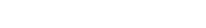 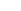 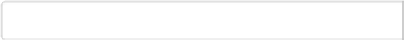 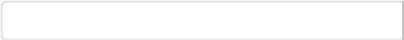 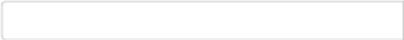 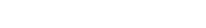 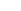 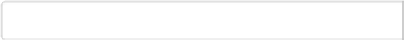 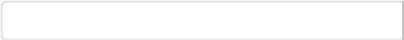 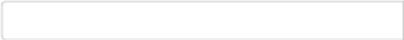 "LARANJEIRAS" cidade histórica de arquitetura colonial tombada pelo patrimônio histórico nacional sendo a 5º cidade mais antiga do Brasil foi berço da cultura, política, economia canavieira, educação e folclore do nosso Estado. O município de Laranjeiras localizado na região litorânea do estado e distante apenas 20 quilômetros de Aracaju, é um município com 162,273 quilômetros quadrados considerado de pequeno porte com população estimada para 2010 de 26.902 hab. e para 2017 de 29.700 habitantes, de clima quente e úmido, com densidade demográfica de 165,78 hab./km, sua SECRETARIA MUNICIPAL DE SAÚDE E BEM ESTAR SOCIAL economia no inicio de sua formação  predominou no plantio da cana de açúcar, motivo pelo qual recebeu um grande fluxo de escravos  que trabalhavam no plantio da cana de açúcar, abrigou um dos quilombos de Sergipe, localizado no povoado Mussuca hoje reconhecido oficialmente como comunidade quilombola. Atualmente além do plantio da cana de açúcar, a pesca, agricultura de subsistência, possui indústria  de minérios  e cimento seu comercio ainda pequeno vem ampliando seus estabelecimentos após implantação do Polo  Universidade Federal de Sergipe, o qual tem contribuído para o desenvolvimento econômico e social  do  município instalando  uma nova fase de desenvolvimento. Quanto a média salarial, segundo IBGE 2015 por trabalhador é  de 4,9 salários mínimos com população ocupada  cerca de 28,1% 8.190 pessoas, e 48,9% recebem salario mínimo. A taxa de escolaridade de crianças de 6 a 14 anos é de 96,1%, possui  com 25 escolas de ensino fundamental ,uma de ensino médio e um Polo da Universidade Federal de Sergipe. De acordo com os indicadores acima citados demonstra que o município necessidade de planejamento de forma resolutiva em suas ações publicas, com objetivo de criar acesso da população aos serviços de qualidade com equidade.  2. Introdução  Análises e Considerações sobre Introdução Este Relatório é um dos instrumentos estabelecidos pela LEI COMPLEMENTAR n° 141, de 13 de janeiro de 2012 , que regulamenta o § 3° do art. 198 da Constituição Federal, que dispõe sobre os valores mínimos a serem aplicados anualmente pela União, Estados, Distrito Federal e Municípios em ações e serviços públicos de saúde; estabelece os critérios de rateio dos recursos de transferências para a saúde e as normas de fiscalização, avaliação e controle das despesas com saúde nas três esferas de governo. O município de laranjeiras localizado na área da REGIONAL DE SAÚDE DE ARACAJU, habilitado pela Gestão Plena da Atenção básica Ampliada é responsável em realizar os procedimentos da atenção primária,  através da Estratégia Saúde da Família, na média complexidade realiza no próprio município atendendo as especialidades de  pediatria, ginecologia, cardiologia, urologia, os  exames  complementares das diversas especialidades são agendados e realizados no próprio município, em  Aracaju e em Lagarto de acordo com a contratualização realizada com o prestador de serviços, através do agendamento feito através do SISREG(Sistema de Regulação do Estado), tendo ainda diversos serviços ofertados através do sistema  ACONE. Na atenção especializada, continuamos com o serviço terceirizado pela mesma firma do quadrimestre anterior com o convênio prestando assistência hospitalar de urgência e emergência exames laboratoriais referidos. Estamos inseridos no PDR (Plano Diretor Regional) do Estado, temos como referências hospitalar os municípios de NOSSA SENHORA DO SOCORRO e ARACAJU. O planejamento no setor saúde adquire maior importância, na medida em que se configura como um relevante mecanismo de gestão que visa conferir a direção do processo de consolidação do SUS. Os gestores do setor saúde vêm se empenhando continuamente em planejar, monitorar e avaliar as ações e serviços de saúde. A Constituição Federal de 1988 determinou que o SUS funcione por meio de uma rede descentralizada, regionalizada e hierarquizada, de acordo com as seguintes diretrizes: descentralização, com direção única em cada esfera de governo; atendimento integral, com prioridade para as atividades preventivas, sem prejuízo dos serviços assistenciais; e participação da comunidade. Para cumprir os preceitos constitucionais, o SUS utiliza-se de diversos instrumentos de planejamento, os quais vêm sendo criados segundo a necessidade e a capacidade técnica, administrativa, gerencial e mesmo política dos diversos gestores do SUS, ao longo do tempo e do espaço. Os instrumentos de planejamento em saúde são os mecanismos que garantem o funcionamento do Sistema Único de Saúde (SUS) em todos os seus níveis. A gestão do SUS é de responsabilidade da União, dos Estados, do Distrito Federal e dos municípios, que, por meio de seus órgãos gestores, objetivando garantir e aperfeiçoar o funcionamento do sistema de saúde. Diante disso, a Gestão Municipal da Saúde de Nossa Senhora das Dores, vem através deste Relatório, demonstrar efetividade ao exercício de suas competências, propiciando transparência, visibilidade, fiscalização, avaliação e controle da Gestão de Saúde aos órgãos competentes, assentada no Texto Constitucional e evidencia nos termos da Lei Complementar 141/2012 e da Resolução 459/12 do Conselho Nacional de Saúde, que tratam respectivamente das normas de fiscalização, avaliação e controle das despesas com saúde nas três esferas de gestão, como demonstrado a seguir no Relatório Anual de atividades e toda lógica de funcionamento da Saúde  3. Dados Demográficos e de Morbimortalidade 3.1. População estimada por sexo e faixa etária Período: 2020 Fonte: Estimativas preliminares elaboradas pelo Ministério da Saúde/SVS/CGIAE (DataSUS/Tabnet) Data da consulta: 22/04/2021. 3.2. Nascidos Vivos Número de nascidos vivos por residência da mãe. Fonte: Sistema de Informações sobre Nascidos Vivos (MS/SVS/DASIS/SINASC) Data da consulta: 22/04/2021. 3.3. Principais causas de internação Morbidade Hospitalar de residentes, segundo capítulo da CID-10. Fonte: Sistema de Informações Hospitalares do SUS (SIH/SUS) Data da consulta: 22/04/2021. Obs.: A atualização dos valores relativos ao último período ocorrem simultaneamente ao carregamento dos dados no Tabnet/DATASUS. 3.4. Mortalidade por grupos de causas Mortalidade de residentes, segundo capítulo CID-10 Fonte: Sistema de Informações sobre Mortalidade (MS/SVS/CGIAE/SIM-TABNET) Data da consulta: 22/04/2021.  Análises e Considerações sobre Dados Demográficos e de Morbimortalidade Como demonstrado no Quadro 3.1, o município de Laranjeiras possui uma população estimada, pelo último censo demográfico do IBGE de 30.080 habitantes, com concentração maior de pessoas nas faixas etárias entre 20 a 49 anos, portanto uma população ainda jovem, dividida em aproximadamente 50% de pessoas do sexo feminino e masculino. O número de nascidos vivos foram maiores nos anos de 2016 e 2017, reduzindo paulatinamente nos anos de 2018 e 2019, alcançando respectivamente 418 e 375 crianças nascidas no período no município, chamando a atenção para o último ano, com um decréscimo ainda maior de natalidade, acompanhando os os mesmos índices do Brasil. Com relação a Morbidade hospitalar podemos demonstrar no Quadro 3.3 que as principais causas de internação no município de Laranjeiras, são provocadas em primeiro lugar por Parto e Puerpério,  segundo por Infecções Parasitária, demonstrando que o município precisa investir em sistema de abastecimento de  de agua e saneamento básico, seguido  por doenças relacionadas aos Aparelhos Digestivo e Circulatório, que nesse último ano apresentou redução, quando comparado aos anos anteriores. Isso pode ter relação com o enfoque dado ao atendimento dos usuários com COVID 19, onde foram fechados muitos leitos de internação para outras doenças. Já com referência as causas de  Mortalidade observamos no Quadro 3.4 que foram relacionadas principalmente a Causas Externas, com 41 casos, seguida por doenças do Aparelho Circulatório e Respiratório, bem como as Neoplasias.  4. Dados da Produção de Serviços no SUS 4.1. Produção de Atenção Básica Considerando a verificação da inconsistência dos dados provenientes do SISAB, a Secretaria de Atenção Primária à Saúde (SAPS) solicitou a retirada dos dados da Atenção Básica disponibilizados pelos tabuladores do CMD até que os dados sejam corrigidos pela equipe da SAPS. Em decorrência disso, informamos que o quadro 4.1 Produção da Atenção Básica dos Relatórios – RDQ e RAG permanecerá indisponível até a correção pela referida área. Dessa maneira, os gestores devem informar os dados relativos a produção da Atenção Básica, utilizando os dados das bases locais no campo Análise e Considerações.  4.2. Produção de Urgência e Emergência por Grupo de Procedimentos Caráter de atendimento: Urgência Fonte: Sistemas de Informações Ambulatoriais do SUS (SIA/SUS) e Sistema de Informações Hospitalares do SUS (SIH/SUS) Data da consulta: 29/08/2021. 4.3. Produção de Atenção Psicossocial por Forma de Organização Fonte: Sistemas de Informações Ambulatoriais do SUS (SIA/SUS) e Sistema de Informações Hospitalares do SUS (SIH/SUS) Data da consulta: 29/08/2021. 4.4. Produção de Atenção Ambulatorial Especializada e Hospitalar por Grupo de Procedimentos Fonte: Sistema de Informações Ambulatoriais do SUS (SIA/SUS) e Sistema de Informações Hospitalares do SUS (SIH/SUS) Data da consulta: 29/08/2021. 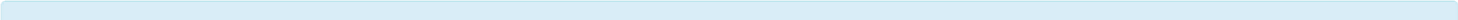 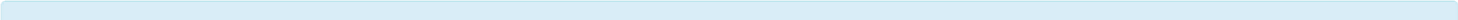 4.5. Produção de Assistência Farmacêutica 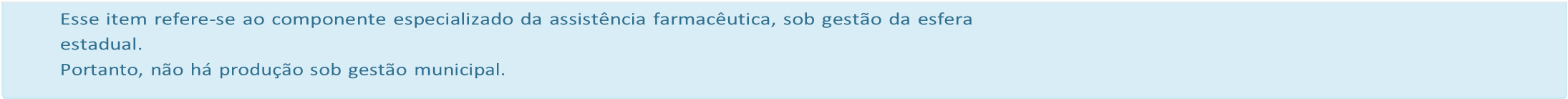 4.6. Produção de Vigilância em Saúde por Grupo de Procedimentos  Financimento: Vigilância em Saúde Fonte: Sistemas de Informações Ambulatoriais do SUS (SIA/SUS) Data da consulta: 29/08/2021.  Análises e Considerações sobre Dados da Produção de Serviços no SUS De acordo com o demonstrativo no Quadro 4.4 referente a Produção de Atenção Ambulatorial e Hospitalar foram realizados 60.815 procedimentos no município no ano de 2020. Com a ausência de informações referente a produção da Atenção Básica, ficamos impossibilitados de analisar e referenciar essas ações neste relatório. Com referência a Produção de urgência e Emergência foram realizados 214 procedimentos no período. Já em relação as ações de atendimento e acompanhamento Psicossocial destacamos a realização de 1.237 procedimentos aos grupos referenciados. É importante salientar que durante o ano 2020, devido ao enfrentamento à pandemia do Coronavírus  com a suspensão da oferta, por um período determinado, das ações e serviços de rotina nas Unidades Básicas de Saúde, onde os profissionais se dedicaram exclusivamente ao atendimento das síndromes gripais, foi possível ver a redução dos procedimentos relacionados aos programas de rotina na Atenção Básica. 	 5. Rede Física Prestadora de Serviços ao SUS 5.1. Por tipo de estabelecimento e gestão Período 12/2020 Observação: Os dados apresentados referem-se ao número de estabelecimentos de saúde públicos ou prestadores de serviços ao SUS Fonte: Cadastro Nacional de Estabelecimentos de Saúde (CNES) Data da consulta: 06/01/2021. 5.2. Por natureza jurídica Período 12/2020 Observação: Os dados apresentados referem-se ao número de estabelecimentos de saúde públicos ou prestadores de serviços ao SUS Fonte: Cadastro Nacional de Estabelecimentos de Saúde (CNES) Data da consulta: 06/01/2021. 5.3. Consórcios em saúde O ente não está vinculado a consórcio público em saúde O município apresenta 20 Estabelecimentos  de Saúde, onde sua maioria está sob a responsabilidade e gerência da Gestão Municipal. Entre os estabelecimentos disponíveis para a população temos 08(oito) Unidades Básicas de Saúde, 04(quatro) Postos de Saúde que dá suporte as Equipes de Saúde da Família, 01 CAPS - Centro de Atenção Psicossocial, 01 Hospital de Pequeno Porte Municipal, 01 Centro de Especialidades Odontológicas Regional, entre outros. 6. Profissionais de Saúde Trabalhando no SUS Período 02/2020 Fonte: Cadastro Nacional de Estabelecimentos de Saúde (CNES) Data da consulta: 21/07/2020. Fonte: Cadastro Nacional de Estabelecimentos de Saúde (CNES) Data da consulta: 21/07/2020.  Análises e Considerações sobre Profissionais de Saúde Trabalhando no SUS A Secretaria Municipal de Saúde é composta por profissionais de categorias diversas inseridos na gestão e na execução direta dos serviços na Rede de Atenção à Saúde tendo em vista atender a complexidade das demandas apresentadas pela política. De acordo com as informações fornecidas pelo recursos humanos, neste quadrimestre a SMS apresenta um quadro geral de profissionais estatutários, contratados e comissionados. Entre esses o maior percentual é de profissionais estatutários, seguidos dos profissionais contratados, dos ocupantes de cargos em comissão e dos profissionais requisitados. De forma operativa, organizam o trabalho a partir da divisão da rede de atenção a saúde de acordo com os critérios territoriais. É importante ressaltar que os números demonstrados estão defasados em relação ao quantitativo de servidores públicos da área da saúde em Laranjeiras.  7. Programação Anual de Saúde - PAS 7.1. Diretrizes, objetivos, metas e indicadores OBJETIVO Nº 5.1 - Promover o cuidado integral às pessoas nos vários ciclos de vida (criança, adolescente, jovem, adulto e idoso), considerando as questões de gênero e das populações em situação de vulnerabilidade social, na atenção básica, nas redes temáticas e nas redes de atenção nas regiões de saúde Fonte: DIGISUS Gestor - Módulo Planejamento (DIGISUSGMP) - Consulta Online Data da consulta: 21/07/2020.  Análises e Considerações sobre Programação Anual de Saúde - PAS  A Programação Anual de Saúde tem o objetivo de demonstrar através dos dados expostos a situação de saúde, indicadores de saúde e a oferta de serviços durante o ano de 2020 no município de Laranjeiras/SE. É importante ressaltar que a população do município tem cobertura de 100% da Estratégia de Saúde da Família, possibilitando aos usuários do SUS utilizarem a Atenção Básica como principal porta de entrada, para serem atendidos em suas necessidades de saúde. Na avaliação dos resultados observamos que alguns indicadores de saúde propostos pelo Ministério da Saúde não foram alcançados. O município na verdade alcançou a Meta de 12 Indicadores de Saúde, dos 21 propostos, atingindo cerca de 42,86% dos indicadores da Pactuação Interfederativa, demonstrando que maiores esforços deverão ser realizados tanto pela gestão de saúde, como pelos profissionais que compõe a secretaria para um melhor desempenho no ano que vem. É imprescindível que aconteça maiores investimentos na área da saúde, a fim de beneficiar e ampliar o acesso à saúde da população. Serão colocados em anexo as ações de enfrentamento à COVID 19 realizadas no período da pandemia. 8. Indicadores de Pactuação Interfederativa 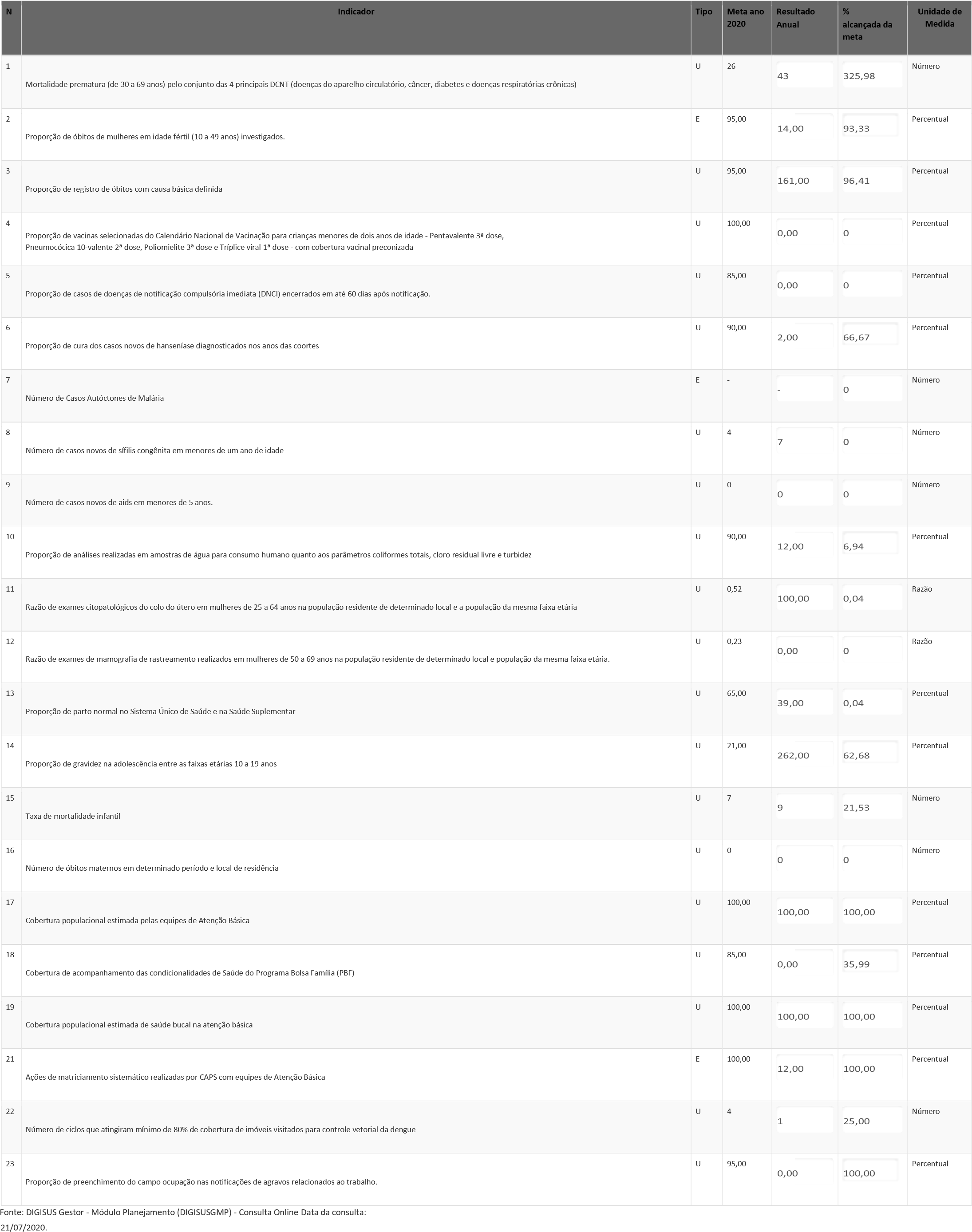  Análises e Considerações sobre Indicadores de Pactuação Interfederativa Os campos foram preenchidos de acordo com os resultados dos indicadores de saúde do SISPACTO do ano 2020. Como falado anteriormente o ano 2020 foi atípico onde observamos que muitos indicadores de saúde ficaram à margem do alcance de suas metas, trazendo grandes prejuízos á população do município. Dos 21 Indicadores  de Saúde da Pactuação Intefederativa 2020, apenas 09 atingiram as metas propostas pelo Ministério da Saúde, pactuadas pelo município, o que equivale a  42,86%, ficando 12 destes sem alcançar a meta proposta, isso demonstra a necessidade de maior empenho das equipes de saúde e da gestão de saúde no ano que vem, a fim de evitar um prejuízo ainda maior à população do município, que deixou de receber ações e serviços de saúde, num momento em que tanto necessitou., no enfrentamento da Pandemia do CORONAVÍRUS. Dentre os indicadores não alcançados está a proporção de vacinação em crianças menor de 02 anos, onde o município não atingiu a cobertura vacinal dos 04 grupos vacinais de rotina do calendário vacinal, o que demonstra grande preocupação no retorno de doenças já controladas. 9. Execução Orçamentária e Financeira 9.1. Execução da programação por fonte, subfunção e natureza da despesa Fonte: Sistema de Informações sobre Orçamentos Públicos em Saúde (SIOPS) Data da consulta: 22/04/2021. 9.2. Indicadores financeiros Fonte: Sistema de Informações sobre Orçamentos Públicos em Saúde (SIOPS) Data da consulta: 22/04/2021. 9.3. Relatório Resumido da Execução Orçamentária (RREO) 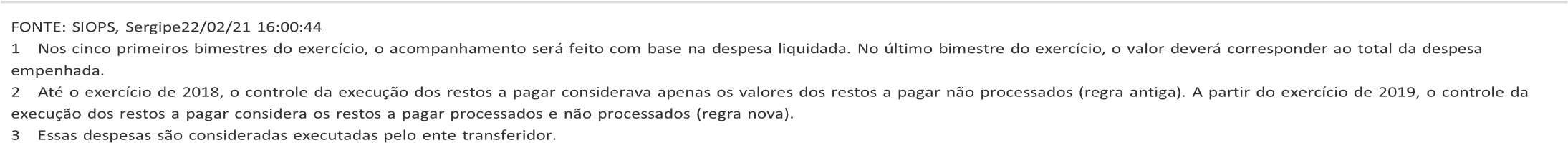 9.4. Execução orçamentária e financeira de recursos federais transferidos fundo a fundo, segundo bloco de financiamento e programa de trabalho 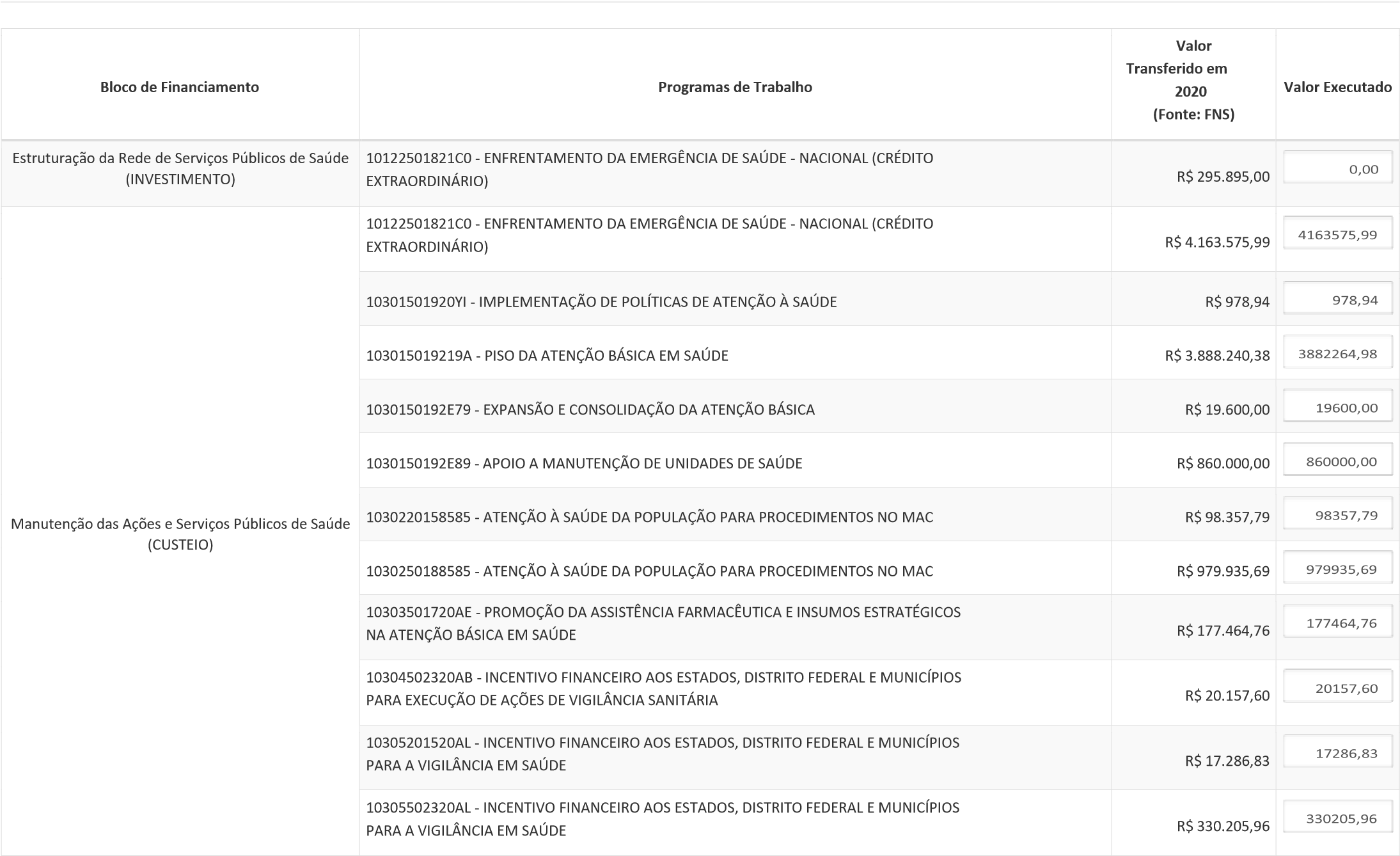 Fonte: Fundo Nacional de Saúde (FNS) – Os valores pagos em outro exercício fiscal mesmo tendo sua memória de cálculo e ano anterior, não estarão sendo computados para aquela prestação de contas. – Para efeitos de despesa executada deve ser considerada a despesa empenhada ou paga no exercício fiscal. Covid-19 Repasse União Gerado em 22/04/2021 12:48:28 Fonte: Sistema de Informações sobre Orçamentos Públicos em Saúde (SIOPS) Covid-19 Recursos Próprios Gerado em 22/04/2021 12:48:20 Fonte: Sistema de Informações sobre Orçamentos Públicos em Saúde (SIOPS) Covid-19 Repasse Estadual Quadro demonstrativo da transferência de recursos advindos do estado para a aplicação no enfrentamento da situação de emergência de saúde pública de importância nacional - Coronavírus (COVID-19) Gerado em 22/04/2021 12:48:28 Fonte: Sistema de Informações sobre Orçamentos Públicos em Saúde (SIOPS)  Análises e Considerações sobre Execução Orçamentária e Financeira O Ano de 2020 foi atípico, onde a oferta de serviços e ações de saúde à população foi bastante comprometida, devido ao enfrentamento da Pandemia da COVID 19. Muito do que foi planejado para ser realizado em 2020 teve que ser deixado para trás, pois a prioridade se voltou totalmente para os pacientes que se contaminaram com o Coronavirus. Diante disto muitos indicadores de saúde e suas metas não foram alcançadas, promovendo um grande prejuízo ao município e na oferta de serviços de saúde á população. No Quadro 9.4 de Execução Orçamentária e Financeira de recursos federais transferidos fundo a fundo podemos observar o montante de recursos da união transferidos para o município de Nossa Senhora das Dores, os quais destacamos as transferências de apoio a manutenção de Unidades de Saúde, para o Piso de Atenção Básica e bem como para os procedimentos de Média e Alta Complexidade, pastas onde estão envolvidas as principais ações de saúde ofertadas à população do município.  No Quadro de Indicadores Financeiros observamos que o município investiu no ano de 2020 11,86%, referente ao percentual mínimo de aplicação em ações e serviços públicos de saúde referente a receita própria  líquida de impostos e transferências constitucionais legais, valor abaixo do mínimo constitucional proposto pela LRC 141 que corresponde a 15%.  No quadro de detalhamento de Despesas com Saúde  observamos que os maiores investimento da gestão foram realizados na Atenção Básica com valores de R$ 7.327.685,77. O município teve uma participação em despesa total com saúde em R$/HAB, sob a responsabilidade do município por habitante o valor de R$ 691,61. 10. Auditorias Não há informações cadastradas para o período das Auditorias. Fonte: Sistema Nacional de Auditoria do SUS (SISAUD-SUS) Data da consulta: 21/07/2020. Outras Auditorias Fonte: DIGISUS Gestor - Módulo Planejamento (DIGISUSGMP) - Consulta Online Data da consulta: 21/07/2020.  Análises e Considerações sobre Auditorias 	Na transição da gestão municipal de saúde não foi repassado pela gestão anterior a existência de Auditorias em curso  do Fundo Municipal de Saúde de Laranjeiras/SE.  	 11. Análises e Considerações Gerais A Gestão Municipal da Saúde de Laranjeiras, vem através deste Relatório demonstrar a efetividade ao exercício de suas competências, propiciando transparência, visibilidade, fiscalização, avaliação e controle da Gestão de Saúde aos órgãos competentes, assentada no Texto Constitucional e evidencia nos termos da Lei Complementar 141/2012 e da Resolução 459/12 do Conselho Nacional de Saúde, que tratam respectivamente das normas de fiscalização, avaliação e controle das despesas com saúde nas três esferas de gestão, como demonstrado a seguir no Relatório Anual de atividades e toda lógica de funcionamento da Saúde.  A Secretaria Municipal de Saúde e Bem Estar Social têm buscado promover o cumprimento do direito constitucional à saúde, visando à redução do risco de agravos, promovendo serviços de qualidade, observando os princípios da integralidade e intersetorialidade nas ações e nos serviços de saúde, ênfase em programas de ação preventiva, humanização do atendimento e gestão participativa do Sistema Municipal de Saúde. Diante das informações expostas, reforçamos que mesmo frente as diversidades e/ou dificuldades vivenciadas, buscamos desenvolver uma gestão responsável, em favor especialmente da população do município de Laranjeiras, e garantir os direitos previstos na Constituição Federal, e os preceitos do Sistema Único de Saúde. O desafio maior neste ano consistiu na redução significativa de Servidores da Secretaria de Saúde, os quais solicitaram afastamentos em virtude de apresentarem comorbidades agravantes para Covid-19 e/ou possuírem mais de 60 anos de idade. Dentro desse contexto foram afastaram durante o período 04 médicos das Equipes de Estratégia de Saúde da Família. Neste período a Secretaria de Saúde priorizou adequações das Infraestruturas Físicas de Unidades Básicas de Saúde, com vista a garantir melhorias nos equipamentos de saúde, buscando tornar em espaços mais acolhedores para os profissionais de saúde e a população do município. Ratificamos o nosso compromisso visando buscar a promoção o cumprimento do direito constitucional à saúde, visando à redução do risco de agravos, promovendo serviços de qualidade, observando os princípios da integralidade e intersetorialidade nas ações e nos serviços de saúde, ênfase em programas de ação preventiva, humanização do atendimento e gestão participativa do Sistema Municipal de Saúde. Conquanto o presente documento buscou, de forma objetiva, transcrever as principais ações da SMS no período de janeiro a dezembro de 2020. O objetivo desse Relatórios é avaliar as ações e serviços de saúde ofertados à população, bem como os investimentos financeiros que o município destinou às diversas áreas de atenção à saúde no ano de 2020.  Ficou evidente a deficiência nessa oferta, quando avaliamos que o investimento da gestão em receitas próprias em saúde não atingiu o valor mínimo de investimentos de 15%, como preconiza a Lei Complementar 141/12. Como não estávamos presentes na gestão de saúde do ano 2020, não tenho como explicitar com detalhes onde foram investidos os recursos federais recebidos para o enfrentamento da COVID 19, porém deixaremos anexado o Relatório de Gestão de Enfrentamento à COVID 19 realizados pela gestão anterior. 	 12. Recomendações para o Próximo Exercício  Análises e Considerações sobre Recomendações para o Próximo Exercício Ao avaliarmos o resultados da Programação Anual de Saúde observamos que é imprescindível que aconteça maiores investimentos na área da saúde, a fim de beneficiar e ampliar o acesso à saúde da população. É necessário que sejam implantados novos serviços, bem como a contratação de profissionais especializados, como também deve ser feito investido na adequação das Unidades de Saúde, através de reformas e\ou construção, além de  reestruturação da Secretaria Municipal de Saúde. Conforme demonstrado no instrumento de gestão relacionado a Programação Anual de Saúde de 2020, percebe-se que ações do tipo de prevenção, promoção e recuperação de saúde, no sentido de diagnóstico de tratamento precoce de doenças foi organizado para planejamento, com o intuito de serem executadas através das Saúde Municipal de Laranjeiras/SE, os quais foram colocados de lado para priorizar os atendimentos aos usuários que apresentavam qualquer sintoma de síndrome gripal, relacionados á Pandemia do COVID 19. É certo que com a suspensão dos atendimentos de rotina nas unidades de saúde trouxe grande prejuízo àqueles que tinham algum tipo de doença crônica, levando ao agravamento de sua situação. Diante disso o ano de 2021 será de muitos desafios, onde será necessário resgatar os atendimentos de rotinas nas UBS, investindo na retomada desses serviços, buscando priorizar os pacientes crônicos e grupos de riscos como crianças, gestante, puérperas, diabéticos, hipertensos entre outros, a fim de reduzir os riscos causados pela pandemia, promovendo a deficiência na atenção à saúde desses usuários. Além do mais o desafio no enfrentamento à pandemia do coronavírus ainda permanecerá por um tempo ainda indeterminado.  NARA OLIVEIRA DA SILVA  Secretário(a) de Saúde  LARANJEIRAS/SE, 2020 REPÚBLICA FEDERATIVA DO BRASIL ESTADO: SERGIPE MUNICÍPIO: LARANJEIRAS  Relatório Anual de Gestão - 2020  Parecer do Conselho de Saúde Dados Demográficos e de Morbimortalidade  Considerações: Sem Parecer Dados da Produção de Serviços no SUS  Considerações: Sem Parecer Rede Física Prestadora de Serviços ao SUS  Considerações: Sem Parecer Profissionais de Saúde Trabalhando no SUS  Considerações: Sem Parecer Programação Anual de Saúde - PAS  Considerações: Sem Parecer Indicadores de Pactuação Interfederativa  Considerações: Sem Parecer Execução Orçamentária e Financeira  Considerações: Sem Parecer Auditorias  Considerações: Sem Parecer Análises e Considerações Gerais  Parecer do Conselho de Saúde: Sem Parecer Recomendações para o Próximo Exercício  Considerações: Sem Parecer Status do Parecer: Em análise no Conselho de Saúde LARANJEIRAS/SE, 06 de Outubro de 2021  Conselho Municipal de Saúde de Laranjeiras 1.8. Casa Legislativa2. Introdução 9.7. 10. Auditorias Covid-19 Repasse EstadualUF SE Município LARANJEIRAS Região de Saúde Aracaju Área 162,54 Km² População 29.826 Hab Densidade Populacional 184 Hab/Km² Nome do Órgão SECRETARIA MUN DE SAUDE DE LARANJEIRAS Número CNES 6346901 CNPJ A informação não foi identificada na base de dados CNPJ da Mantenedora 13120613000104 Endereço RUA GETULIO VARGAS 30 Email saude.laranjeiras@yahoo.com.br Telefone (79) 3281-1910 Prefeito(a) PAULO HAGENBECK Secretário(a) de Saúde em Exercício NARA OLIVEIRA DA SILVA E-mail secretário(a) CONTABIL1@CATCONSULTORIA.COM.BR Telefone secretário(a) 7932161515 Instrumento de criação LEI Data de criação 10/1991 CNPJ 11.368.711/0001-30 Natureza Jurídica FUNDO PUBLICO DA ADMINISTRACAO DIRETA MUNICIPAL Nome do Gestor do Fundo NARA OLIVEIRA DA SILVA Período do Plano de Saúde 2018-2021 Status do Plano Aprovado Município Área (Km²) População (Hab) Densidade ARACAJU 174.053  	657013  	657013 3.774,79 BARRA DOS COQUEIROS 91.101 30407 333,77 DIVINA PASTORA 92.249  	5138  	5138 55,70 ITAPORANGA D'AJUDA 757.283 34356 45,37 LARANJEIRAS 162.538  	29826  	29826 183,50 RIACHUELO 78.48 10213 130,14 SANTA ROSA DE LIMA 67.607  	3913  	3913 57,88 SÃO CRISTÓVÃO 437.437 90072 205,91 Intrumento Legal de Criação LEI Endereço - - - Centro E-mail saude.laranjeiras@yahoo.com.br Telefone 0 Nome do Presidente Nubia Santana Bispo Número de conselheiros por segmento Usuários 5 Número de conselheiros por segmento Governo 2 Número de conselheiros por segmento Trabalhadores 2 Número de conselheiros por segmento Prestadores 0 Faixa Etária Masculino Feminino Total 0 a 4 anos 1267 1209 2476 5 a 9 anos 1266 1216 2482 10 a 14 anos 1300 1314 2614 15 a 19 anos 1349 1357 2706 20 a 29 anos 2748 2867 5615 30 a 39 anos 2516 2707 5223 40 a 49 anos 1835 2026 3861 50 a 59 anos 1262 1397 2659 60 a 69 anos 657 791 1448 70 a 79 anos 306 421 727 80 anos e mais 92 177 269 Total 14598 15482 30080 Unidade Federação 2016 2017 2018 2019 Laranjeiras 428 453 418 375 Capítulo CID-10 2016 2017 2018 2019 2020 I. Algumas doenças infecciosas e parasitárias 60 45 40 81 90 II. Neoplasias (tumores) 53 47 55 55 36 III. Doenças sangue órgãos hemat e transt imunitár 8 9 14 6 4 IV. Doenças endócrinas nutricionais e metabólicas 20 14 26 16 18 V. Transtornos mentais e comportamentais 30 21 8 9 11 VI. Doenças do sistema nervoso 8 8 13 21 6 VII. Doenças do olho e anexos 4 - 8 2 2 VIII.Doenças do ouvido e da apófise mastóide - 1 2 3 1 IX. Doenças do aparelho circulatório 99 63 71 81 65 X. Doenças do aparelho respiratório 78 82 84 97 56 XI. Doenças do aparelho digestivo 104 103 90 85 69 XII. Doenças da pele e do tecido subcutâneo 11 14 15 14 10 XIII.Doenças sist osteomuscular e tec conjuntivo 14 11 10 8 6 XIV. Doenças do aparelho geniturinário 51 51 38 42 32 XV. Gravidez parto e puerpério 387 469 436 353 462 XVI. Algumas afec originadas no período perinatal 43 59 49 32 47 XVII.Malf cong deformid e anomalias cromossômicas 10 3 13 7 6 XVIII.Sint sinais e achad anorm ex clín e laborat 27 10 25 16 25 XIX. Lesões enven e alg out conseq causas externas 93 78 102 66 56 XX. Causas externas de morbidade e mortalidade - - - - - Capítulo CID-10 2016 2017 2018 2019 2020 XXI. Contatos com serviços de saúde 31 7 17 12 3 CID 10ª Revisão não disponível ou não preenchido - - - - - Total 1131 1095 1116 1006 1005 Capítulo CID-10 2016 2017  2018  2019 I. Algumas doenças infecciosas e parasitárias 10  	10  	8 14 II. Neoplasias (tumores) 23  	14  	23 20 III. Doenças sangue órgãos hemat e transt imunitár - -  -  - IV. Doenças endócrinas nutricionais e metabólicas 13  	8  	14 10 V. Transtornos mentais e comportamentais 2  	4  	3 9 VI. Doenças do sistema nervoso 3  	3  	2 3 VII. Doenças do olho e anexos - -  -  - VIII.Doenças do ouvido e da apófise mastóide - -  -  - IX. Doenças do aparelho circulatório 41  	30  	30 37 X. Doenças do aparelho respiratório 19 12 12 20 XI. Doenças do aparelho digestivo 3 8 10 11 XII. Doenças da pele e do tecido subcutâneo 3 2 - 1 XIII.Doenças sist osteomuscular e tec conjuntivo - - 1 - XIV. Doenças do aparelho geniturinário 5 5 2 5 XV. Gravidez parto e puerpério 1 - - - XVI. Algumas afec originadas no período perinatal 5 5 3 1 XVII.Malf cong deformid e anomalias cromossômicas 4 - - 3 XVIII.Sint sinais e achad anorm ex clín e laborat 4 3 6 7 XIX. Lesões enven e alg out conseq causas externas - - - - XX. Causas externas de morbidade e mortalidade 49 33 40 41 XXI. Contatos com serviços de saúde - - - - XXII.Códigos para propósitos especiais - - - - Total 185 137 154 182 Grupo procedimento Sistema de Informações Ambulatoriais Sistema de Informações Ambulatoriais Sistema de Informações Ambulatoriais Sistema de Informações Ambulatoriais Sistema de Informações Ambulatoriais Sistema de Informacões Hospitalares Sistema de Informacões Hospitalares Grupo procedimento Qtd. aprovada Qtd. aprovada Qtd. aprovada Valor aprovado Valor aprovado AIH Pagas Valor total 01 Ações de promoção e prevenção em saúde - - - - - - - 02 Procedimentos com finalidade diagnóstica 2 48,40 - - 03 Procedimentos clínicos 171 624,07 - - 04 Procedimentos cirúrgicos 41 913,07 - - 05 Transplantes de orgãos, tecidos e células - - - - 06 Medicamentos - - - - 07 Órteses, próteses e materiais especiais - - - - 08 Ações complementares da atenção à saúde - - - - Total 214 1585,54 - - Sistema de Informações Ambulatoriais Forma de Organização Qtd. aprovada Valor aprovado 030108 Atendimento/Acompanhamento psicossocial 1217 - Sistema de Informacões Hospitalares Forma de Organização AIH Pagas Valor total --- --- --- Grupo procedimento Sistema de Informações Ambulatoriais Sistema de Informações Ambulatoriais Sistema de Informacões Hospitalares Sistema de Informacões Hospitalares Grupo procedimento Qtd. aprovada Valor aprovado AIH Pagas Valor total 01 Ações de promoção e prevenção em saúde 351 - - - 02 Procedimentos com finalidade diagnóstica 24812 166430,86 - - 03 Procedimentos clínicos 35265 158069,92 - - 04 Procedimentos cirúrgicos 387 935,34 - - 05 Transplantes de orgãos, tecidos e células - - - - 06 Medicamentos - - - - 07 Órteses, próteses e materiais especiais - - - - 08 Ações complementares da atenção à saúde - - - - Total 60815 325436,12 - - Grupo procedimento Sistema de Informações Ambulatoriais Sistema de Informações Ambulatoriais Grupo procedimento Qtd. aprovada Valor aprovado 01 Ações de promoção e prevenção em saúde 305 - Total 305 - Rede física de estabelecimentos de saúde por tipo de estabelecimentos Tipo de Estabelecimento Dupla Estadual  Municipal Total UNIDADE MOVEL DE NIVEL PRE-HOSPITALAR NA AREA DE URGENCIA 0  	1 0 1 CENTRO DE SAUDE/UNIDADE BASICA 0  	0 8 8 CENTRO DE ATENCAO PSICOSSOCIAL 0  	0 1 1 UNIDADE DE APOIO DIAGNOSE E TERAPIA (SADT ISOLADO) 0  	1 0 1 POSTO DE SAUDE 0  	0 4 4 UNIDADE MOVEL TERRESTRE 0  	0 1 1 PRONTO SOCORRO GERAL 0  	0 1 1 CENTRAL DE GESTAO EM SAUDE 0  	0 1 1 CLINICA/CENTRO DE ESPECIALIDADE 0  	1 1 2 Total 0  	3 17 20 Rede física de estabelecimentos de saúde por natureza jurídica Natureza Jurídica Municipal Estadual Dupla Total ADMINISTRACAO PUBLICA ESTADO OU DISTRITO FEDERAL 0 1 0 1 MUNICIPIO 17 0 0 17 FUNDACAO PUBLICA DE DIREITO PRIVADO ESTADUAL OU DO DISTRITO FEDERAL 0 1 0 1 ENTIDADES EMPRESARIAIS SOCIEDADE EMPRESARIA LIMITADA 0 1 0 1 Total 17 3 0 20 Postos de trabalho ocupados, por ocupação e forma de contratação Postos de trabalho ocupados, por ocupação e forma de contratação Adm. do Estabelecimento Formas de contratação CBOs médicos CBOs médicos CBOs enfermeiro CBOs enfermeiro CBOs (outros) nível superior CBOs (outros) nível médio CBOs ACS Pública (NJ grupo 1, ou 201-1, 203-8) Estatutários e empregados públicos (0101, 0102) 8 8 3 17 60 49 Pública (NJ grupo 1, ou 201-1, 203-8) Intermediados por outra entidade (08) 7 7 6 3 25 0 Pública (NJ grupo 1, ou 201-1, 203-8) Autônomos (0209, 0210) 4 4 0 2 0 0 Pública (NJ grupo 1, ou 201-1, 203-8) Residentes e estagiários (05, 06) 0 0 0 0 0 0 Pública (NJ grupo 1, ou 201-1, 203-8) Bolsistas (07) 2 2 0 0 0 0 Pública (NJ grupo 1, ou 201-1, 203-8) Informais (09) 0 0 0 0 0 0 Privada (NJ grupos 2 - exceto 201-1, 203-8 -, 3, 4 e 5) Intermediados por outra entidade (08) 0 0 0 0 0 0 Privada (NJ grupos 2 - exceto 201-1, 203-8 -, 3, 4 e 5) Celetistas (0105) 0 0 0 0 0 0 Privada (NJ grupos 2 - exceto 201-1, 203-8 -, 3, 4 e 5) Autônomos (0209, 0210) 0 0 0 0 0 0 Privada (NJ grupos 2 - exceto 201-1, 203-8 -, 3, 4 e 5) Residentes e estagiários (05, 06) 0 0 0 0 0 0 Privada (NJ grupos 2 - exceto 201-1, 203-8 -, 3, 4 e 5) Bolsistas (07) 0 0 0 0 0 0 Privada (NJ grupos 2 - exceto 201-1, 203-8 -, 3, 4 e 5) Informais (09) 0 0 0 0 0 0 Privada (NJ grupos 2 - exceto 201-1, 203-8 -, 3, 4 e 5) Servidores públicos cedidos para a iniciativa privada (10) 0 0 0 0 0 0 Postos de trabalho ocupados, por Contrato Temporário e Cargos em Comissão Postos de trabalho ocupados, por Contrato Temporário e Cargos em Comissão Postos de trabalho ocupados, por Contrato Temporário e Cargos em Comissão Postos de trabalho ocupados, por Contrato Temporário e Cargos em Comissão Postos de trabalho ocupados, por Contrato Temporário e Cargos em Comissão Adm. do Estabelecimento Formas de contratação Formas de contratação CBOs médicos CBOs médicos CBOs enfermeiro CBOs (outros) nível superior CBOs (outros) nível médio CBOs ACS Pública (NJ grupo 1, ou 201-1, 203-8) Contratos temporários e cargos em comissão (010301, 0104) Contratos temporários e cargos em comissão (010301, 0104) 4 4 5 28 24 12 0 0 0 0 0 0 Privada (NJ grupos 2 - exceto 201-1, 203-8 -, 3, 4 e 5) Contratos temporários e cargos em comissão (010302, 0104) Contratos temporários e cargos em comissão (010302, 0104) Postos de trabalho ocupados, por ocupação e forma de contratação Postos de trabalho ocupados, por ocupação e forma de contratação Adm. do Estabelecimento Formas de contratação 2016 2016 2017 2017 2018 2018 2019 2019 Pública (NJ grupo 1, ou 201-1, 203-8) Bolsistas (07) 0 1 1 0 Pública (NJ grupo 1, ou 201-1, 203-8) Celetistas (0105) 3 41 39 0 Estatutários e empregados públicos (0101, 0102) 194 194 171 171 175 175 159 159 Intermediados por outra entidade (08) 0 0 0 0 0 0 47 47 Postos de trabalho ocupados, por Contrato Temporário e Cargos em Comissão Postos de trabalho ocupados, por Contrato Temporário e Cargos em Comissão Adm. do Estabelecimento Formas de contratação 2016 2017 2018 2019 Pública (NJ grupo 1, ou 201-1, 203-8) Contratos temporários e cargos em comissão (010301, 0104) 50 50 33 33 72 72 86 86 DIRETRIZ Nº 1 - Ampliar a oferta de serviços e ações de modo a atender as necessidades de saúde, respeitando os princípios da integralidade, humanização e justiça social e as diversidades ambientais, sociais e sanitárias das regiões, buscando reduzir as mortes evitáveis e melhorando as condições de vida das pessoas. DIRETRIZ Nº 1 - Ampliar a oferta de serviços e ações de modo a atender as necessidades de saúde, respeitando os princípios da integralidade, humanização e justiça social e as diversidades ambientais, sociais e sanitárias das regiões, buscando reduzir as mortes evitáveis e melhorando as condições de vida das pessoas. DIRETRIZ Nº 1 - Ampliar a oferta de serviços e ações de modo a atender as necessidades de saúde, respeitando os princípios da integralidade, humanização e justiça social e as diversidades ambientais, sociais e sanitárias das regiões, buscando reduzir as mortes evitáveis e melhorando as condições de vida das pessoas. DIRETRIZ Nº 1 - Ampliar a oferta de serviços e ações de modo a atender as necessidades de saúde, respeitando os princípios da integralidade, humanização e justiça social e as diversidades ambientais, sociais e sanitárias das regiões, buscando reduzir as mortes evitáveis e melhorando as condições de vida das pessoas. DIRETRIZ Nº 1 - Ampliar a oferta de serviços e ações de modo a atender as necessidades de saúde, respeitando os princípios da integralidade, humanização e justiça social e as diversidades ambientais, sociais e sanitárias das regiões, buscando reduzir as mortes evitáveis e melhorando as condições de vida das pessoas. DIRETRIZ Nº 1 - Ampliar a oferta de serviços e ações de modo a atender as necessidades de saúde, respeitando os princípios da integralidade, humanização e justiça social e as diversidades ambientais, sociais e sanitárias das regiões, buscando reduzir as mortes evitáveis e melhorando as condições de vida das pessoas. DIRETRIZ Nº 1 - Ampliar a oferta de serviços e ações de modo a atender as necessidades de saúde, respeitando os princípios da integralidade, humanização e justiça social e as diversidades ambientais, sociais e sanitárias das regiões, buscando reduzir as mortes evitáveis e melhorando as condições de vida das pessoas. DIRETRIZ Nº 1 - Ampliar a oferta de serviços e ações de modo a atender as necessidades de saúde, respeitando os princípios da integralidade, humanização e justiça social e as diversidades ambientais, sociais e sanitárias das regiões, buscando reduzir as mortes evitáveis e melhorando as condições de vida das pessoas. DIRETRIZ Nº 1 - Ampliar a oferta de serviços e ações de modo a atender as necessidades de saúde, respeitando os princípios da integralidade, humanização e justiça social e as diversidades ambientais, sociais e sanitárias das regiões, buscando reduzir as mortes evitáveis e melhorando as condições de vida das pessoas. DIRETRIZ Nº 1 - Ampliar a oferta de serviços e ações de modo a atender as necessidades de saúde, respeitando os princípios da integralidade, humanização e justiça social e as diversidades ambientais, sociais e sanitárias das regiões, buscando reduzir as mortes evitáveis e melhorando as condições de vida das pessoas. DIRETRIZ Nº 1 - Ampliar a oferta de serviços e ações de modo a atender as necessidades de saúde, respeitando os princípios da integralidade, humanização e justiça social e as diversidades ambientais, sociais e sanitárias das regiões, buscando reduzir as mortes evitáveis e melhorando as condições de vida das pessoas. DIRETRIZ Nº 1 - Ampliar a oferta de serviços e ações de modo a atender as necessidades de saúde, respeitando os princípios da integralidade, humanização e justiça social e as diversidades ambientais, sociais e sanitárias das regiões, buscando reduzir as mortes evitáveis e melhorando as condições de vida das pessoas. DIRETRIZ Nº 1 - Ampliar a oferta de serviços e ações de modo a atender as necessidades de saúde, respeitando os princípios da integralidade, humanização e justiça social e as diversidades ambientais, sociais e sanitárias das regiões, buscando reduzir as mortes evitáveis e melhorando as condições de vida das pessoas. DIRETRIZ Nº 1 - Ampliar a oferta de serviços e ações de modo a atender as necessidades de saúde, respeitando os princípios da integralidade, humanização e justiça social e as diversidades ambientais, sociais e sanitárias das regiões, buscando reduzir as mortes evitáveis e melhorando as condições de vida das pessoas. DIRETRIZ Nº 1 - Ampliar a oferta de serviços e ações de modo a atender as necessidades de saúde, respeitando os princípios da integralidade, humanização e justiça social e as diversidades ambientais, sociais e sanitárias das regiões, buscando reduzir as mortes evitáveis e melhorando as condições de vida das pessoas. OBJETIVO Nº 1.1 - Ampliar e qualificar a oferta de serviços e ações de saúde em tempo adequado com ênfase na humanização, equidade e no atendimento das necessidades de saúde, aprimorando a Política Municipal de Saúde. OBJETIVO Nº 1.1 - Ampliar e qualificar a oferta de serviços e ações de saúde em tempo adequado com ênfase na humanização, equidade e no atendimento das necessidades de saúde, aprimorando a Política Municipal de Saúde. OBJETIVO Nº 1.1 - Ampliar e qualificar a oferta de serviços e ações de saúde em tempo adequado com ênfase na humanização, equidade e no atendimento das necessidades de saúde, aprimorando a Política Municipal de Saúde. OBJETIVO Nº 1.1 - Ampliar e qualificar a oferta de serviços e ações de saúde em tempo adequado com ênfase na humanização, equidade e no atendimento das necessidades de saúde, aprimorando a Política Municipal de Saúde. OBJETIVO Nº 1.1 - Ampliar e qualificar a oferta de serviços e ações de saúde em tempo adequado com ênfase na humanização, equidade e no atendimento das necessidades de saúde, aprimorando a Política Municipal de Saúde. OBJETIVO Nº 1.1 - Ampliar e qualificar a oferta de serviços e ações de saúde em tempo adequado com ênfase na humanização, equidade e no atendimento das necessidades de saúde, aprimorando a Política Municipal de Saúde. OBJETIVO Nº 1.1 - Ampliar e qualificar a oferta de serviços e ações de saúde em tempo adequado com ênfase na humanização, equidade e no atendimento das necessidades de saúde, aprimorando a Política Municipal de Saúde. OBJETIVO Nº 1.1 - Ampliar e qualificar a oferta de serviços e ações de saúde em tempo adequado com ênfase na humanização, equidade e no atendimento das necessidades de saúde, aprimorando a Política Municipal de Saúde. OBJETIVO Nº 1.1 - Ampliar e qualificar a oferta de serviços e ações de saúde em tempo adequado com ênfase na humanização, equidade e no atendimento das necessidades de saúde, aprimorando a Política Municipal de Saúde. OBJETIVO Nº 1.1 - Ampliar e qualificar a oferta de serviços e ações de saúde em tempo adequado com ênfase na humanização, equidade e no atendimento das necessidades de saúde, aprimorando a Política Municipal de Saúde. OBJETIVO Nº 1.1 - Ampliar e qualificar a oferta de serviços e ações de saúde em tempo adequado com ênfase na humanização, equidade e no atendimento das necessidades de saúde, aprimorando a Política Municipal de Saúde. OBJETIVO Nº 1.1 - Ampliar e qualificar a oferta de serviços e ações de saúde em tempo adequado com ênfase na humanização, equidade e no atendimento das necessidades de saúde, aprimorando a Política Municipal de Saúde. OBJETIVO Nº 1.1 - Ampliar e qualificar a oferta de serviços e ações de saúde em tempo adequado com ênfase na humanização, equidade e no atendimento das necessidades de saúde, aprimorando a Política Municipal de Saúde. OBJETIVO Nº 1.1 - Ampliar e qualificar a oferta de serviços e ações de saúde em tempo adequado com ênfase na humanização, equidade e no atendimento das necessidades de saúde, aprimorando a Política Municipal de Saúde. OBJETIVO Nº 1.1 - Ampliar e qualificar a oferta de serviços e ações de saúde em tempo adequado com ênfase na humanização, equidade e no atendimento das necessidades de saúde, aprimorando a Política Municipal de Saúde. Descrição da Meta Descrição da Meta Indicador para monitoramento e avaliação da meta Linha- Base Linha- Base Meta 2020 Meta 2020 Unidade de medida LinhaBase Unidade de medida LinhaBase Resultado Anual Meta Plano(2018- 2021) Unidade de medida Meta % meta alcançada 1. Adequar a estrutura física das Unidades Básicas de Saúde. 1. Adequar a estrutura física das Unidades Básicas de Saúde. Número de Unidades Básicas de Saúde ampliadas, construídas e reformados /ano. Número  Número  2 2 Número Número 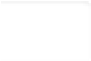 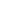 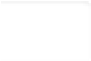 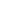 8 Número 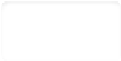 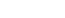 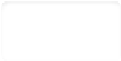 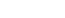 2. Implantar o Prontuário Eletrônico nas Unidades de Saúde 2. Implantar o Prontuário Eletrônico nas Unidades de Saúde Percentual de Unidades com o Prontuário eletrônico implantado Percentual Percentual 75 75 Percentual Percentual 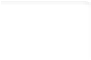 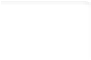 100,00 Percentual 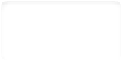 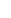 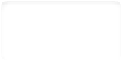 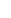 3. Adequar a estrutura física da Sede da Secretaria e Almoxarifado 3. Adequar a estrutura física da Sede da Secretaria e Almoxarifado Número de estabelecimentos ampliados, construídos e reformados/ano. Número  Número  1 1 Número Número 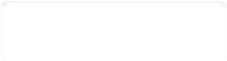 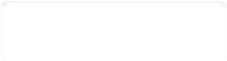 2 Número 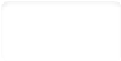 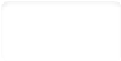 4. Implantar os serviços de manutenção preventiva e corretiva a equipamentos e estrutura física das unidades de saúde. 4. Implantar os serviços de manutenção preventiva e corretiva a equipamentos e estrutura física das unidades de saúde. Percentual de estabelecimento de saúde com os serviços implantado. Percentual Percentual 75 75 Percentual Percentual 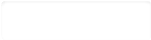 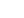 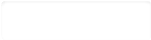 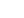 100,00 Percentual 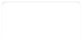 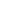 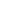 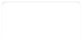 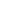 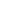 5. Aquisição de equipamento (tablete e material antropométrico) para o trabalho de campo dos ACS. 5. Aquisição de equipamento (tablete e material antropométrico) para o trabalho de campo dos ACS. Percentual de ACS com equipamentos e material em mãos. Percentual Percentual 75 75 Percentual Percentual 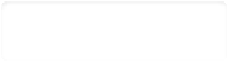 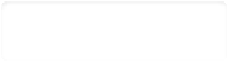 100,00 Percentual 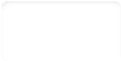 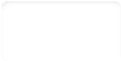 6. Consolidar a Estratégia de Saúde da Família nas Unidades de Saúde com manutenção das Equipes Completas e/ou ampliação das mesmas. 6. Consolidar a Estratégia de Saúde da Família nas Unidades de Saúde com manutenção das Equipes Completas e/ou ampliação das mesmas. Cobertura populacional estimada pelas equipes de Atenção Básica Percentual Percentual 100 100 Percentual Percentual 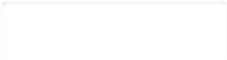 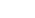 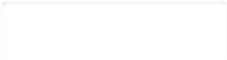 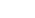 100,00 Percentual 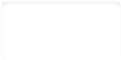 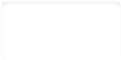 7. Manter e aprimorar as ações relacionadas à saúde bucal no Programa de Saúde Escolar - PSE. 7. Manter e aprimorar as ações relacionadas à saúde bucal no Programa de Saúde Escolar - PSE. Cobertura populacional estimada de saúde bucal na atenção básica Percentual Percentual 100 100 Percentual Percentual 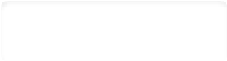 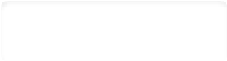 100,00 Percentual 8. Reforma da estrutura física do CAPS e aquisição de equipamentos 8. Reforma da estrutura física do CAPS e aquisição de equipamentos Números de Unidades reformadas/ano. Número  Número  1 1 Número Número 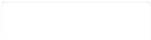 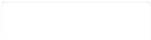 2 Número 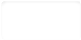 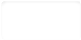 9. Aquisição de ambulâncias tipo I para transporte de pacientes. 9. Aquisição de ambulâncias tipo I para transporte de pacientes. Número de veículos adquiridos Número  Número  1 1 Número Número 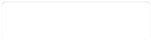 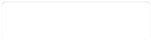 4 Número 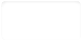 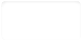 DIRETRIZ Nº 2 - Ampliar e qualificar o acesso aos serviços de saúde de qualidade, em tempo adequado, com ênfase na humanização, equidade e no atendimento das necessidades de saúde, aprimorando a política de atenção básica, especializada ambulatorial e hospitalar, e garantindo o acesso a medicamentos no âmbito do SUS DIRETRIZ Nº 2 - Ampliar e qualificar o acesso aos serviços de saúde de qualidade, em tempo adequado, com ênfase na humanização, equidade e no atendimento das necessidades de saúde, aprimorando a política de atenção básica, especializada ambulatorial e hospitalar, e garantindo o acesso a medicamentos no âmbito do SUS DIRETRIZ Nº 2 - Ampliar e qualificar o acesso aos serviços de saúde de qualidade, em tempo adequado, com ênfase na humanização, equidade e no atendimento das necessidades de saúde, aprimorando a política de atenção básica, especializada ambulatorial e hospitalar, e garantindo o acesso a medicamentos no âmbito do SUS DIRETRIZ Nº 2 - Ampliar e qualificar o acesso aos serviços de saúde de qualidade, em tempo adequado, com ênfase na humanização, equidade e no atendimento das necessidades de saúde, aprimorando a política de atenção básica, especializada ambulatorial e hospitalar, e garantindo o acesso a medicamentos no âmbito do SUS DIRETRIZ Nº 2 - Ampliar e qualificar o acesso aos serviços de saúde de qualidade, em tempo adequado, com ênfase na humanização, equidade e no atendimento das necessidades de saúde, aprimorando a política de atenção básica, especializada ambulatorial e hospitalar, e garantindo o acesso a medicamentos no âmbito do SUS DIRETRIZ Nº 2 - Ampliar e qualificar o acesso aos serviços de saúde de qualidade, em tempo adequado, com ênfase na humanização, equidade e no atendimento das necessidades de saúde, aprimorando a política de atenção básica, especializada ambulatorial e hospitalar, e garantindo o acesso a medicamentos no âmbito do SUS DIRETRIZ Nº 2 - Ampliar e qualificar o acesso aos serviços de saúde de qualidade, em tempo adequado, com ênfase na humanização, equidade e no atendimento das necessidades de saúde, aprimorando a política de atenção básica, especializada ambulatorial e hospitalar, e garantindo o acesso a medicamentos no âmbito do SUS DIRETRIZ Nº 2 - Ampliar e qualificar o acesso aos serviços de saúde de qualidade, em tempo adequado, com ênfase na humanização, equidade e no atendimento das necessidades de saúde, aprimorando a política de atenção básica, especializada ambulatorial e hospitalar, e garantindo o acesso a medicamentos no âmbito do SUS DIRETRIZ Nº 2 - Ampliar e qualificar o acesso aos serviços de saúde de qualidade, em tempo adequado, com ênfase na humanização, equidade e no atendimento das necessidades de saúde, aprimorando a política de atenção básica, especializada ambulatorial e hospitalar, e garantindo o acesso a medicamentos no âmbito do SUS DIRETRIZ Nº 2 - Ampliar e qualificar o acesso aos serviços de saúde de qualidade, em tempo adequado, com ênfase na humanização, equidade e no atendimento das necessidades de saúde, aprimorando a política de atenção básica, especializada ambulatorial e hospitalar, e garantindo o acesso a medicamentos no âmbito do SUS DIRETRIZ Nº 2 - Ampliar e qualificar o acesso aos serviços de saúde de qualidade, em tempo adequado, com ênfase na humanização, equidade e no atendimento das necessidades de saúde, aprimorando a política de atenção básica, especializada ambulatorial e hospitalar, e garantindo o acesso a medicamentos no âmbito do SUS DIRETRIZ Nº 2 - Ampliar e qualificar o acesso aos serviços de saúde de qualidade, em tempo adequado, com ênfase na humanização, equidade e no atendimento das necessidades de saúde, aprimorando a política de atenção básica, especializada ambulatorial e hospitalar, e garantindo o acesso a medicamentos no âmbito do SUS DIRETRIZ Nº 2 - Ampliar e qualificar o acesso aos serviços de saúde de qualidade, em tempo adequado, com ênfase na humanização, equidade e no atendimento das necessidades de saúde, aprimorando a política de atenção básica, especializada ambulatorial e hospitalar, e garantindo o acesso a medicamentos no âmbito do SUS DIRETRIZ Nº 2 - Ampliar e qualificar o acesso aos serviços de saúde de qualidade, em tempo adequado, com ênfase na humanização, equidade e no atendimento das necessidades de saúde, aprimorando a política de atenção básica, especializada ambulatorial e hospitalar, e garantindo o acesso a medicamentos no âmbito do SUS DIRETRIZ Nº 2 - Ampliar e qualificar o acesso aos serviços de saúde de qualidade, em tempo adequado, com ênfase na humanização, equidade e no atendimento das necessidades de saúde, aprimorando a política de atenção básica, especializada ambulatorial e hospitalar, e garantindo o acesso a medicamentos no âmbito do SUS OBJETIVO Nº 2.1 - Ampliar e qualificar o acesso aos serviços de saúde de qualidade, em tempo adequado, com ênfase na humanização, equidade e no atendimento das necessidades de saúde, aprimorando a política de atenção básica, especializada ambulatorial e hospitalar. OBJETIVO Nº 2.1 - Ampliar e qualificar o acesso aos serviços de saúde de qualidade, em tempo adequado, com ênfase na humanização, equidade e no atendimento das necessidades de saúde, aprimorando a política de atenção básica, especializada ambulatorial e hospitalar. OBJETIVO Nº 2.1 - Ampliar e qualificar o acesso aos serviços de saúde de qualidade, em tempo adequado, com ênfase na humanização, equidade e no atendimento das necessidades de saúde, aprimorando a política de atenção básica, especializada ambulatorial e hospitalar. OBJETIVO Nº 2.1 - Ampliar e qualificar o acesso aos serviços de saúde de qualidade, em tempo adequado, com ênfase na humanização, equidade e no atendimento das necessidades de saúde, aprimorando a política de atenção básica, especializada ambulatorial e hospitalar. OBJETIVO Nº 2.1 - Ampliar e qualificar o acesso aos serviços de saúde de qualidade, em tempo adequado, com ênfase na humanização, equidade e no atendimento das necessidades de saúde, aprimorando a política de atenção básica, especializada ambulatorial e hospitalar. OBJETIVO Nº 2.1 - Ampliar e qualificar o acesso aos serviços de saúde de qualidade, em tempo adequado, com ênfase na humanização, equidade e no atendimento das necessidades de saúde, aprimorando a política de atenção básica, especializada ambulatorial e hospitalar. OBJETIVO Nº 2.1 - Ampliar e qualificar o acesso aos serviços de saúde de qualidade, em tempo adequado, com ênfase na humanização, equidade e no atendimento das necessidades de saúde, aprimorando a política de atenção básica, especializada ambulatorial e hospitalar. OBJETIVO Nº 2.1 - Ampliar e qualificar o acesso aos serviços de saúde de qualidade, em tempo adequado, com ênfase na humanização, equidade e no atendimento das necessidades de saúde, aprimorando a política de atenção básica, especializada ambulatorial e hospitalar. OBJETIVO Nº 2.1 - Ampliar e qualificar o acesso aos serviços de saúde de qualidade, em tempo adequado, com ênfase na humanização, equidade e no atendimento das necessidades de saúde, aprimorando a política de atenção básica, especializada ambulatorial e hospitalar. OBJETIVO Nº 2.1 - Ampliar e qualificar o acesso aos serviços de saúde de qualidade, em tempo adequado, com ênfase na humanização, equidade e no atendimento das necessidades de saúde, aprimorando a política de atenção básica, especializada ambulatorial e hospitalar. OBJETIVO Nº 2.1 - Ampliar e qualificar o acesso aos serviços de saúde de qualidade, em tempo adequado, com ênfase na humanização, equidade e no atendimento das necessidades de saúde, aprimorando a política de atenção básica, especializada ambulatorial e hospitalar. OBJETIVO Nº 2.1 - Ampliar e qualificar o acesso aos serviços de saúde de qualidade, em tempo adequado, com ênfase na humanização, equidade e no atendimento das necessidades de saúde, aprimorando a política de atenção básica, especializada ambulatorial e hospitalar. OBJETIVO Nº 2.1 - Ampliar e qualificar o acesso aos serviços de saúde de qualidade, em tempo adequado, com ênfase na humanização, equidade e no atendimento das necessidades de saúde, aprimorando a política de atenção básica, especializada ambulatorial e hospitalar. OBJETIVO Nº 2.1 - Ampliar e qualificar o acesso aos serviços de saúde de qualidade, em tempo adequado, com ênfase na humanização, equidade e no atendimento das necessidades de saúde, aprimorando a política de atenção básica, especializada ambulatorial e hospitalar. OBJETIVO Nº 2.1 - Ampliar e qualificar o acesso aos serviços de saúde de qualidade, em tempo adequado, com ênfase na humanização, equidade e no atendimento das necessidades de saúde, aprimorando a política de atenção básica, especializada ambulatorial e hospitalar. Descrição da Meta Indicador para monitoramento e avaliação da meta Indicador para monitoramento e avaliação da meta Indicador para monitoramento e avaliação da meta Linha- Base Linha- Base Meta 2020 Meta 2020 Unidade de medida LinhaBase Resultado Anual Meta Plano(2018- 2021) Unidade de medida Meta % meta alcançada 1. Fortalecer as ações de atenção básica municipal destacando o monitoramento dos indicadores, avaliação sistemática e intervenção adequada. Percentual de ESF e ESB monitoradas e avaliadas Percentual de ESF e ESB monitoradas e avaliadas Percentual de ESF e ESB monitoradas e avaliadas Percentual Percentual 100 100 Percentual 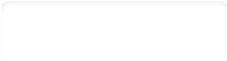 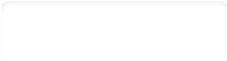 100,00 Percentual 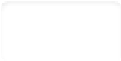 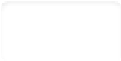 2. Consolidar a implantação do sistema de informação eSUS. Percentual de ESF, ESB e outros estabelecimentos com equipamento e sistema implantado. Percentual de ESF, ESB e outros estabelecimentos com equipamento e sistema implantado. Percentual de ESF, ESB e outros estabelecimentos com equipamento e sistema implantado. Percentual Percentual 100 100 Percentual 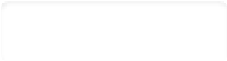 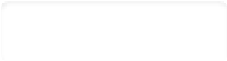 100,00 Percentual 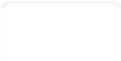 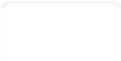 3. Ampliação da oferta de serviços médicos e exames de alta e média complexidade a nível local e na região de saúde. Percentual de aumento da oferta no município. Percentual de aumento da oferta no município. Percentual de aumento da oferta no município. Percentual Percentual 2 2 Percentual 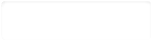 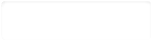 20,00 Percentual 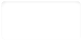 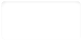 4. Implantar uma Equipe de Atenção Domiciliar. Programa Melhor em Casa. Número de Equipe implantada Número de Equipe implantada Número de Equipe implantada Número  Número  0 0 Número 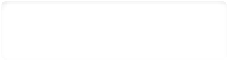 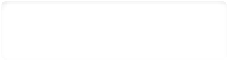 1 Número 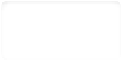 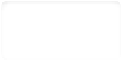 5. Criar vinculo permanente entre o Serviço Social, NASF e as ESF Percentual de serviços de saúde com fluxo de referência e contra referência implantado Percentual de serviços de saúde com fluxo de referência e contra referência implantado Percentual de serviços de saúde com fluxo de referência e contra referência implantado Percentual Percentual 100 100 Percentual 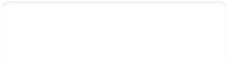 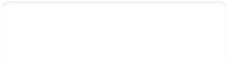 100,00 Percentual 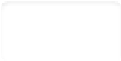 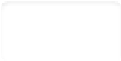 DIRETRIZ Nº 3 - Aprimorar o atendimento e fornecimento as unidades de saúde com fornecimento de medicamentos e produtos para a rede municipal de saúde. DIRETRIZ Nº 3 - Aprimorar o atendimento e fornecimento as unidades de saúde com fornecimento de medicamentos e produtos para a rede municipal de saúde. DIRETRIZ Nº 3 - Aprimorar o atendimento e fornecimento as unidades de saúde com fornecimento de medicamentos e produtos para a rede municipal de saúde. DIRETRIZ Nº 3 - Aprimorar o atendimento e fornecimento as unidades de saúde com fornecimento de medicamentos e produtos para a rede municipal de saúde. DIRETRIZ Nº 3 - Aprimorar o atendimento e fornecimento as unidades de saúde com fornecimento de medicamentos e produtos para a rede municipal de saúde. DIRETRIZ Nº 3 - Aprimorar o atendimento e fornecimento as unidades de saúde com fornecimento de medicamentos e produtos para a rede municipal de saúde. DIRETRIZ Nº 3 - Aprimorar o atendimento e fornecimento as unidades de saúde com fornecimento de medicamentos e produtos para a rede municipal de saúde. DIRETRIZ Nº 3 - Aprimorar o atendimento e fornecimento as unidades de saúde com fornecimento de medicamentos e produtos para a rede municipal de saúde. DIRETRIZ Nº 3 - Aprimorar o atendimento e fornecimento as unidades de saúde com fornecimento de medicamentos e produtos para a rede municipal de saúde. DIRETRIZ Nº 3 - Aprimorar o atendimento e fornecimento as unidades de saúde com fornecimento de medicamentos e produtos para a rede municipal de saúde. DIRETRIZ Nº 3 - Aprimorar o atendimento e fornecimento as unidades de saúde com fornecimento de medicamentos e produtos para a rede municipal de saúde. DIRETRIZ Nº 3 - Aprimorar o atendimento e fornecimento as unidades de saúde com fornecimento de medicamentos e produtos para a rede municipal de saúde. DIRETRIZ Nº 3 - Aprimorar o atendimento e fornecimento as unidades de saúde com fornecimento de medicamentos e produtos para a rede municipal de saúde. DIRETRIZ Nº 3 - Aprimorar o atendimento e fornecimento as unidades de saúde com fornecimento de medicamentos e produtos para a rede municipal de saúde. DIRETRIZ Nº 3 - Aprimorar o atendimento e fornecimento as unidades de saúde com fornecimento de medicamentos e produtos para a rede municipal de saúde. OBJETIVO Nº 3.1 - Ampliar o acesso da população a medicamentos, promover o uso racional e qualificar a assistência farmacêutica no âmbito do SUS. OBJETIVO Nº 3.1 - Ampliar o acesso da população a medicamentos, promover o uso racional e qualificar a assistência farmacêutica no âmbito do SUS. OBJETIVO Nº 3.1 - Ampliar o acesso da população a medicamentos, promover o uso racional e qualificar a assistência farmacêutica no âmbito do SUS. OBJETIVO Nº 3.1 - Ampliar o acesso da população a medicamentos, promover o uso racional e qualificar a assistência farmacêutica no âmbito do SUS. OBJETIVO Nº 3.1 - Ampliar o acesso da população a medicamentos, promover o uso racional e qualificar a assistência farmacêutica no âmbito do SUS. OBJETIVO Nº 3.1 - Ampliar o acesso da população a medicamentos, promover o uso racional e qualificar a assistência farmacêutica no âmbito do SUS. OBJETIVO Nº 3.1 - Ampliar o acesso da população a medicamentos, promover o uso racional e qualificar a assistência farmacêutica no âmbito do SUS. OBJETIVO Nº 3.1 - Ampliar o acesso da população a medicamentos, promover o uso racional e qualificar a assistência farmacêutica no âmbito do SUS. OBJETIVO Nº 3.1 - Ampliar o acesso da população a medicamentos, promover o uso racional e qualificar a assistência farmacêutica no âmbito do SUS. OBJETIVO Nº 3.1 - Ampliar o acesso da população a medicamentos, promover o uso racional e qualificar a assistência farmacêutica no âmbito do SUS. OBJETIVO Nº 3.1 - Ampliar o acesso da população a medicamentos, promover o uso racional e qualificar a assistência farmacêutica no âmbito do SUS. OBJETIVO Nº 3.1 - Ampliar o acesso da população a medicamentos, promover o uso racional e qualificar a assistência farmacêutica no âmbito do SUS. OBJETIVO Nº 3.1 - Ampliar o acesso da população a medicamentos, promover o uso racional e qualificar a assistência farmacêutica no âmbito do SUS. OBJETIVO Nº 3.1 - Ampliar o acesso da população a medicamentos, promover o uso racional e qualificar a assistência farmacêutica no âmbito do SUS. OBJETIVO Nº 3.1 - Ampliar o acesso da população a medicamentos, promover o uso racional e qualificar a assistência farmacêutica no âmbito do SUS. Descrição da Meta Indicador para monitoramento e avaliação da meta Linha- Base Meta 2020 Unidade de medida LinhaBase Resultado Anual Meta Plano(2018- 2021) Unidade de medida Meta % meta alcançada 1. Aprimorar do Sistema HÓRUS para monitoramento farmacêutico Percentual de estabelecimentos farmacêuticos com HÓRUS implantado e em funcionamento. Percentual 100 Percentual 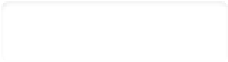 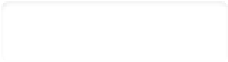 100,00 Percentual 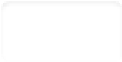 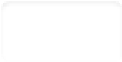 2. Ampliar os números de medicamentos da RENAME para atender as necessidades dos usuários. Percentual de medicamentos acrescentados na RENAME Percentual 2 Percentual 20,00 Percentual 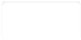 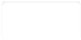 3. Implantar a Comissão Permanente de Farmácia e Terapêutica (CPFT) para garantir a Distribuição e Dispensação dos medicamentos padronizados. Número de Comissão implantada. Número  0 Número 1 Número 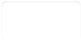 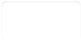 4. Garantir a Distribuição e Dispensação dos medicamentos padronizados. Percentual de medicamentos padronizados dispensados Percentual 100 Percentual 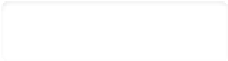 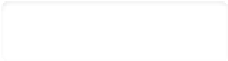 100,00 Percentual 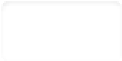 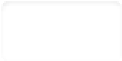 5. Promover ações de incentivo ao uso racional de medicamentos, de acordo com as diretrizes nacionais. Número de ações realizadas Número  1 Número 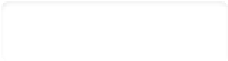 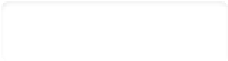 12 Número 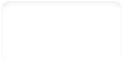 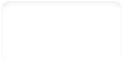 DIRETRIZ Nº 4 - Aprimorar as redes de atenção e promover o cuidado integral às pessoas nos vários ciclos de vida (criança, adolescente, jovem, adulto e idoso), considerando as questões de gênero e das populações em situação de vulnerabilidade social na atenção básica, nas redes temáticas e nas redes de atenção nas regiões de saúde. DIRETRIZ Nº 4 - Aprimorar as redes de atenção e promover o cuidado integral às pessoas nos vários ciclos de vida (criança, adolescente, jovem, adulto e idoso), considerando as questões de gênero e das populações em situação de vulnerabilidade social na atenção básica, nas redes temáticas e nas redes de atenção nas regiões de saúde. DIRETRIZ Nº 4 - Aprimorar as redes de atenção e promover o cuidado integral às pessoas nos vários ciclos de vida (criança, adolescente, jovem, adulto e idoso), considerando as questões de gênero e das populações em situação de vulnerabilidade social na atenção básica, nas redes temáticas e nas redes de atenção nas regiões de saúde. DIRETRIZ Nº 4 - Aprimorar as redes de atenção e promover o cuidado integral às pessoas nos vários ciclos de vida (criança, adolescente, jovem, adulto e idoso), considerando as questões de gênero e das populações em situação de vulnerabilidade social na atenção básica, nas redes temáticas e nas redes de atenção nas regiões de saúde. DIRETRIZ Nº 4 - Aprimorar as redes de atenção e promover o cuidado integral às pessoas nos vários ciclos de vida (criança, adolescente, jovem, adulto e idoso), considerando as questões de gênero e das populações em situação de vulnerabilidade social na atenção básica, nas redes temáticas e nas redes de atenção nas regiões de saúde. DIRETRIZ Nº 4 - Aprimorar as redes de atenção e promover o cuidado integral às pessoas nos vários ciclos de vida (criança, adolescente, jovem, adulto e idoso), considerando as questões de gênero e das populações em situação de vulnerabilidade social na atenção básica, nas redes temáticas e nas redes de atenção nas regiões de saúde. DIRETRIZ Nº 4 - Aprimorar as redes de atenção e promover o cuidado integral às pessoas nos vários ciclos de vida (criança, adolescente, jovem, adulto e idoso), considerando as questões de gênero e das populações em situação de vulnerabilidade social na atenção básica, nas redes temáticas e nas redes de atenção nas regiões de saúde. DIRETRIZ Nº 4 - Aprimorar as redes de atenção e promover o cuidado integral às pessoas nos vários ciclos de vida (criança, adolescente, jovem, adulto e idoso), considerando as questões de gênero e das populações em situação de vulnerabilidade social na atenção básica, nas redes temáticas e nas redes de atenção nas regiões de saúde. DIRETRIZ Nº 4 - Aprimorar as redes de atenção e promover o cuidado integral às pessoas nos vários ciclos de vida (criança, adolescente, jovem, adulto e idoso), considerando as questões de gênero e das populações em situação de vulnerabilidade social na atenção básica, nas redes temáticas e nas redes de atenção nas regiões de saúde. DIRETRIZ Nº 4 - Aprimorar as redes de atenção e promover o cuidado integral às pessoas nos vários ciclos de vida (criança, adolescente, jovem, adulto e idoso), considerando as questões de gênero e das populações em situação de vulnerabilidade social na atenção básica, nas redes temáticas e nas redes de atenção nas regiões de saúde. DIRETRIZ Nº 4 - Aprimorar as redes de atenção e promover o cuidado integral às pessoas nos vários ciclos de vida (criança, adolescente, jovem, adulto e idoso), considerando as questões de gênero e das populações em situação de vulnerabilidade social na atenção básica, nas redes temáticas e nas redes de atenção nas regiões de saúde. OBJETIVO Nº 4.1 - Aprimorar e Implementar as Redes de Atenção à saúde nas regiões de Saúde, com ênfase na articulação da Rede de Urgência e Emergência, Rede Cegonha, Rede atenção Psicossocial, Rede de Cuidados à Pessoa com Deficiência, e da Rede de Atenção à Saúde das Pessoas com Doenças Crônicas OBJETIVO Nº 4.1 - Aprimorar e Implementar as Redes de Atenção à saúde nas regiões de Saúde, com ênfase na articulação da Rede de Urgência e Emergência, Rede Cegonha, Rede atenção Psicossocial, Rede de Cuidados à Pessoa com Deficiência, e da Rede de Atenção à Saúde das Pessoas com Doenças Crônicas OBJETIVO Nº 4.1 - Aprimorar e Implementar as Redes de Atenção à saúde nas regiões de Saúde, com ênfase na articulação da Rede de Urgência e Emergência, Rede Cegonha, Rede atenção Psicossocial, Rede de Cuidados à Pessoa com Deficiência, e da Rede de Atenção à Saúde das Pessoas com Doenças Crônicas OBJETIVO Nº 4.1 - Aprimorar e Implementar as Redes de Atenção à saúde nas regiões de Saúde, com ênfase na articulação da Rede de Urgência e Emergência, Rede Cegonha, Rede atenção Psicossocial, Rede de Cuidados à Pessoa com Deficiência, e da Rede de Atenção à Saúde das Pessoas com Doenças Crônicas OBJETIVO Nº 4.1 - Aprimorar e Implementar as Redes de Atenção à saúde nas regiões de Saúde, com ênfase na articulação da Rede de Urgência e Emergência, Rede Cegonha, Rede atenção Psicossocial, Rede de Cuidados à Pessoa com Deficiência, e da Rede de Atenção à Saúde das Pessoas com Doenças Crônicas OBJETIVO Nº 4.1 - Aprimorar e Implementar as Redes de Atenção à saúde nas regiões de Saúde, com ênfase na articulação da Rede de Urgência e Emergência, Rede Cegonha, Rede atenção Psicossocial, Rede de Cuidados à Pessoa com Deficiência, e da Rede de Atenção à Saúde das Pessoas com Doenças Crônicas OBJETIVO Nº 4.1 - Aprimorar e Implementar as Redes de Atenção à saúde nas regiões de Saúde, com ênfase na articulação da Rede de Urgência e Emergência, Rede Cegonha, Rede atenção Psicossocial, Rede de Cuidados à Pessoa com Deficiência, e da Rede de Atenção à Saúde das Pessoas com Doenças Crônicas OBJETIVO Nº 4.1 - Aprimorar e Implementar as Redes de Atenção à saúde nas regiões de Saúde, com ênfase na articulação da Rede de Urgência e Emergência, Rede Cegonha, Rede atenção Psicossocial, Rede de Cuidados à Pessoa com Deficiência, e da Rede de Atenção à Saúde das Pessoas com Doenças Crônicas OBJETIVO Nº 4.1 - Aprimorar e Implementar as Redes de Atenção à saúde nas regiões de Saúde, com ênfase na articulação da Rede de Urgência e Emergência, Rede Cegonha, Rede atenção Psicossocial, Rede de Cuidados à Pessoa com Deficiência, e da Rede de Atenção à Saúde das Pessoas com Doenças Crônicas OBJETIVO Nº 4.1 - Aprimorar e Implementar as Redes de Atenção à saúde nas regiões de Saúde, com ênfase na articulação da Rede de Urgência e Emergência, Rede Cegonha, Rede atenção Psicossocial, Rede de Cuidados à Pessoa com Deficiência, e da Rede de Atenção à Saúde das Pessoas com Doenças Crônicas OBJETIVO Nº 4.1 - Aprimorar e Implementar as Redes de Atenção à saúde nas regiões de Saúde, com ênfase na articulação da Rede de Urgência e Emergência, Rede Cegonha, Rede atenção Psicossocial, Rede de Cuidados à Pessoa com Deficiência, e da Rede de Atenção à Saúde das Pessoas com Doenças Crônicas Descrição da Meta Indicador para monitoramento e avaliação da meta Linha- Base Meta 2020 Unidade de medida - Linha- Base Resultado Anual Meta Plano(2018- 2021) Unidade de medida Meta % meta alcançada 1. Intensificar as ações de saúde da criança prioritariamente na cobertura nos menores de 2 anos para cobertura adequada. Proporção de vacinas selecionadas do Calendário Nacional de Vacinação para crianças menores de dois anos de idade - Pentavalente 3ª dose, Pneumocócica 10-valente 2ª dose, Poliomielite 3ª dose e Tríplice viral 1ª dose - com cobertura vacinal preconizada Percentual 100 Percentual 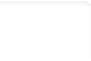 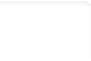 100,00 Percentual 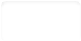 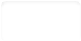 2. Efetivar a triagem e garantir um acolhimento com classificação de risco garantindo um acesso humanizado ao usurário. Percentual de Unidades com classificação de risco implantada Percentual 50 Percentual 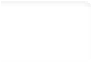 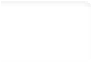 100,00 Percentual 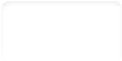 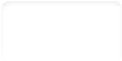 3. Realizar, no mínimo, seis grupos de ações da vigilância sanitária como instrumento de alcance das metas e planejamento de ações. Percentual de municípios que realizam no mínimo seis grupos de ações de Vigilância Sanitária consideradas necessárias a todos os municípios no ano Percentual 100 Percentual 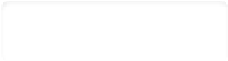 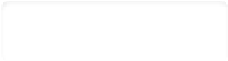 100,00 Percentual 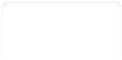 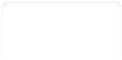 4. Intensificar o acompanhamento das condicionalidades de saúde do Programa Bolsa Família. Cobertura de acompanhamento das condicionalidades de Saúde do Programa Bolsa Família (PBF) Percentual 85 Percentual 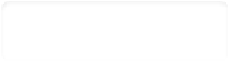 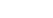 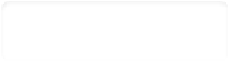 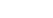 85,00 Percentual 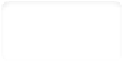 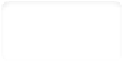 5. Implementar ações voltadas a adolescentes para prevenção da gravidez precoce com prioridade para a faixa etária de 10 a 19 anos Proporção de gravidez na adolescência entre as faixas etárias 10 a 19 anos Percentual 21 Percentual 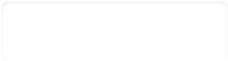 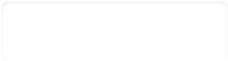 20,00 Percentual 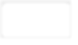 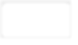 6. Implementar ações voltadas a gestante para incentivar a realização do parto normal no SUS e Saúde Suplementar. Proporção de parto normal no Sistema Único de Saúde e na Saúde Suplementar Percentual 65 Percentual 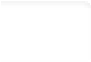 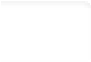 62,00 Percentual 7. Ampliar oferta de serviços de exame citopatológico do colo do útero, prioritariamente, entre mulheres na faixa etária de 25 a 64 anos Razão de exames citopatológicos do colo do útero em mulheres de 25 a 64 anos na população residente de determinado local e a população da mesma faixa etária Razão  .52 Razão 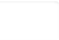 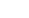 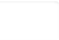 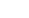 0,52 Razão 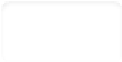 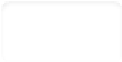 8. Intensificar a realização de mamografia de rastreamento bienal nas mulheres de 50 anos a 69 anos cadastradas nos Unidades Básicas de Saúde. Razão de exames de mamografia de rastreamento realizados em mulheres de 50 a 69 anos na população residente de determinado local e população da mesma faixa etária. Razão  .22 Razão 0,22 Razão 9. Consolidar as ações de saúde da mulher com investigação dos óbitos em Mulheres de Idade Fértil (MIF) na faixa etária de 10 a 49 anos Proporção de óbitos de mulheres em idade fértil (10 a 49 anos) investigados. Percentual 95 Percentual 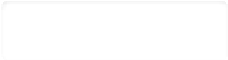 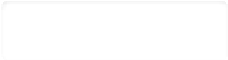 100,00 Percentual 10. Intensificar as ações de saúde voltadas para a saúde do homem. Número de ações realizadas no ano Número  2 Número 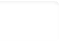 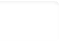 12 Número 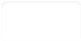 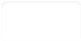 11. Promover ações para saúde da mulher para evitar o aumento do número de óbitos maternos. Número de óbitos maternos em determinado período e local de residência Número  0 Número 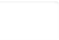 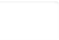 0 Número 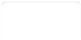 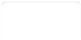 12. Intensificar a busca ativa de portadores de doenças crônicas não transmissíveis (DCNT) para evitar o óbito prematuro na faixa etária de 30 a 69 anos. Mortalidade prematura (de 30 a 69 anos) pelo conjunto das 4 principais DCNT (doenças do aparelho circulatório, câncer, diabetes e doenças respiratórias crônicas) Número  26 Número 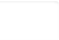 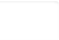 120 Número 13. Garantir o preenchimento/investigação da causa básica do Óbito Proporção de registro de óbitos com causa básica definida Percentual 95 Percentual 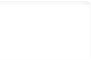 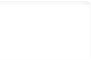 95,00 Percentual 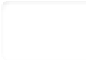 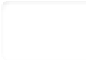 14. Garantir a notificação dos casos de Doenças de Notificação Compulsória Imediata (DNCI) Proporção de casos de doenças de notificação compulsória imediata (DNCI) encerrados em até 60 dias após notificação. Percentual 85 Percentual 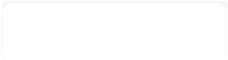 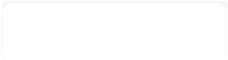 85,00 Percentual 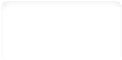 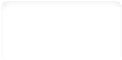 15. Garantir o preenchimento do campo de ocupação nas notificações de agravos do trabalhador Proporção de preenchimento do campo ocupação nas notificações de agravos relacionados ao trabalho. Percentual 100 Percentual 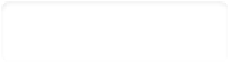 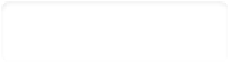 100,00 Percentual 16. Garantir a cura de casos novos de hanseníase nos anos de coorte Proporção de cura dos casos novos de hanseníase diagnosticados nos anos das coortes Percentual 90 Percentual 90,00 Percentual 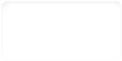 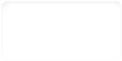 17. Promover ações para diminuir o número de casos novos de sífilis congênita em menores de 01 (um) ano. Número de casos novos de sífilis congênita em menores de um ano de idade Número  4 Número 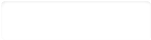 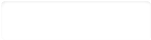 16 Número 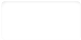 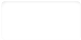 18. Promover ações para manter/diminuir o número de casos novos de AIDS em menores de 05 (cinco) anos. Número de casos novos de aids em menores de 5 anos. Número  0 Número 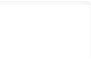 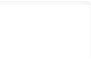 0 Número 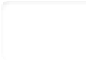 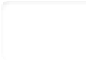 19. Realizar 06 (seis) LIRAa (Levantamento Rápido do Índice de Infestação por Aedes aegypti) ao ano. Número de LIRAa (Levantamento Rápido do Índice de Infestação por Aedes aegypti) realizados ao ano. Número  6 Número 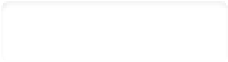 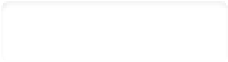 24 Número 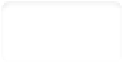 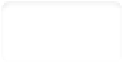 DIRETRIZ Nº 5 - Garantir o acesso qualificado e humanizado aos usuários do SUS Descrição da Meta Indicador para monitoramento e avaliação da meta Indicador para monitoramento e avaliação da meta Linha- Base Meta 2020 Unidade de medida - Linha- Base Resultado Anual Meta Plano(2018- 2021) Unidade de medida Meta % meta alcançada 1. Implantar protocolos de atendimento de Atenção Básica e manual de normas e rotinas das unidades de saúde. Percentual de Unidades de Saúde com Protocolos implantados. Percentual de Unidades de Saúde com Protocolos implantados. Percentual 100 Percentual 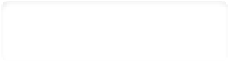 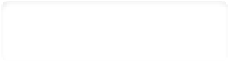 100,00 Percentual 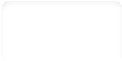 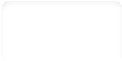 2. Promover a integração dos diferentes pontos de atenção à saúde para realização de referência e contra-referência e transferência do cuidado, através da implantação de fluxo de comunicação entre a atenção primária e especializada. Percentual de serviços da rede de atenção com fluxo de comunicação de referência e contra- referência implantado/ ano Percentual de serviços da rede de atenção com fluxo de comunicação de referência e contra- referência implantado/ ano Percentual 90 Percentual 100,00 Percentual 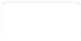 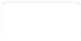 3. Monitorar informações de absenteísmo nos serviços ambulatoriais especializados através de relatório específico, divulgando-as junto aos Conselhos de Saúde. Número de relatórios elaborados/ano. Número de relatórios elaborados/ano. Número  0 Número 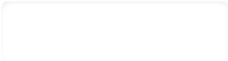 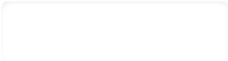 12 Número 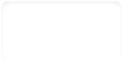 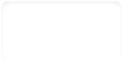 4. Avaliar e monitorar continuamente a oferta de serviços ambulatoriais e hospitalares do SUS Percentual de avaliações realizadas Percentual de avaliações realizadas Percentual 80 Percentual 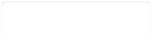 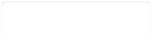 90,00 Percentual 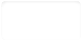 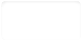 5. Promover assistência odontológica regular à população usuária do CAPS e grupos vulneráveis Número protocolo de referência e contra referência implementado Número protocolo de referência e contra referência implementado Número  1 Número 1 Número 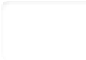 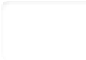 6. Ampliar ações do CAPS ao atendimento a criança e adolescente Número de ações realizadas Número de ações realizadas Número  2 Número 12 Número 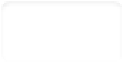 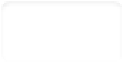 7. Realizar ações de matriciamento sistemático entre as Equipes do CAPS e ESF. Percentual de ações realizadas Percentual de ações realizadas Percentual 100 Percentual 100,00 Percentual DIRETRIZ Nº 6 - Fortalecer as instâncias de controle social e garantir o caráter deliberativo dos conselhos de saúde, ampliando os canais de participação cidadã. DIRETRIZ Nº 6 - Fortalecer as instâncias de controle social e garantir o caráter deliberativo dos conselhos de saúde, ampliando os canais de participação cidadã. DIRETRIZ Nº 6 - Fortalecer as instâncias de controle social e garantir o caráter deliberativo dos conselhos de saúde, ampliando os canais de participação cidadã. DIRETRIZ Nº 6 - Fortalecer as instâncias de controle social e garantir o caráter deliberativo dos conselhos de saúde, ampliando os canais de participação cidadã. DIRETRIZ Nº 6 - Fortalecer as instâncias de controle social e garantir o caráter deliberativo dos conselhos de saúde, ampliando os canais de participação cidadã. DIRETRIZ Nº 6 - Fortalecer as instâncias de controle social e garantir o caráter deliberativo dos conselhos de saúde, ampliando os canais de participação cidadã. interação com o usuário, com garantia de transparênc, com garantia de transparência e OBJETIVO Nº 6.1 - Fortalecer o Controle Social no SUS com o objetivo de implementar ações em saúde que garantam a integralidade do serviOBJETIVO Nº 6.1 - Fortalecer o Controle Social no SUS com o objetivo de implementar ações em saúde que garantam a integralidade do serviOBJETIVO Nº 6.1 - Fortalecer o Controle Social no SUS com o objetivo de implementar ações em saúde que garantam a integralidade do serviOBJETIVO Nº 6.1 - Fortalecer o Controle Social no SUS com o objetivo de implementar ações em saúde que garantam a integralidade do serviOBJETIVO Nº 6.1 - Fortalecer o Controle Social no SUS com o objetivo de implementar ações em saúde que garantam a integralidade do serviOBJETIVO Nº 6.1 - Fortalecer o Controle Social no SUS com o objetivo de implementar ações em saúde que garantam a integralidade do serviço ofertado Descrição da Meta Descrição da Meta Indicador para monitoramento e avaliação da meta Linha- Base Meta 2020 Unidade de medida - Linha- Base Resultado Anual Meta Plano(2018- 2021) Unidade de medida Meta % meta alcançada 1. Realizar, no mínimo, uma capacitação por ano, aos Conselheiros de Saúde para o exercício de seu papel. 1. Realizar, no mínimo, uma capacitação por ano, aos Conselheiros de Saúde para o exercício de seu papel. Número de capacitações realizadas Número  1 Número 4 Número 2. Apoiar, o Conselho Municipal de Saúde, durante a realização da conferência municipal de saúde 2. Apoiar, o Conselho Municipal de Saúde, durante a realização da conferência municipal de saúde Número de Conferência Realizada Número  0 Número 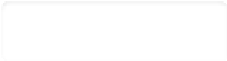 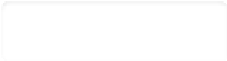 1 Número 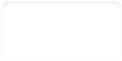 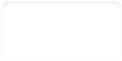 3. Criar mecanismos de comunicação para a sociedade em geral com objetivo de socializar as deliberações do Conselho Municipal de Saúde e informações sobre a saúde pública do município. 3. Criar mecanismos de comunicação para a sociedade em geral com objetivo de socializar as deliberações do Conselho Municipal de Saúde e informações sobre a saúde pública do município. Número de ações de divulgação Número  1 Número 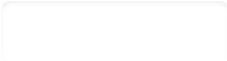 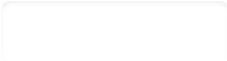 8 Número 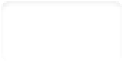 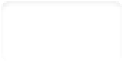 4. Garantir a infraestrutura adequada para o funcionamento do conselho Municipal de Saúde 4. Garantir a infraestrutura adequada para o funcionamento do conselho Municipal de Saúde Local adequado para reuniões Número  0 Número 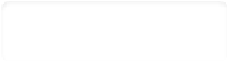 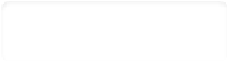 1 Número 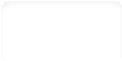 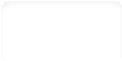 5. Garantir e apoiar a participação dos Conselheiros de Saúde em atividades que estejam relacionadas ao Controle Social promovidas por Conselhos de Saúde (Municipal, Estadual e Nacional) e outras entidades que contribuam para formação e exercício das funções de conselheiro. 5. Garantir e apoiar a participação dos Conselheiros de Saúde em atividades que estejam relacionadas ao Controle Social promovidas por Conselhos de Saúde (Municipal, Estadual e Nacional) e outras entidades que contribuam para formação e exercício das funções de conselheiro. Percentual de participação dos conselheiros em atividades Percentual 100 Percentual 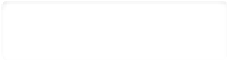 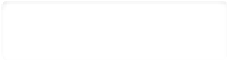 100,00 Percentual 6. Encaminhar a câmara municipal o relatório quadrimestral. 6. Encaminhar a câmara municipal o relatório quadrimestral. Número de Relatórios Enviados. Número  3 Número 12 Número OBJETIVO Nº 6.2 - Ampliar e qualificar a participação da sociedade na construção da política de saúde OBJETIVO Nº 6.2 - Ampliar e qualificar a participação da sociedade na construção da política de saúde OBJETIVO Nº 6.2 - Ampliar e qualificar a participação da sociedade na construção da política de saúde OBJETIVO Nº 6.2 - Ampliar e qualificar a participação da sociedade na construção da política de saúde OBJETIVO Nº 6.2 - Ampliar e qualificar a participação da sociedade na construção da política de saúde OBJETIVO Nº 6.2 - Ampliar e qualificar a participação da sociedade na construção da política de saúde OBJETIVO Nº 6.2 - Ampliar e qualificar a participação da sociedade na construção da política de saúde OBJETIVO Nº 6.2 - Ampliar e qualificar a participação da sociedade na construção da política de saúde OBJETIVO Nº 6.2 - Ampliar e qualificar a participação da sociedade na construção da política de saúde OBJETIVO Nº 6.2 - Ampliar e qualificar a participação da sociedade na construção da política de saúde OBJETIVO Nº 6.2 - Ampliar e qualificar a participação da sociedade na construção da política de saúde OBJETIVO Nº 6.2 - Ampliar e qualificar a participação da sociedade na construção da política de saúde DIRETRIZ Nº 7 - Fortalecer o papel do Município na regulação do trabalho em saúde e ordenar, para as necessidades do SUS, a formação, a educação permanente, a qualificação, a valorização dos trabalhadores e trabalhadoras, combatendo a precarização e favorecendo a democratização das relações de trabalho DIRETRIZ Nº 7 - Fortalecer o papel do Município na regulação do trabalho em saúde e ordenar, para as necessidades do SUS, a formação, a educação permanente, a qualificação, a valorização dos trabalhadores e trabalhadoras, combatendo a precarização e favorecendo a democratização das relações de trabalho DIRETRIZ Nº 7 - Fortalecer o papel do Município na regulação do trabalho em saúde e ordenar, para as necessidades do SUS, a formação, a educação permanente, a qualificação, a valorização dos trabalhadores e trabalhadoras, combatendo a precarização e favorecendo a democratização das relações de trabalho DIRETRIZ Nº 7 - Fortalecer o papel do Município na regulação do trabalho em saúde e ordenar, para as necessidades do SUS, a formação, a educação permanente, a qualificação, a valorização dos trabalhadores e trabalhadoras, combatendo a precarização e favorecendo a democratização das relações de trabalho DIRETRIZ Nº 7 - Fortalecer o papel do Município na regulação do trabalho em saúde e ordenar, para as necessidades do SUS, a formação, a educação permanente, a qualificação, a valorização dos trabalhadores e trabalhadoras, combatendo a precarização e favorecendo a democratização das relações de trabalho DIRETRIZ Nº 7 - Fortalecer o papel do Município na regulação do trabalho em saúde e ordenar, para as necessidades do SUS, a formação, a educação permanente, a qualificação, a valorização dos trabalhadores e trabalhadoras, combatendo a precarização e favorecendo a democratização das relações de trabalho DIRETRIZ Nº 7 - Fortalecer o papel do Município na regulação do trabalho em saúde e ordenar, para as necessidades do SUS, a formação, a educação permanente, a qualificação, a valorização dos trabalhadores e trabalhadoras, combatendo a precarização e favorecendo a democratização das relações de trabalho DIRETRIZ Nº 7 - Fortalecer o papel do Município na regulação do trabalho em saúde e ordenar, para as necessidades do SUS, a formação, a educação permanente, a qualificação, a valorização dos trabalhadores e trabalhadoras, combatendo a precarização e favorecendo a democratização das relações de trabalho DIRETRIZ Nº 7 - Fortalecer o papel do Município na regulação do trabalho em saúde e ordenar, para as necessidades do SUS, a formação, a educação permanente, a qualificação, a valorização dos trabalhadores e trabalhadoras, combatendo a precarização e favorecendo a democratização das relações de trabalho DIRETRIZ Nº 7 - Fortalecer o papel do Município na regulação do trabalho em saúde e ordenar, para as necessidades do SUS, a formação, a educação permanente, a qualificação, a valorização dos trabalhadores e trabalhadoras, combatendo a precarização e favorecendo a democratização das relações de trabalho DIRETRIZ Nº 7 - Fortalecer o papel do Município na regulação do trabalho em saúde e ordenar, para as necessidades do SUS, a formação, a educação permanente, a qualificação, a valorização dos trabalhadores e trabalhadoras, combatendo a precarização e favorecendo a democratização das relações de trabalho DIRETRIZ Nº 7 - Fortalecer o papel do Município na regulação do trabalho em saúde e ordenar, para as necessidades do SUS, a formação, a educação permanente, a qualificação, a valorização dos trabalhadores e trabalhadoras, combatendo a precarização e favorecendo a democratização das relações de trabalho OBJETIVO Nº 7.1 - Promover ações para a formação do núcleo de educação continuada e desprecarização do trabalhador da saúde. OBJETIVO Nº 7.1 - Promover ações para a formação do núcleo de educação continuada e desprecarização do trabalhador da saúde. OBJETIVO Nº 7.1 - Promover ações para a formação do núcleo de educação continuada e desprecarização do trabalhador da saúde. OBJETIVO Nº 7.1 - Promover ações para a formação do núcleo de educação continuada e desprecarização do trabalhador da saúde. OBJETIVO Nº 7.1 - Promover ações para a formação do núcleo de educação continuada e desprecarização do trabalhador da saúde. OBJETIVO Nº 7.1 - Promover ações para a formação do núcleo de educação continuada e desprecarização do trabalhador da saúde. OBJETIVO Nº 7.1 - Promover ações para a formação do núcleo de educação continuada e desprecarização do trabalhador da saúde. OBJETIVO Nº 7.1 - Promover ações para a formação do núcleo de educação continuada e desprecarização do trabalhador da saúde. OBJETIVO Nº 7.1 - Promover ações para a formação do núcleo de educação continuada e desprecarização do trabalhador da saúde. OBJETIVO Nº 7.1 - Promover ações para a formação do núcleo de educação continuada e desprecarização do trabalhador da saúde. OBJETIVO Nº 7.1 - Promover ações para a formação do núcleo de educação continuada e desprecarização do trabalhador da saúde. OBJETIVO Nº 7.1 - Promover ações para a formação do núcleo de educação continuada e desprecarização do trabalhador da saúde. Descrição da Meta Descrição da Meta Indicador para monitoramento e avaliação da meta Indicador para monitoramento e avaliação da meta Linha- Base Linha- Base Meta 2020 Meta 2020 Unidade de medida - Linha- Base Unidade de medida - Linha- Base Resultado Anual Resultado Anual Meta Plano(2018- 2021) Meta Plano(2018- 2021) Unidade de medida Meta Unidade de medida Meta Unidade de medida Meta % meta alcançada 1. Realizar capacitação periódica com as ESF/ACS/ACE e demais servidores da Saúde 1. Realizar capacitação periódica com as ESF/ACS/ACE e demais servidores da Saúde Número de capacitações realizadas Número de capacitações realizadas Número  Número  1 1 Número Número 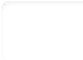 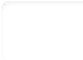 4 4 Número Número Número 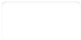 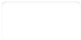 2. Capacitar os gerentes de UBS para desempenho das suas funções 2. Capacitar os gerentes de UBS para desempenho das suas funções Número de capacitações realizadas Número de capacitações realizadas Número  Número  0 0 Número Número 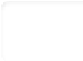 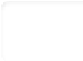 1 1 Número Número Número 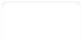 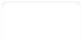 3. Implementar Política Municipal de Educação Permanente 3. Implementar Política Municipal de Educação Permanente Política Municipal de Educação Permanente implementada Política Municipal de Educação Permanente implementada Número  Número  0 0 Número Número 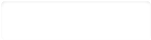 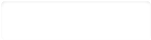 1 1 Número Número Número 4. Realizar concurso público para diversas categorias profissionais da SMS, para reposição dos déficits. 4. Realizar concurso público para diversas categorias profissionais da SMS, para reposição dos déficits. Concurso público realizado Concurso público realizado Número  Número  0 0 Número Número 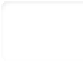 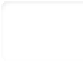 1 1 Número Número Número 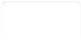 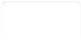 5. Implantar ponto eletrônico nos equipamentos da SMS 5. Implantar ponto eletrônico nos equipamentos da SMS Percentual de equipamentos com ponto eletrônico implantado ao ano Percentual de equipamentos com ponto eletrônico implantado ao ano Percentual Percentual 80 80 Percentual Percentual 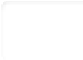 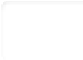 100,00 100,00 Percentual Percentual Percentual 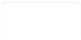 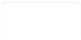 DIRETRIZ Nº 8 - Garantir o financiamento estável e sustentável para o SUS, melhorando o padrão do gasto e qualificando o financiamento tripartite e os processos de transferência de recursos DIRETRIZ Nº 8 - Garantir o financiamento estável e sustentável para o SUS, melhorando o padrão do gasto e qualificando o financiamento tripartite e os processos de transferência de recursos DIRETRIZ Nº 8 - Garantir o financiamento estável e sustentável para o SUS, melhorando o padrão do gasto e qualificando o financiamento tripartite e os processos de transferência de recursos DIRETRIZ Nº 8 - Garantir o financiamento estável e sustentável para o SUS, melhorando o padrão do gasto e qualificando o financiamento tripartite e os processos de transferência de recursos DIRETRIZ Nº 8 - Garantir o financiamento estável e sustentável para o SUS, melhorando o padrão do gasto e qualificando o financiamento tripartite e os processos de transferência de recursos DIRETRIZ Nº 8 - Garantir o financiamento estável e sustentável para o SUS, melhorando o padrão do gasto e qualificando o financiamento tripartite e os processos de transferência de recursos DIRETRIZ Nº 8 - Garantir o financiamento estável e sustentável para o SUS, melhorando o padrão do gasto e qualificando o financiamento tripartite e os processos de transferência de recursos DIRETRIZ Nº 8 - Garantir o financiamento estável e sustentável para o SUS, melhorando o padrão do gasto e qualificando o financiamento tripartite e os processos de transferência de recursos DIRETRIZ Nº 8 - Garantir o financiamento estável e sustentável para o SUS, melhorando o padrão do gasto e qualificando o financiamento tripartite e os processos de transferência de recursos DIRETRIZ Nº 8 - Garantir o financiamento estável e sustentável para o SUS, melhorando o padrão do gasto e qualificando o financiamento tripartite e os processos de transferência de recursos DIRETRIZ Nº 8 - Garantir o financiamento estável e sustentável para o SUS, melhorando o padrão do gasto e qualificando o financiamento tripartite e os processos de transferência de recursos DIRETRIZ Nº 8 - Garantir o financiamento estável e sustentável para o SUS, melhorando o padrão do gasto e qualificando o financiamento tripartite e os processos de transferência de recursos DIRETRIZ Nº 8 - Garantir o financiamento estável e sustentável para o SUS, melhorando o padrão do gasto e qualificando o financiamento tripartite e os processos de transferência de recursos DIRETRIZ Nº 8 - Garantir o financiamento estável e sustentável para o SUS, melhorando o padrão do gasto e qualificando o financiamento tripartite e os processos de transferência de recursos DIRETRIZ Nº 8 - Garantir o financiamento estável e sustentável para o SUS, melhorando o padrão do gasto e qualificando o financiamento tripartite e os processos de transferência de recursos DIRETRIZ Nº 8 - Garantir o financiamento estável e sustentável para o SUS, melhorando o padrão do gasto e qualificando o financiamento tripartite e os processos de transferência de recursos DIRETRIZ Nº 8 - Garantir o financiamento estável e sustentável para o SUS, melhorando o padrão do gasto e qualificando o financiamento tripartite e os processos de transferência de recursos OBJETIVO Nº 8.1 - Analisar as informações geradas pelo SIOPS e outros instrumentos contábeis, subsidiando os processos de planejamento e gestão do SUS no Município de Laranjeiras OBJETIVO Nº 8.1 - Analisar as informações geradas pelo SIOPS e outros instrumentos contábeis, subsidiando os processos de planejamento e gestão do SUS no Município de Laranjeiras OBJETIVO Nº 8.1 - Analisar as informações geradas pelo SIOPS e outros instrumentos contábeis, subsidiando os processos de planejamento e gestão do SUS no Município de Laranjeiras OBJETIVO Nº 8.1 - Analisar as informações geradas pelo SIOPS e outros instrumentos contábeis, subsidiando os processos de planejamento e gestão do SUS no Município de Laranjeiras OBJETIVO Nº 8.1 - Analisar as informações geradas pelo SIOPS e outros instrumentos contábeis, subsidiando os processos de planejamento e gestão do SUS no Município de Laranjeiras OBJETIVO Nº 8.1 - Analisar as informações geradas pelo SIOPS e outros instrumentos contábeis, subsidiando os processos de planejamento e gestão do SUS no Município de Laranjeiras OBJETIVO Nº 8.1 - Analisar as informações geradas pelo SIOPS e outros instrumentos contábeis, subsidiando os processos de planejamento e gestão do SUS no Município de Laranjeiras OBJETIVO Nº 8.1 - Analisar as informações geradas pelo SIOPS e outros instrumentos contábeis, subsidiando os processos de planejamento e gestão do SUS no Município de Laranjeiras OBJETIVO Nº 8.1 - Analisar as informações geradas pelo SIOPS e outros instrumentos contábeis, subsidiando os processos de planejamento e gestão do SUS no Município de Laranjeiras OBJETIVO Nº 8.1 - Analisar as informações geradas pelo SIOPS e outros instrumentos contábeis, subsidiando os processos de planejamento e gestão do SUS no Município de Laranjeiras OBJETIVO Nº 8.1 - Analisar as informações geradas pelo SIOPS e outros instrumentos contábeis, subsidiando os processos de planejamento e gestão do SUS no Município de Laranjeiras OBJETIVO Nº 8.1 - Analisar as informações geradas pelo SIOPS e outros instrumentos contábeis, subsidiando os processos de planejamento e gestão do SUS no Município de Laranjeiras OBJETIVO Nº 8.1 - Analisar as informações geradas pelo SIOPS e outros instrumentos contábeis, subsidiando os processos de planejamento e gestão do SUS no Município de Laranjeiras OBJETIVO Nº 8.1 - Analisar as informações geradas pelo SIOPS e outros instrumentos contábeis, subsidiando os processos de planejamento e gestão do SUS no Município de Laranjeiras OBJETIVO Nº 8.1 - Analisar as informações geradas pelo SIOPS e outros instrumentos contábeis, subsidiando os processos de planejamento e gestão do SUS no Município de Laranjeiras OBJETIVO Nº 8.1 - Analisar as informações geradas pelo SIOPS e outros instrumentos contábeis, subsidiando os processos de planejamento e gestão do SUS no Município de Laranjeiras OBJETIVO Nº 8.1 - Analisar as informações geradas pelo SIOPS e outros instrumentos contábeis, subsidiando os processos de planejamento e gestão do SUS no Município de Laranjeiras Descrição da Meta Descrição da Meta Descrição da Meta Indicador para monitoramento e avaliação da meta Indicador para monitoramento e avaliação da meta Linha- Base Linha- Base Meta 2020 Meta 2020 Unidade de medida LinhaBase Unidade de medida LinhaBase Resultado Anual Resultado Anual Meta Plano(2018- 2021) Meta Plano(2018- 2021) Meta Plano(2018- 2021) Unidade de medida Meta % meta alcançada 1. Monitorar mensalmente o recebimento de recursos dos blocos de financiamento orientando sua aplicação. 1. Monitorar mensalmente o recebimento de recursos dos blocos de financiamento orientando sua aplicação. 1. Monitorar mensalmente o recebimento de recursos dos blocos de financiamento orientando sua aplicação. Percentual dos recursos monitorados/ano. Percentual dos recursos monitorados/ano. Percentual Percentual 100 100 Percentual Percentual 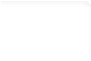 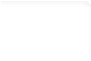 100,00 100,00 100,00 Percentual 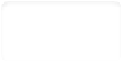 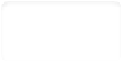 2. Elaboração de relatório quadrimestral de contas enviando ao conselho municipal de saúde e aos órgãos fiscalizadores. 2. Elaboração de relatório quadrimestral de contas enviando ao conselho municipal de saúde e aos órgãos fiscalizadores. 2. Elaboração de relatório quadrimestral de contas enviando ao conselho municipal de saúde e aos órgãos fiscalizadores. Percentual de instrumentos de gestão elaborados e enviados Percentual de instrumentos de gestão elaborados e enviados Percentual Percentual 100 100 Percentual Percentual 100,00 100,00 100,00 Percentual 3. Monitorar mensalmente o sistema de informação para avaliação dos indicadores estratégicos que repercutem diretamente na transferência de recursos. 3. Monitorar mensalmente o sistema de informação para avaliação dos indicadores estratégicos que repercutem diretamente na transferência de recursos. 3. Monitorar mensalmente o sistema de informação para avaliação dos indicadores estratégicos que repercutem diretamente na transferência de recursos. Percentual de sistemas de gestão monitorados Percentual de sistemas de gestão monitorados Percentual Percentual 100 100 Percentual Percentual 100,00 100,00 100,00 Percentual 4. Realizar campanhas de combate ao desperdício de material para sensibilizar equipes e usuários 4. Realizar campanhas de combate ao desperdício de material para sensibilizar equipes e usuários 4. Realizar campanhas de combate ao desperdício de material para sensibilizar equipes e usuários Número de campanhas realizadas Número de campanhas realizadas Número  Número  2 2 Número Número 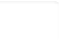 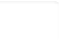 8 8 8 Número 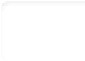 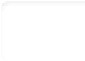 DIRETRIZ Nº 9 - Rede de Atenção à Urgência e Emergência DIRETRIZ Nº 9 - Rede de Atenção à Urgência e Emergência DIRETRIZ Nº 9 - Rede de Atenção à Urgência e Emergência DIRETRIZ Nº 9 - Rede de Atenção à Urgência e Emergência DIRETRIZ Nº 9 - Rede de Atenção à Urgência e Emergência DIRETRIZ Nº 9 - Rede de Atenção à Urgência e Emergência DIRETRIZ Nº 9 - Rede de Atenção à Urgência e Emergência DIRETRIZ Nº 9 - Rede de Atenção à Urgência e Emergência DIRETRIZ Nº 9 - Rede de Atenção à Urgência e Emergência DIRETRIZ Nº 9 - Rede de Atenção à Urgência e Emergência DIRETRIZ Nº 9 - Rede de Atenção à Urgência e Emergência DIRETRIZ Nº 9 - Rede de Atenção à Urgência e Emergência DIRETRIZ Nº 9 - Rede de Atenção à Urgência e Emergência DIRETRIZ Nº 9 - Rede de Atenção à Urgência e Emergência DIRETRIZ Nº 9 - Rede de Atenção à Urgência e Emergência DIRETRIZ Nº 9 - Rede de Atenção à Urgência e Emergência DIRETRIZ Nº 9 - Rede de Atenção à Urgência e Emergência DIRETRIZ Nº 9 - Rede de Atenção à Urgência e Emergência OBJETIVO Nº 9.1 - Manter a rede de atenção as urgências e emergências para atender a população, desenvolvendo ações de assistência com cuidado adequado, no tempo e lugar e na qualidade necessária a cada situação OBJETIVO Nº 9.1 - Manter a rede de atenção as urgências e emergências para atender a população, desenvolvendo ações de assistência com cuidado adequado, no tempo e lugar e na qualidade necessária a cada situação OBJETIVO Nº 9.1 - Manter a rede de atenção as urgências e emergências para atender a população, desenvolvendo ações de assistência com cuidado adequado, no tempo e lugar e na qualidade necessária a cada situação OBJETIVO Nº 9.1 - Manter a rede de atenção as urgências e emergências para atender a população, desenvolvendo ações de assistência com cuidado adequado, no tempo e lugar e na qualidade necessária a cada situação OBJETIVO Nº 9.1 - Manter a rede de atenção as urgências e emergências para atender a população, desenvolvendo ações de assistência com cuidado adequado, no tempo e lugar e na qualidade necessária a cada situação OBJETIVO Nº 9.1 - Manter a rede de atenção as urgências e emergências para atender a população, desenvolvendo ações de assistência com cuidado adequado, no tempo e lugar e na qualidade necessária a cada situação OBJETIVO Nº 9.1 - Manter a rede de atenção as urgências e emergências para atender a população, desenvolvendo ações de assistência com cuidado adequado, no tempo e lugar e na qualidade necessária a cada situação OBJETIVO Nº 9.1 - Manter a rede de atenção as urgências e emergências para atender a população, desenvolvendo ações de assistência com cuidado adequado, no tempo e lugar e na qualidade necessária a cada situação OBJETIVO Nº 9.1 - Manter a rede de atenção as urgências e emergências para atender a população, desenvolvendo ações de assistência com cuidado adequado, no tempo e lugar e na qualidade necessária a cada situação OBJETIVO Nº 9.1 - Manter a rede de atenção as urgências e emergências para atender a população, desenvolvendo ações de assistência com cuidado adequado, no tempo e lugar e na qualidade necessária a cada situação OBJETIVO Nº 9.1 - Manter a rede de atenção as urgências e emergências para atender a população, desenvolvendo ações de assistência com cuidado adequado, no tempo e lugar e na qualidade necessária a cada situação OBJETIVO Nº 9.1 - Manter a rede de atenção as urgências e emergências para atender a população, desenvolvendo ações de assistência com cuidado adequado, no tempo e lugar e na qualidade necessária a cada situação OBJETIVO Nº 9.1 - Manter a rede de atenção as urgências e emergências para atender a população, desenvolvendo ações de assistência com cuidado adequado, no tempo e lugar e na qualidade necessária a cada situação OBJETIVO Nº 9.1 - Manter a rede de atenção as urgências e emergências para atender a população, desenvolvendo ações de assistência com cuidado adequado, no tempo e lugar e na qualidade necessária a cada situação OBJETIVO Nº 9.1 - Manter a rede de atenção as urgências e emergências para atender a população, desenvolvendo ações de assistência com cuidado adequado, no tempo e lugar e na qualidade necessária a cada situação OBJETIVO Nº 9.1 - Manter a rede de atenção as urgências e emergências para atender a população, desenvolvendo ações de assistência com cuidado adequado, no tempo e lugar e na qualidade necessária a cada situação OBJETIVO Nº 9.1 - Manter a rede de atenção as urgências e emergências para atender a população, desenvolvendo ações de assistência com cuidado adequado, no tempo e lugar e na qualidade necessária a cada situação OBJETIVO Nº 9.1 - Manter a rede de atenção as urgências e emergências para atender a população, desenvolvendo ações de assistência com cuidado adequado, no tempo e lugar e na qualidade necessária a cada situação OBJETIVO Nº 9.1 - Manter a rede de atenção as urgências e emergências para atender a população, desenvolvendo ações de assistência com cuidado adequado, no tempo e lugar e na qualidade necessária a cada situação OBJETIVO Nº 9.1 - Manter a rede de atenção as urgências e emergências para atender a população, desenvolvendo ações de assistência com cuidado adequado, no tempo e lugar e na qualidade necessária a cada situação Demonstrativo da vinculação das metas anualizadas com a Subfunção Demonstrativo da vinculação das metas anualizadas com a Subfunção Demonstrativo da vinculação das metas anualizadas com a Subfunção Demonstrativo da vinculação das metas anualizadas com a Subfunção Demonstrativo da vinculação das metas anualizadas com a Subfunção Demonstrativo da vinculação das metas anualizadas com a Subfunção Demonstrativo da vinculação das metas anualizadas com a Subfunção Demonstrativo da vinculação das metas anualizadas com a Subfunção Demonstrativo da vinculação das metas anualizadas com a Subfunção Demonstrativo da vinculação das metas anualizadas com a Subfunção Demonstrativo da vinculação das metas anualizadas com a Subfunção Demonstrativo da vinculação das metas anualizadas com a Subfunção Demonstrativo da vinculação das metas anualizadas com a Subfunção Demonstrativo da vinculação das metas anualizadas com a Subfunção Demonstrativo da vinculação das metas anualizadas com a Subfunção Demonstrativo da vinculação das metas anualizadas com a Subfunção Demonstrativo da vinculação das metas anualizadas com a Subfunção Demonstrativo da vinculação das metas anualizadas com a Subfunção Demonstrativo da vinculação das metas anualizadas com a Subfunção Demonstrativo da vinculação das metas anualizadas com a Subfunção Subfunções da Saúde Subfunções da Saúde Descrição das Metas por Subfunção Descrição das Metas por Subfunção Descrição das Metas por Subfunção Descrição das Metas por Subfunção Descrição das Metas por Subfunção Descrição das Metas por Subfunção Descrição das Metas por Subfunção Descrição das Metas por Subfunção Descrição das Metas por Subfunção Descrição das Metas por Subfunção Descrição das Metas por Subfunção Descrição das Metas por Subfunção Descrição das Metas por Subfunção Descrição das Metas por Subfunção Meta programada para o exercício Meta programada para o exercício Meta programada para o exercício Meta programada para o exercício 0 - Informações Complementares 0 - Informações Complementares Reforma da estrutura física do CAPS e aquisição de equipamentos Reforma da estrutura física do CAPS e aquisição de equipamentos Reforma da estrutura física do CAPS e aquisição de equipamentos Reforma da estrutura física do CAPS e aquisição de equipamentos Reforma da estrutura física do CAPS e aquisição de equipamentos Reforma da estrutura física do CAPS e aquisição de equipamentos Reforma da estrutura física do CAPS e aquisição de equipamentos Reforma da estrutura física do CAPS e aquisição de equipamentos Reforma da estrutura física do CAPS e aquisição de equipamentos Reforma da estrutura física do CAPS e aquisição de equipamentos Reforma da estrutura física do CAPS e aquisição de equipamentos Reforma da estrutura física do CAPS e aquisição de equipamentos Reforma da estrutura física do CAPS e aquisição de equipamentos Reforma da estrutura física do CAPS e aquisição de equipamentos 1 1 1 1 122 - Administração Geral 122 - Administração Geral Adequar a estrutura física das Unidades Básicas de Saúde. Adequar a estrutura física das Unidades Básicas de Saúde. Adequar a estrutura física das Unidades Básicas de Saúde. Adequar a estrutura física das Unidades Básicas de Saúde. Adequar a estrutura física das Unidades Básicas de Saúde. Adequar a estrutura física das Unidades Básicas de Saúde. Adequar a estrutura física das Unidades Básicas de Saúde. Adequar a estrutura física das Unidades Básicas de Saúde. Adequar a estrutura física das Unidades Básicas de Saúde. Adequar a estrutura física das Unidades Básicas de Saúde. Adequar a estrutura física das Unidades Básicas de Saúde. Adequar a estrutura física das Unidades Básicas de Saúde. Adequar a estrutura física das Unidades Básicas de Saúde. Adequar a estrutura física das Unidades Básicas de Saúde. 2 2 2 2 122 - Administração Geral 122 - Administração Geral Capacitar as equipes das Unidades Básicas de Saúde para atender as pequenas urgências. Capacitar as equipes das Unidades Básicas de Saúde para atender as pequenas urgências. Capacitar as equipes das Unidades Básicas de Saúde para atender as pequenas urgências. Capacitar as equipes das Unidades Básicas de Saúde para atender as pequenas urgências. Capacitar as equipes das Unidades Básicas de Saúde para atender as pequenas urgências. Capacitar as equipes das Unidades Básicas de Saúde para atender as pequenas urgências. Capacitar as equipes das Unidades Básicas de Saúde para atender as pequenas urgências. Capacitar as equipes das Unidades Básicas de Saúde para atender as pequenas urgências. Capacitar as equipes das Unidades Básicas de Saúde para atender as pequenas urgências. Capacitar as equipes das Unidades Básicas de Saúde para atender as pequenas urgências. Capacitar as equipes das Unidades Básicas de Saúde para atender as pequenas urgências. Capacitar as equipes das Unidades Básicas de Saúde para atender as pequenas urgências. Capacitar as equipes das Unidades Básicas de Saúde para atender as pequenas urgências. Capacitar as equipes das Unidades Básicas de Saúde para atender as pequenas urgências. 0,00 0,00 0,00 0,00 122 - Administração Geral 122 - Administração Geral Monitorar mensalmente o recebimento de recursos dos blocos de financiamento orientando sua aplicação. Monitorar mensalmente o recebimento de recursos dos blocos de financiamento orientando sua aplicação. Monitorar mensalmente o recebimento de recursos dos blocos de financiamento orientando sua aplicação. Monitorar mensalmente o recebimento de recursos dos blocos de financiamento orientando sua aplicação. Monitorar mensalmente o recebimento de recursos dos blocos de financiamento orientando sua aplicação. Monitorar mensalmente o recebimento de recursos dos blocos de financiamento orientando sua aplicação. Monitorar mensalmente o recebimento de recursos dos blocos de financiamento orientando sua aplicação. Monitorar mensalmente o recebimento de recursos dos blocos de financiamento orientando sua aplicação. Monitorar mensalmente o recebimento de recursos dos blocos de financiamento orientando sua aplicação. Monitorar mensalmente o recebimento de recursos dos blocos de financiamento orientando sua aplicação. Monitorar mensalmente o recebimento de recursos dos blocos de financiamento orientando sua aplicação. Monitorar mensalmente o recebimento de recursos dos blocos de financiamento orientando sua aplicação. Monitorar mensalmente o recebimento de recursos dos blocos de financiamento orientando sua aplicação. Monitorar mensalmente o recebimento de recursos dos blocos de financiamento orientando sua aplicação. 100,00 100,00 100,00 100,00 122 - Administração Geral 122 - Administração Geral Realizar capacitação periódica com as ESF/ACS/ACE e demais servidores da Saúde Realizar capacitação periódica com as ESF/ACS/ACE e demais servidores da Saúde Realizar capacitação periódica com as ESF/ACS/ACE e demais servidores da Saúde Realizar capacitação periódica com as ESF/ACS/ACE e demais servidores da Saúde Realizar capacitação periódica com as ESF/ACS/ACE e demais servidores da Saúde Realizar capacitação periódica com as ESF/ACS/ACE e demais servidores da Saúde Realizar capacitação periódica com as ESF/ACS/ACE e demais servidores da Saúde Realizar capacitação periódica com as ESF/ACS/ACE e demais servidores da Saúde Realizar capacitação periódica com as ESF/ACS/ACE e demais servidores da Saúde Realizar capacitação periódica com as ESF/ACS/ACE e demais servidores da Saúde Realizar capacitação periódica com as ESF/ACS/ACE e demais servidores da Saúde Realizar capacitação periódica com as ESF/ACS/ACE e demais servidores da Saúde Realizar capacitação periódica com as ESF/ACS/ACE e demais servidores da Saúde Realizar capacitação periódica com as ESF/ACS/ACE e demais servidores da Saúde 0 0 0 0 122 - Administração Geral 122 - Administração Geral Regulamentar a Ouvidoria da Secretaria Municipal de Saúde - SMS, com base na legislação vigente, mediante instrumento normativo. Regulamentar a Ouvidoria da Secretaria Municipal de Saúde - SMS, com base na legislação vigente, mediante instrumento normativo. Regulamentar a Ouvidoria da Secretaria Municipal de Saúde - SMS, com base na legislação vigente, mediante instrumento normativo. Regulamentar a Ouvidoria da Secretaria Municipal de Saúde - SMS, com base na legislação vigente, mediante instrumento normativo. Regulamentar a Ouvidoria da Secretaria Municipal de Saúde - SMS, com base na legislação vigente, mediante instrumento normativo. Regulamentar a Ouvidoria da Secretaria Municipal de Saúde - SMS, com base na legislação vigente, mediante instrumento normativo. Regulamentar a Ouvidoria da Secretaria Municipal de Saúde - SMS, com base na legislação vigente, mediante instrumento normativo. Regulamentar a Ouvidoria da Secretaria Municipal de Saúde - SMS, com base na legislação vigente, mediante instrumento normativo. Regulamentar a Ouvidoria da Secretaria Municipal de Saúde - SMS, com base na legislação vigente, mediante instrumento normativo. Regulamentar a Ouvidoria da Secretaria Municipal de Saúde - SMS, com base na legislação vigente, mediante instrumento normativo. Regulamentar a Ouvidoria da Secretaria Municipal de Saúde - SMS, com base na legislação vigente, mediante instrumento normativo. Regulamentar a Ouvidoria da Secretaria Municipal de Saúde - SMS, com base na legislação vigente, mediante instrumento normativo. Regulamentar a Ouvidoria da Secretaria Municipal de Saúde - SMS, com base na legislação vigente, mediante instrumento normativo. Regulamentar a Ouvidoria da Secretaria Municipal de Saúde - SMS, com base na legislação vigente, mediante instrumento normativo. 1 1 1 1 122 - Administração Geral 122 - Administração Geral Realizar, no mínimo, uma capacitação por ano, aos Conselheiros de Saúde para o exercício de seu papel. Realizar, no mínimo, uma capacitação por ano, aos Conselheiros de Saúde para o exercício de seu papel. Realizar, no mínimo, uma capacitação por ano, aos Conselheiros de Saúde para o exercício de seu papel. Realizar, no mínimo, uma capacitação por ano, aos Conselheiros de Saúde para o exercício de seu papel. Realizar, no mínimo, uma capacitação por ano, aos Conselheiros de Saúde para o exercício de seu papel. Realizar, no mínimo, uma capacitação por ano, aos Conselheiros de Saúde para o exercício de seu papel. Realizar, no mínimo, uma capacitação por ano, aos Conselheiros de Saúde para o exercício de seu papel. Realizar, no mínimo, uma capacitação por ano, aos Conselheiros de Saúde para o exercício de seu papel. Realizar, no mínimo, uma capacitação por ano, aos Conselheiros de Saúde para o exercício de seu papel. Realizar, no mínimo, uma capacitação por ano, aos Conselheiros de Saúde para o exercício de seu papel. Realizar, no mínimo, uma capacitação por ano, aos Conselheiros de Saúde para o exercício de seu papel. Realizar, no mínimo, uma capacitação por ano, aos Conselheiros de Saúde para o exercício de seu papel. Realizar, no mínimo, uma capacitação por ano, aos Conselheiros de Saúde para o exercício de seu papel. Realizar, no mínimo, uma capacitação por ano, aos Conselheiros de Saúde para o exercício de seu papel. 1 1 1 1 122 - Administração Geral 122 - Administração Geral Implantar protocolos de atendimento de Atenção Básica e manual de normas e rotinas das unidades de saúde. Implantar protocolos de atendimento de Atenção Básica e manual de normas e rotinas das unidades de saúde. Implantar protocolos de atendimento de Atenção Básica e manual de normas e rotinas das unidades de saúde. Implantar protocolos de atendimento de Atenção Básica e manual de normas e rotinas das unidades de saúde. Implantar protocolos de atendimento de Atenção Básica e manual de normas e rotinas das unidades de saúde. Implantar protocolos de atendimento de Atenção Básica e manual de normas e rotinas das unidades de saúde. Implantar protocolos de atendimento de Atenção Básica e manual de normas e rotinas das unidades de saúde. Implantar protocolos de atendimento de Atenção Básica e manual de normas e rotinas das unidades de saúde. Implantar protocolos de atendimento de Atenção Básica e manual de normas e rotinas das unidades de saúde. Implantar protocolos de atendimento de Atenção Básica e manual de normas e rotinas das unidades de saúde. Implantar protocolos de atendimento de Atenção Básica e manual de normas e rotinas das unidades de saúde. Implantar protocolos de atendimento de Atenção Básica e manual de normas e rotinas das unidades de saúde. Implantar protocolos de atendimento de Atenção Básica e manual de normas e rotinas das unidades de saúde. Implantar protocolos de atendimento de Atenção Básica e manual de normas e rotinas das unidades de saúde. 0,00 0,00 0,00 0,00 122 - Administração Geral 122 - Administração Geral Aprimorar do Sistema HÓRUS para monitoramento farmacêutico Aprimorar do Sistema HÓRUS para monitoramento farmacêutico Aprimorar do Sistema HÓRUS para monitoramento farmacêutico Aprimorar do Sistema HÓRUS para monitoramento farmacêutico Aprimorar do Sistema HÓRUS para monitoramento farmacêutico Aprimorar do Sistema HÓRUS para monitoramento farmacêutico Aprimorar do Sistema HÓRUS para monitoramento farmacêutico Aprimorar do Sistema HÓRUS para monitoramento farmacêutico Aprimorar do Sistema HÓRUS para monitoramento farmacêutico Aprimorar do Sistema HÓRUS para monitoramento farmacêutico Aprimorar do Sistema HÓRUS para monitoramento farmacêutico Aprimorar do Sistema HÓRUS para monitoramento farmacêutico Aprimorar do Sistema HÓRUS para monitoramento farmacêutico Aprimorar do Sistema HÓRUS para monitoramento farmacêutico 50,00 50,00 50,00 50,00 122 - Administração Geral 122 - Administração Geral Fortalecer as ações de atenção básica municipal destacando o monitoramento dos indicadores, avaliação sistemática e intervenção adequada. Fortalecer as ações de atenção básica municipal destacando o monitoramento dos indicadores, avaliação sistemática e intervenção adequada. Fortalecer as ações de atenção básica municipal destacando o monitoramento dos indicadores, avaliação sistemática e intervenção adequada. Fortalecer as ações de atenção básica municipal destacando o monitoramento dos indicadores, avaliação sistemática e intervenção adequada. Fortalecer as ações de atenção básica municipal destacando o monitoramento dos indicadores, avaliação sistemática e intervenção adequada. Fortalecer as ações de atenção básica municipal destacando o monitoramento dos indicadores, avaliação sistemática e intervenção adequada. Fortalecer as ações de atenção básica municipal destacando o monitoramento dos indicadores, avaliação sistemática e intervenção adequada. Fortalecer as ações de atenção básica municipal destacando o monitoramento dos indicadores, avaliação sistemática e intervenção adequada. Fortalecer as ações de atenção básica municipal destacando o monitoramento dos indicadores, avaliação sistemática e intervenção adequada. Fortalecer as ações de atenção básica municipal destacando o monitoramento dos indicadores, avaliação sistemática e intervenção adequada. Fortalecer as ações de atenção básica municipal destacando o monitoramento dos indicadores, avaliação sistemática e intervenção adequada. Fortalecer as ações de atenção básica municipal destacando o monitoramento dos indicadores, avaliação sistemática e intervenção adequada. Fortalecer as ações de atenção básica municipal destacando o monitoramento dos indicadores, avaliação sistemática e intervenção adequada. Fortalecer as ações de atenção básica municipal destacando o monitoramento dos indicadores, avaliação sistemática e intervenção adequada. 100,00 100,00 100,00 100,00 122 - Administração Geral 122 - Administração Geral Consolidar a implantação do sistema de informação e-SUS. Consolidar a implantação do sistema de informação e-SUS. Consolidar a implantação do sistema de informação e-SUS. Consolidar a implantação do sistema de informação e-SUS. Consolidar a implantação do sistema de informação e-SUS. Consolidar a implantação do sistema de informação e-SUS. Consolidar a implantação do sistema de informação e-SUS. Consolidar a implantação do sistema de informação e-SUS. Consolidar a implantação do sistema de informação e-SUS. Consolidar a implantação do sistema de informação e-SUS. Consolidar a implantação do sistema de informação e-SUS. Consolidar a implantação do sistema de informação e-SUS. Consolidar a implantação do sistema de informação e-SUS. Consolidar a implantação do sistema de informação e-SUS. 100,00 100,00 100,00 100,00 122 - Administração Geral 122 - Administração Geral Manter/Adequar o contrato com mantenedora do Hospital São João de Deus Manter/Adequar o contrato com mantenedora do Hospital São João de Deus Manter/Adequar o contrato com mantenedora do Hospital São João de Deus Manter/Adequar o contrato com mantenedora do Hospital São João de Deus Manter/Adequar o contrato com mantenedora do Hospital São João de Deus Manter/Adequar o contrato com mantenedora do Hospital São João de Deus Manter/Adequar o contrato com mantenedora do Hospital São João de Deus Manter/Adequar o contrato com mantenedora do Hospital São João de Deus Manter/Adequar o contrato com mantenedora do Hospital São João de Deus Manter/Adequar o contrato com mantenedora do Hospital São João de Deus Manter/Adequar o contrato com mantenedora do Hospital São João de Deus Manter/Adequar o contrato com mantenedora do Hospital São João de Deus Manter/Adequar o contrato com mantenedora do Hospital São João de Deus Manter/Adequar o contrato com mantenedora do Hospital São João de Deus 1 1 1 1 122 - Administração Geral 122 - Administração Geral Elaboração de relatório quadrimestral de contas enviando ao conselho municipal de saúde e aos órgãos fiscalizadores. Elaboração de relatório quadrimestral de contas enviando ao conselho municipal de saúde e aos órgãos fiscalizadores. Elaboração de relatório quadrimestral de contas enviando ao conselho municipal de saúde e aos órgãos fiscalizadores. Elaboração de relatório quadrimestral de contas enviando ao conselho municipal de saúde e aos órgãos fiscalizadores. Elaboração de relatório quadrimestral de contas enviando ao conselho municipal de saúde e aos órgãos fiscalizadores. Elaboração de relatório quadrimestral de contas enviando ao conselho municipal de saúde e aos órgãos fiscalizadores. Elaboração de relatório quadrimestral de contas enviando ao conselho municipal de saúde e aos órgãos fiscalizadores. Elaboração de relatório quadrimestral de contas enviando ao conselho municipal de saúde e aos órgãos fiscalizadores. Elaboração de relatório quadrimestral de contas enviando ao conselho municipal de saúde e aos órgãos fiscalizadores. Elaboração de relatório quadrimestral de contas enviando ao conselho municipal de saúde e aos órgãos fiscalizadores. Elaboração de relatório quadrimestral de contas enviando ao conselho municipal de saúde e aos órgãos fiscalizadores. Elaboração de relatório quadrimestral de contas enviando ao conselho municipal de saúde e aos órgãos fiscalizadores. Elaboração de relatório quadrimestral de contas enviando ao conselho municipal de saúde e aos órgãos fiscalizadores. Elaboração de relatório quadrimestral de contas enviando ao conselho municipal de saúde e aos órgãos fiscalizadores. 50,00 50,00 50,00 50,00 Capacitar os gerentes de UBS para desempenho das suas funções 1 Elaborar relatórios da Ouvidoria da SMS com disponibilização de informações quantitativas e qualitativas para gestão. 2 Apoiar, o Conselho Municipal de Saúde, durante a realização da conferência municipal de saúde 0 Promover a integração dos diferentes pontos de atenção à saúde para realização de referência e contra-referência e transferência do cuidado, através da implantação de fluxo de comunicação entre a atenção primária e especializada. 40,00 Efetivar a triagem e garantir um acolhimento com classificação de risco garantindo um acesso humanizado ao usurário. 20,00 Ampliar os números de medicamentos da RENAME para atender as necessidades dos usuários. 1,00 Adequar a estrutura física da Sede da Secretaria e Almoxarifado 1 Divulgar no Conselho de Saúde, nas Unidades Básicas de Saúde e em meios de comunicação em quais situações as pessoas devem procurar o atendimento de Urgência. 0 Monitorar mensalmente o sistema de informação para avaliação dos indicadores estratégicos que repercutem diretamente na transferência de recursos. 50,00 Implementar Política Municipal de Educação Permanente 0 Ativar caixas de sugestões nos diversos serviços de saúde 0,00 Criar mecanismos de comunicação para a sociedade em geral com objetivo de socializar as deliberações do Conselho Municipal de Saúde e informações sobre a saúde pública do município. 0 Monitorar informações de absenteísmo nos serviços ambulatoriais especializados através de relatório específico, divulgando-as junto aos Conselhos de Saúde. 0 Implantar a Comissão Permanente de Farmácia e Terapêutica (CPFT) para garantir a Distribuição e Dispensação dos medicamentos padronizados. 1 Ampliação da oferta de serviços médicos e exames de alta e média complexidade a nível local e na região de saúde. 0,00 Implantar uma Equipe de Atenção Domiciliar. Programa Melhor em Casa. 1 Realizar campanhas de combate ao desperdício de material para sensibilizar equipes e usuários 0 Realizar concurso público para diversas categorias profissionais da SMS, para reposição dos déficits. 0 Acolher, analisar e responder as manifestações demandadas da Ouvidoria dentro do prazo estabelecido 0,00 Garantir a infraestrutura adequada para o funcionamento do conselho Municipal de Saúde 1 Avaliar e monitorar continuamente a oferta de serviços ambulatoriais e hospitalares do SUS 70,00 Intensificar o acompanhamento das condicionalidades de saúde do Programa Bolsa Família. 35,99 Garantir a Distribuição e Dispensação dos medicamentos padronizados. 100,00 Aquisição de equipamento (tablete e material antropométrico) para o trabalho de campo dos ACS. 75,00 Implantar ponto eletrônico nos equipamentos da SMS 0,00 Garantir e apoiar a participação dos Conselheiros de Saúde em atividades que estejam relacionadas ao Controle Social promovidas por Conselhos de Saúde (Municipal, Estadual e Nacional) e outras entidades que contribuam para formação e exercício das funções de conselheiro. 20,00 Promover ações de incentivo ao uso racional de medicamentos, de acordo com as diretrizes nacionais. 0 Criar vinculo permanente entre o Serviço Social, NASF e as ESF 0,00 Consolidar a Estratégia de Saúde da Família nas Unidades de Saúde com manutenção das Equipes Completas e/ou ampliação das mesmas. 100,00 Encaminhar a câmara municipal o relatório quadrimestral. 0 Ampliar ações do CAPS ao atendimento a criança e adolescente 0 Ampliar oferta de serviços de exame citopatológico do colo do útero, prioritariamente, entre mulheres na faixa etária de 25 a 64 anos 0,04 Realizar ações de matriciamento sistemático entre as Equipes do CAPS e ESF. 20,00 Intensificar a realização de mamografia de rastreamento bienal nas mulheres de 50 anos a 69 anos cadastradas nos Unidades Básicas de Saúde. 0,04 Aquisição de ambulâncias tipo I para transporte de pacientes. 1 Intensificar as ações de saúde voltadas para a saúde do homem. 0 Garantir o preenchimento/investigação da causa básica do Óbito 96,41 Garantir a notificação dos casos de Doenças de Notificação Compulsória Imediata (DNCI) 0,00 Promover ações para diminuir o número de casos novos de sífilis congênita em menores de 01 (um) ano. 7 Realizar 06 (seis) LIRAa (Levantamento Rápido do Índice de Infestação por Aedes aegypti) ao ano. 1 Realizar o monitoramento da qualidade da água para consumo humano conforme a Diretriz Nacional do Programa de Vigilância da Água de Consumo Humano VIGIAGUA. 6,94 301 - Atenção Básica 301 - Atenção Básica Adequar a estrutura física das Unidades Básicas de Saúde. 2 301 - Atenção Básica 301 - Atenção Básica Intensificar as ações de saúde da criança prioritariamente na cobertura nos menores de 2 anos para cobertura adequada. 0,00 301 - Atenção Básica 301 - Atenção Básica Fortalecer as ações de atenção básica municipal destacando o monitoramento dos indicadores, avaliação sistemática e intervenção adequada. 100,00 301 - Atenção Básica 301 - Atenção Básica Implantar o Prontuário Eletrônico nas Unidades de Saúde 0,00 301 - Atenção Básica 301 - Atenção Básica Promover a integração dos diferentes pontos de atenção à saúde para realização de referência e contra-referência e transferência do cuidado, através da implantação de fluxo de comunicação entre a atenção primária e especializada. 40,00 301 - Atenção Básica 301 - Atenção Básica Efetivar a triagem e garantir um acolhimento com classificação de risco garantindo um acesso humanizado ao usurário. 20,00 301 - Atenção Básica 301 - Atenção Básica Consolidar a implantação do sistema de informação e-SUS. 100,00 301 - Atenção Básica 301 - Atenção Básica Implantar os serviços de manutenção preventiva e corretiva a equipamentos e estrutura física das unidades de saúde. 25,00 Implementar ações voltadas a adolescentes para prevenção da gravidez precoce com prioridade para a faixa etária de 10 a 19 anos Implementar ações voltadas a adolescentes para prevenção da gravidez precoce com prioridade para a faixa etária de 10 a 19 anos Implementar ações voltadas a adolescentes para prevenção da gravidez precoce com prioridade para a faixa etária de 10 a 19 anos Implementar ações voltadas a adolescentes para prevenção da gravidez precoce com prioridade para a faixa etária de 10 a 19 anos Implementar ações voltadas a adolescentes para prevenção da gravidez precoce com prioridade para a faixa etária de 10 a 19 anos Implementar ações voltadas a adolescentes para prevenção da gravidez precoce com prioridade para a faixa etária de 10 a 19 anos Implementar ações voltadas a adolescentes para prevenção da gravidez precoce com prioridade para a faixa etária de 10 a 19 anos Implementar ações voltadas a adolescentes para prevenção da gravidez precoce com prioridade para a faixa etária de 10 a 19 anos Implementar ações voltadas a adolescentes para prevenção da gravidez precoce com prioridade para a faixa etária de 10 a 19 anos 18,42 18,42 Promover ações de incentivo ao uso racional de medicamentos, de acordo com as diretrizes nacionais. Promover ações de incentivo ao uso racional de medicamentos, de acordo com as diretrizes nacionais. Promover ações de incentivo ao uso racional de medicamentos, de acordo com as diretrizes nacionais. Promover ações de incentivo ao uso racional de medicamentos, de acordo com as diretrizes nacionais. Promover ações de incentivo ao uso racional de medicamentos, de acordo com as diretrizes nacionais. Promover ações de incentivo ao uso racional de medicamentos, de acordo com as diretrizes nacionais. Promover ações de incentivo ao uso racional de medicamentos, de acordo com as diretrizes nacionais. Promover ações de incentivo ao uso racional de medicamentos, de acordo com as diretrizes nacionais. Promover ações de incentivo ao uso racional de medicamentos, de acordo com as diretrizes nacionais. 0 0 Criar vinculo permanente entre o Serviço Social, NASF e as ESF Criar vinculo permanente entre o Serviço Social, NASF e as ESF Criar vinculo permanente entre o Serviço Social, NASF e as ESF Criar vinculo permanente entre o Serviço Social, NASF e as ESF Criar vinculo permanente entre o Serviço Social, NASF e as ESF Criar vinculo permanente entre o Serviço Social, NASF e as ESF Criar vinculo permanente entre o Serviço Social, NASF e as ESF Criar vinculo permanente entre o Serviço Social, NASF e as ESF Criar vinculo permanente entre o Serviço Social, NASF e as ESF 0,00 0,00 Consolidar a Estratégia de Saúde da Família nas Unidades de Saúde com manutenção das Equipes Completas e/ou ampliação das mesmas. Consolidar a Estratégia de Saúde da Família nas Unidades de Saúde com manutenção das Equipes Completas e/ou ampliação das mesmas. Consolidar a Estratégia de Saúde da Família nas Unidades de Saúde com manutenção das Equipes Completas e/ou ampliação das mesmas. Consolidar a Estratégia de Saúde da Família nas Unidades de Saúde com manutenção das Equipes Completas e/ou ampliação das mesmas. Consolidar a Estratégia de Saúde da Família nas Unidades de Saúde com manutenção das Equipes Completas e/ou ampliação das mesmas. Consolidar a Estratégia de Saúde da Família nas Unidades de Saúde com manutenção das Equipes Completas e/ou ampliação das mesmas. Consolidar a Estratégia de Saúde da Família nas Unidades de Saúde com manutenção das Equipes Completas e/ou ampliação das mesmas. Consolidar a Estratégia de Saúde da Família nas Unidades de Saúde com manutenção das Equipes Completas e/ou ampliação das mesmas. Consolidar a Estratégia de Saúde da Família nas Unidades de Saúde com manutenção das Equipes Completas e/ou ampliação das mesmas. 100,00 100,00 Implementar ações voltadas a gestante para incentivar a realização do parto normal no SUS e Saúde Suplementar. Implementar ações voltadas a gestante para incentivar a realização do parto normal no SUS e Saúde Suplementar. Implementar ações voltadas a gestante para incentivar a realização do parto normal no SUS e Saúde Suplementar. Implementar ações voltadas a gestante para incentivar a realização do parto normal no SUS e Saúde Suplementar. Implementar ações voltadas a gestante para incentivar a realização do parto normal no SUS e Saúde Suplementar. Implementar ações voltadas a gestante para incentivar a realização do parto normal no SUS e Saúde Suplementar. Implementar ações voltadas a gestante para incentivar a realização do parto normal no SUS e Saúde Suplementar. Implementar ações voltadas a gestante para incentivar a realização do parto normal no SUS e Saúde Suplementar. Implementar ações voltadas a gestante para incentivar a realização do parto normal no SUS e Saúde Suplementar. 62,68 62,68 Manter e aprimorar as ações relacionadas à saúde bucal no Programa de Saúde Escolar - PSE. Manter e aprimorar as ações relacionadas à saúde bucal no Programa de Saúde Escolar - PSE. Manter e aprimorar as ações relacionadas à saúde bucal no Programa de Saúde Escolar - PSE. Manter e aprimorar as ações relacionadas à saúde bucal no Programa de Saúde Escolar - PSE. Manter e aprimorar as ações relacionadas à saúde bucal no Programa de Saúde Escolar - PSE. Manter e aprimorar as ações relacionadas à saúde bucal no Programa de Saúde Escolar - PSE. Manter e aprimorar as ações relacionadas à saúde bucal no Programa de Saúde Escolar - PSE. Manter e aprimorar as ações relacionadas à saúde bucal no Programa de Saúde Escolar - PSE. Manter e aprimorar as ações relacionadas à saúde bucal no Programa de Saúde Escolar - PSE. 0,00 0,00 Ampliar oferta de serviços de exame citopatológico do colo do útero, prioritariamente, entre mulheres na faixa etária de 25 a 64 anos Ampliar oferta de serviços de exame citopatológico do colo do útero, prioritariamente, entre mulheres na faixa etária de 25 a 64 anos Ampliar oferta de serviços de exame citopatológico do colo do útero, prioritariamente, entre mulheres na faixa etária de 25 a 64 anos Ampliar oferta de serviços de exame citopatológico do colo do útero, prioritariamente, entre mulheres na faixa etária de 25 a 64 anos Ampliar oferta de serviços de exame citopatológico do colo do útero, prioritariamente, entre mulheres na faixa etária de 25 a 64 anos Ampliar oferta de serviços de exame citopatológico do colo do útero, prioritariamente, entre mulheres na faixa etária de 25 a 64 anos Ampliar oferta de serviços de exame citopatológico do colo do útero, prioritariamente, entre mulheres na faixa etária de 25 a 64 anos Ampliar oferta de serviços de exame citopatológico do colo do útero, prioritariamente, entre mulheres na faixa etária de 25 a 64 anos Ampliar oferta de serviços de exame citopatológico do colo do útero, prioritariamente, entre mulheres na faixa etária de 25 a 64 anos 0,04 0,04 Reforma da estrutura física do CAPS e aquisição de equipamentos Reforma da estrutura física do CAPS e aquisição de equipamentos Reforma da estrutura física do CAPS e aquisição de equipamentos Reforma da estrutura física do CAPS e aquisição de equipamentos Reforma da estrutura física do CAPS e aquisição de equipamentos Reforma da estrutura física do CAPS e aquisição de equipamentos Reforma da estrutura física do CAPS e aquisição de equipamentos Reforma da estrutura física do CAPS e aquisição de equipamentos Reforma da estrutura física do CAPS e aquisição de equipamentos 0 0 Intensificar a realização de mamografia de rastreamento bienal nas mulheres de 50 anos a 69 anos cadastradas nos Unidades Básicas de Saúde. Intensificar a realização de mamografia de rastreamento bienal nas mulheres de 50 anos a 69 anos cadastradas nos Unidades Básicas de Saúde. Intensificar a realização de mamografia de rastreamento bienal nas mulheres de 50 anos a 69 anos cadastradas nos Unidades Básicas de Saúde. Intensificar a realização de mamografia de rastreamento bienal nas mulheres de 50 anos a 69 anos cadastradas nos Unidades Básicas de Saúde. Intensificar a realização de mamografia de rastreamento bienal nas mulheres de 50 anos a 69 anos cadastradas nos Unidades Básicas de Saúde. Intensificar a realização de mamografia de rastreamento bienal nas mulheres de 50 anos a 69 anos cadastradas nos Unidades Básicas de Saúde. Intensificar a realização de mamografia de rastreamento bienal nas mulheres de 50 anos a 69 anos cadastradas nos Unidades Básicas de Saúde. Intensificar a realização de mamografia de rastreamento bienal nas mulheres de 50 anos a 69 anos cadastradas nos Unidades Básicas de Saúde. Intensificar a realização de mamografia de rastreamento bienal nas mulheres de 50 anos a 69 anos cadastradas nos Unidades Básicas de Saúde. 0,04 0,04 Consolidar as ações de saúde da mulher com investigação dos óbitos em Mulheres de Idade Fértil (MIF) na faixa etária de 10 a 49 anos Consolidar as ações de saúde da mulher com investigação dos óbitos em Mulheres de Idade Fértil (MIF) na faixa etária de 10 a 49 anos Consolidar as ações de saúde da mulher com investigação dos óbitos em Mulheres de Idade Fértil (MIF) na faixa etária de 10 a 49 anos Consolidar as ações de saúde da mulher com investigação dos óbitos em Mulheres de Idade Fértil (MIF) na faixa etária de 10 a 49 anos Consolidar as ações de saúde da mulher com investigação dos óbitos em Mulheres de Idade Fértil (MIF) na faixa etária de 10 a 49 anos Consolidar as ações de saúde da mulher com investigação dos óbitos em Mulheres de Idade Fértil (MIF) na faixa etária de 10 a 49 anos Consolidar as ações de saúde da mulher com investigação dos óbitos em Mulheres de Idade Fértil (MIF) na faixa etária de 10 a 49 anos Consolidar as ações de saúde da mulher com investigação dos óbitos em Mulheres de Idade Fértil (MIF) na faixa etária de 10 a 49 anos Consolidar as ações de saúde da mulher com investigação dos óbitos em Mulheres de Idade Fértil (MIF) na faixa etária de 10 a 49 anos 93,33 93,33 Intensificar as ações de saúde voltadas para a saúde do homem. Intensificar as ações de saúde voltadas para a saúde do homem. Intensificar as ações de saúde voltadas para a saúde do homem. Intensificar as ações de saúde voltadas para a saúde do homem. Intensificar as ações de saúde voltadas para a saúde do homem. Intensificar as ações de saúde voltadas para a saúde do homem. Intensificar as ações de saúde voltadas para a saúde do homem. Intensificar as ações de saúde voltadas para a saúde do homem. Intensificar as ações de saúde voltadas para a saúde do homem. 0 0 Promover ações para saúde da mulher para evitar o aumento do número de óbitos maternos. Promover ações para saúde da mulher para evitar o aumento do número de óbitos maternos. Promover ações para saúde da mulher para evitar o aumento do número de óbitos maternos. Promover ações para saúde da mulher para evitar o aumento do número de óbitos maternos. Promover ações para saúde da mulher para evitar o aumento do número de óbitos maternos. Promover ações para saúde da mulher para evitar o aumento do número de óbitos maternos. Promover ações para saúde da mulher para evitar o aumento do número de óbitos maternos. Promover ações para saúde da mulher para evitar o aumento do número de óbitos maternos. Promover ações para saúde da mulher para evitar o aumento do número de óbitos maternos. 0 0 Intensificar a busca ativa de portadores de doenças crônicas não transmissíveis (DCNT) para evitar o óbito prematuro na faixa etária de 30 a 69 anos. Intensificar a busca ativa de portadores de doenças crônicas não transmissíveis (DCNT) para evitar o óbito prematuro na faixa etária de 30 a 69 anos. Intensificar a busca ativa de portadores de doenças crônicas não transmissíveis (DCNT) para evitar o óbito prematuro na faixa etária de 30 a 69 anos. Intensificar a busca ativa de portadores de doenças crônicas não transmissíveis (DCNT) para evitar o óbito prematuro na faixa etária de 30 a 69 anos. Intensificar a busca ativa de portadores de doenças crônicas não transmissíveis (DCNT) para evitar o óbito prematuro na faixa etária de 30 a 69 anos. Intensificar a busca ativa de portadores de doenças crônicas não transmissíveis (DCNT) para evitar o óbito prematuro na faixa etária de 30 a 69 anos. Intensificar a busca ativa de portadores de doenças crônicas não transmissíveis (DCNT) para evitar o óbito prematuro na faixa etária de 30 a 69 anos. Intensificar a busca ativa de portadores de doenças crônicas não transmissíveis (DCNT) para evitar o óbito prematuro na faixa etária de 30 a 69 anos. Intensificar a busca ativa de portadores de doenças crônicas não transmissíveis (DCNT) para evitar o óbito prematuro na faixa etária de 30 a 69 anos. 43 43 Garantir o preenchimento/investigação da causa básica do Óbito Garantir o preenchimento/investigação da causa básica do Óbito Garantir o preenchimento/investigação da causa básica do Óbito Garantir o preenchimento/investigação da causa básica do Óbito Garantir o preenchimento/investigação da causa básica do Óbito Garantir o preenchimento/investigação da causa básica do Óbito Garantir o preenchimento/investigação da causa básica do Óbito Garantir o preenchimento/investigação da causa básica do Óbito Garantir o preenchimento/investigação da causa básica do Óbito 96,41 96,41 Garantir a notificação dos casos de Doenças de Notificação Compulsória Imediata (DNCI) Garantir a notificação dos casos de Doenças de Notificação Compulsória Imediata (DNCI) Garantir a notificação dos casos de Doenças de Notificação Compulsória Imediata (DNCI) Garantir a notificação dos casos de Doenças de Notificação Compulsória Imediata (DNCI) Garantir a notificação dos casos de Doenças de Notificação Compulsória Imediata (DNCI) Garantir a notificação dos casos de Doenças de Notificação Compulsória Imediata (DNCI) Garantir a notificação dos casos de Doenças de Notificação Compulsória Imediata (DNCI) Garantir a notificação dos casos de Doenças de Notificação Compulsória Imediata (DNCI) Garantir a notificação dos casos de Doenças de Notificação Compulsória Imediata (DNCI) 0,00 0,00 Garantir o preenchimento do campo de ocupação nas notificações de agravos do trabalhador Garantir o preenchimento do campo de ocupação nas notificações de agravos do trabalhador Garantir o preenchimento do campo de ocupação nas notificações de agravos do trabalhador Garantir o preenchimento do campo de ocupação nas notificações de agravos do trabalhador Garantir o preenchimento do campo de ocupação nas notificações de agravos do trabalhador Garantir o preenchimento do campo de ocupação nas notificações de agravos do trabalhador Garantir o preenchimento do campo de ocupação nas notificações de agravos do trabalhador Garantir o preenchimento do campo de ocupação nas notificações de agravos do trabalhador Garantir o preenchimento do campo de ocupação nas notificações de agravos do trabalhador 100,00 100,00 Garantir a cura de casos novos de hanseníase nos anos de coorte Garantir a cura de casos novos de hanseníase nos anos de coorte Garantir a cura de casos novos de hanseníase nos anos de coorte Garantir a cura de casos novos de hanseníase nos anos de coorte Garantir a cura de casos novos de hanseníase nos anos de coorte Garantir a cura de casos novos de hanseníase nos anos de coorte Garantir a cura de casos novos de hanseníase nos anos de coorte Garantir a cura de casos novos de hanseníase nos anos de coorte Garantir a cura de casos novos de hanseníase nos anos de coorte 66,67 66,67 Promover ações para diminuir o número de casos novos de sífilis congênita em menores de 01 (um) ano. Promover ações para diminuir o número de casos novos de sífilis congênita em menores de 01 (um) ano. Promover ações para diminuir o número de casos novos de sífilis congênita em menores de 01 (um) ano. Promover ações para diminuir o número de casos novos de sífilis congênita em menores de 01 (um) ano. Promover ações para diminuir o número de casos novos de sífilis congênita em menores de 01 (um) ano. Promover ações para diminuir o número de casos novos de sífilis congênita em menores de 01 (um) ano. Promover ações para diminuir o número de casos novos de sífilis congênita em menores de 01 (um) ano. Promover ações para diminuir o número de casos novos de sífilis congênita em menores de 01 (um) ano. Promover ações para diminuir o número de casos novos de sífilis congênita em menores de 01 (um) ano. 7 7 Promover ações para manter/diminuir o número de casos novos de AIDS em menores de 05 (cinco) anos. Promover ações para manter/diminuir o número de casos novos de AIDS em menores de 05 (cinco) anos. Promover ações para manter/diminuir o número de casos novos de AIDS em menores de 05 (cinco) anos. Promover ações para manter/diminuir o número de casos novos de AIDS em menores de 05 (cinco) anos. Promover ações para manter/diminuir o número de casos novos de AIDS em menores de 05 (cinco) anos. Promover ações para manter/diminuir o número de casos novos de AIDS em menores de 05 (cinco) anos. Promover ações para manter/diminuir o número de casos novos de AIDS em menores de 05 (cinco) anos. Promover ações para manter/diminuir o número de casos novos de AIDS em menores de 05 (cinco) anos. Promover ações para manter/diminuir o número de casos novos de AIDS em menores de 05 (cinco) anos. 0 0 302 - Assistência Hospitalar e Ambulatorial 302 - Assistência Hospitalar e Ambulatorial Efetivar a triagem e garantir um acolhimento com classificação de risco garantindo um acesso humanizado ao usurário. Efetivar a triagem e garantir um acolhimento com classificação de risco garantindo um acesso humanizado ao usurário. Efetivar a triagem e garantir um acolhimento com classificação de risco garantindo um acesso humanizado ao usurário. Efetivar a triagem e garantir um acolhimento com classificação de risco garantindo um acesso humanizado ao usurário. Efetivar a triagem e garantir um acolhimento com classificação de risco garantindo um acesso humanizado ao usurário. Efetivar a triagem e garantir um acolhimento com classificação de risco garantindo um acesso humanizado ao usurário. Efetivar a triagem e garantir um acolhimento com classificação de risco garantindo um acesso humanizado ao usurário. Efetivar a triagem e garantir um acolhimento com classificação de risco garantindo um acesso humanizado ao usurário. Efetivar a triagem e garantir um acolhimento com classificação de risco garantindo um acesso humanizado ao usurário. 50,00 50,00 302 - Assistência Hospitalar e Ambulatorial 302 - Assistência Hospitalar e Ambulatorial Implantar a Comissão Permanente de Farmácia e Terapêutica (CPFT) para garantir a Distribuição e Dispensação dos medicamentos padronizados. Implantar a Comissão Permanente de Farmácia e Terapêutica (CPFT) para garantir a Distribuição e Dispensação dos medicamentos padronizados. Implantar a Comissão Permanente de Farmácia e Terapêutica (CPFT) para garantir a Distribuição e Dispensação dos medicamentos padronizados. Implantar a Comissão Permanente de Farmácia e Terapêutica (CPFT) para garantir a Distribuição e Dispensação dos medicamentos padronizados. Implantar a Comissão Permanente de Farmácia e Terapêutica (CPFT) para garantir a Distribuição e Dispensação dos medicamentos padronizados. Implantar a Comissão Permanente de Farmácia e Terapêutica (CPFT) para garantir a Distribuição e Dispensação dos medicamentos padronizados. Implantar a Comissão Permanente de Farmácia e Terapêutica (CPFT) para garantir a Distribuição e Dispensação dos medicamentos padronizados. Implantar a Comissão Permanente de Farmácia e Terapêutica (CPFT) para garantir a Distribuição e Dispensação dos medicamentos padronizados. Implantar a Comissão Permanente de Farmácia e Terapêutica (CPFT) para garantir a Distribuição e Dispensação dos medicamentos padronizados. 1 1 302 - Assistência Hospitalar e Ambulatorial 302 - Assistência Hospitalar e Ambulatorial Garantir a Distribuição e Dispensação dos medicamentos padronizados. Garantir a Distribuição e Dispensação dos medicamentos padronizados. Garantir a Distribuição e Dispensação dos medicamentos padronizados. Garantir a Distribuição e Dispensação dos medicamentos padronizados. Garantir a Distribuição e Dispensação dos medicamentos padronizados. Garantir a Distribuição e Dispensação dos medicamentos padronizados. Garantir a Distribuição e Dispensação dos medicamentos padronizados. Garantir a Distribuição e Dispensação dos medicamentos padronizados. Garantir a Distribuição e Dispensação dos medicamentos padronizados. 100,00 100,00 302 - Assistência Hospitalar e Ambulatorial 302 - Assistência Hospitalar e Ambulatorial Avaliar e monitorar continuamente a oferta de serviços ambulatoriais e hospitalares do SUS Avaliar e monitorar continuamente a oferta de serviços ambulatoriais e hospitalares do SUS Avaliar e monitorar continuamente a oferta de serviços ambulatoriais e hospitalares do SUS Avaliar e monitorar continuamente a oferta de serviços ambulatoriais e hospitalares do SUS Avaliar e monitorar continuamente a oferta de serviços ambulatoriais e hospitalares do SUS Avaliar e monitorar continuamente a oferta de serviços ambulatoriais e hospitalares do SUS Avaliar e monitorar continuamente a oferta de serviços ambulatoriais e hospitalares do SUS Avaliar e monitorar continuamente a oferta de serviços ambulatoriais e hospitalares do SUS Avaliar e monitorar continuamente a oferta de serviços ambulatoriais e hospitalares do SUS 70,00 70,00 302 - Assistência Hospitalar e Ambulatorial 302 - Assistência Hospitalar e Ambulatorial Promover assistência odontológica regular à população usuária do CAPS e grupos vulneráveis Promover assistência odontológica regular à população usuária do CAPS e grupos vulneráveis Promover assistência odontológica regular à população usuária do CAPS e grupos vulneráveis Promover assistência odontológica regular à população usuária do CAPS e grupos vulneráveis Promover assistência odontológica regular à população usuária do CAPS e grupos vulneráveis Promover assistência odontológica regular à população usuária do CAPS e grupos vulneráveis Promover assistência odontológica regular à população usuária do CAPS e grupos vulneráveis Promover assistência odontológica regular à população usuária do CAPS e grupos vulneráveis Promover assistência odontológica regular à população usuária do CAPS e grupos vulneráveis 0 0 302 - Assistência Hospitalar e Ambulatorial 302 - Assistência Hospitalar e Ambulatorial Ampliar ações do CAPS ao atendimento a criança e adolescente Ampliar ações do CAPS ao atendimento a criança e adolescente Ampliar ações do CAPS ao atendimento a criança e adolescente Ampliar ações do CAPS ao atendimento a criança e adolescente Ampliar ações do CAPS ao atendimento a criança e adolescente Ampliar ações do CAPS ao atendimento a criança e adolescente Ampliar ações do CAPS ao atendimento a criança e adolescente Ampliar ações do CAPS ao atendimento a criança e adolescente Ampliar ações do CAPS ao atendimento a criança e adolescente 0 0 302 - Assistência Hospitalar e Ambulatorial 302 - Assistência Hospitalar e Ambulatorial Realizar ações de matriciamento sistemático entre as Equipes do CAPS e ESF. Realizar ações de matriciamento sistemático entre as Equipes do CAPS e ESF. Realizar ações de matriciamento sistemático entre as Equipes do CAPS e ESF. Realizar ações de matriciamento sistemático entre as Equipes do CAPS e ESF. Realizar ações de matriciamento sistemático entre as Equipes do CAPS e ESF. Realizar ações de matriciamento sistemático entre as Equipes do CAPS e ESF. Realizar ações de matriciamento sistemático entre as Equipes do CAPS e ESF. Realizar ações de matriciamento sistemático entre as Equipes do CAPS e ESF. Realizar ações de matriciamento sistemático entre as Equipes do CAPS e ESF. 20,00 20,00 302 - Assistência Hospitalar e Ambulatorial 302 - Assistência Hospitalar e Ambulatorial Aquisição de ambulâncias tipo I para transporte de pacientes. Aquisição de ambulâncias tipo I para transporte de pacientes. Aquisição de ambulâncias tipo I para transporte de pacientes. Aquisição de ambulâncias tipo I para transporte de pacientes. Aquisição de ambulâncias tipo I para transporte de pacientes. Aquisição de ambulâncias tipo I para transporte de pacientes. Aquisição de ambulâncias tipo I para transporte de pacientes. Aquisição de ambulâncias tipo I para transporte de pacientes. Aquisição de ambulâncias tipo I para transporte de pacientes. 1 1 303 - Suporte Profilático e Terapêutico 303 - Suporte Profilático e Terapêutico Aprimorar do Sistema HÓRUS para monitoramento farmacêutico Aprimorar do Sistema HÓRUS para monitoramento farmacêutico Aprimorar do Sistema HÓRUS para monitoramento farmacêutico Aprimorar do Sistema HÓRUS para monitoramento farmacêutico Aprimorar do Sistema HÓRUS para monitoramento farmacêutico Aprimorar do Sistema HÓRUS para monitoramento farmacêutico Aprimorar do Sistema HÓRUS para monitoramento farmacêutico Aprimorar do Sistema HÓRUS para monitoramento farmacêutico Aprimorar do Sistema HÓRUS para monitoramento farmacêutico 100,00 100,00 303 - Suporte Profilático e Terapêutico 303 - Suporte Profilático e Terapêutico Intensificar as ações de saúde da criança prioritariamente na cobertura nos menores de 2 anos para cobertura adequada. Intensificar as ações de saúde da criança prioritariamente na cobertura nos menores de 2 anos para cobertura adequada. Intensificar as ações de saúde da criança prioritariamente na cobertura nos menores de 2 anos para cobertura adequada. Intensificar as ações de saúde da criança prioritariamente na cobertura nos menores de 2 anos para cobertura adequada. Intensificar as ações de saúde da criança prioritariamente na cobertura nos menores de 2 anos para cobertura adequada. Intensificar as ações de saúde da criança prioritariamente na cobertura nos menores de 2 anos para cobertura adequada. Intensificar as ações de saúde da criança prioritariamente na cobertura nos menores de 2 anos para cobertura adequada. Intensificar as ações de saúde da criança prioritariamente na cobertura nos menores de 2 anos para cobertura adequada. Intensificar as ações de saúde da criança prioritariamente na cobertura nos menores de 2 anos para cobertura adequada. 0,00 0,00 303 - Suporte Profilático e Terapêutico 303 - Suporte Profilático e Terapêutico Ampliar os números de medicamentos da RENAME para atender as necessidades dos usuários. Ampliar os números de medicamentos da RENAME para atender as necessidades dos usuários. Ampliar os números de medicamentos da RENAME para atender as necessidades dos usuários. Ampliar os números de medicamentos da RENAME para atender as necessidades dos usuários. Ampliar os números de medicamentos da RENAME para atender as necessidades dos usuários. Ampliar os números de medicamentos da RENAME para atender as necessidades dos usuários. Ampliar os números de medicamentos da RENAME para atender as necessidades dos usuários. Ampliar os números de medicamentos da RENAME para atender as necessidades dos usuários. Ampliar os números de medicamentos da RENAME para atender as necessidades dos usuários. 1,00 1,00 303 - Suporte Profilático e Terapêutico 303 - Suporte Profilático e Terapêutico Promover ações de incentivo ao uso racional de medicamentos, de acordo com as diretrizes nacionais. Promover ações de incentivo ao uso racional de medicamentos, de acordo com as diretrizes nacionais. Promover ações de incentivo ao uso racional de medicamentos, de acordo com as diretrizes nacionais. Promover ações de incentivo ao uso racional de medicamentos, de acordo com as diretrizes nacionais. Promover ações de incentivo ao uso racional de medicamentos, de acordo com as diretrizes nacionais. Promover ações de incentivo ao uso racional de medicamentos, de acordo com as diretrizes nacionais. Promover ações de incentivo ao uso racional de medicamentos, de acordo com as diretrizes nacionais. Promover ações de incentivo ao uso racional de medicamentos, de acordo com as diretrizes nacionais. Promover ações de incentivo ao uso racional de medicamentos, de acordo com as diretrizes nacionais. 0 0 303 - Suporte Profilático e Terapêutico 303 - Suporte Profilático e Terapêutico Promover assistência odontológica regular à população usuária do CAPS e grupos vulneráveis Promover assistência odontológica regular à população usuária do CAPS e grupos vulneráveis Promover assistência odontológica regular à população usuária do CAPS e grupos vulneráveis Promover assistência odontológica regular à população usuária do CAPS e grupos vulneráveis Promover assistência odontológica regular à população usuária do CAPS e grupos vulneráveis Promover assistência odontológica regular à população usuária do CAPS e grupos vulneráveis Promover assistência odontológica regular à população usuária do CAPS e grupos vulneráveis Promover assistência odontológica regular à população usuária do CAPS e grupos vulneráveis Promover assistência odontológica regular à população usuária do CAPS e grupos vulneráveis 0 0 303 - Suporte Profilático e Terapêutico 303 - Suporte Profilático e Terapêutico Aquisição de ambulâncias tipo I para transporte de pacientes. Aquisição de ambulâncias tipo I para transporte de pacientes. Aquisição de ambulâncias tipo I para transporte de pacientes. Aquisição de ambulâncias tipo I para transporte de pacientes. Aquisição de ambulâncias tipo I para transporte de pacientes. Aquisição de ambulâncias tipo I para transporte de pacientes. Aquisição de ambulâncias tipo I para transporte de pacientes. Aquisição de ambulâncias tipo I para transporte de pacientes. Aquisição de ambulâncias tipo I para transporte de pacientes. 1 1 304 - Vigilância Sanitária 304 - Vigilância Sanitária Fortalecer as ações de atenção básica municipal destacando o monitoramento dos indicadores, avaliação sistemática e intervenção adequada. Fortalecer as ações de atenção básica municipal destacando o monitoramento dos indicadores, avaliação sistemática e intervenção adequada. Fortalecer as ações de atenção básica municipal destacando o monitoramento dos indicadores, avaliação sistemática e intervenção adequada. Fortalecer as ações de atenção básica municipal destacando o monitoramento dos indicadores, avaliação sistemática e intervenção adequada. Fortalecer as ações de atenção básica municipal destacando o monitoramento dos indicadores, avaliação sistemática e intervenção adequada. Fortalecer as ações de atenção básica municipal destacando o monitoramento dos indicadores, avaliação sistemática e intervenção adequada. Fortalecer as ações de atenção básica municipal destacando o monitoramento dos indicadores, avaliação sistemática e intervenção adequada. Fortalecer as ações de atenção básica municipal destacando o monitoramento dos indicadores, avaliação sistemática e intervenção adequada. Fortalecer as ações de atenção básica municipal destacando o monitoramento dos indicadores, avaliação sistemática e intervenção adequada. 100,00 100,00 Realizar, no mínimo, seis grupos de ações da vigilância sanitária como instrumento de alcance das metas e planejamento de ações. Realizar, no mínimo, seis grupos de ações da vigilância sanitária como instrumento de alcance das metas e planejamento de ações. Realizar, no mínimo, seis grupos de ações da vigilância sanitária como instrumento de alcance das metas e planejamento de ações. Realizar, no mínimo, seis grupos de ações da vigilância sanitária como instrumento de alcance das metas e planejamento de ações. Realizar, no mínimo, seis grupos de ações da vigilância sanitária como instrumento de alcance das metas e planejamento de ações. Realizar, no mínimo, seis grupos de ações da vigilância sanitária como instrumento de alcance das metas e planejamento de ações. Realizar, no mínimo, seis grupos de ações da vigilância sanitária como instrumento de alcance das metas e planejamento de ações. 2,00 Realizar o monitoramento da qualidade da água para consumo humano conforme a Diretriz Nacional do Programa de Vigilância da Água de Consumo Humano VIGIAGUA. Realizar o monitoramento da qualidade da água para consumo humano conforme a Diretriz Nacional do Programa de Vigilância da Água de Consumo Humano VIGIAGUA. Realizar o monitoramento da qualidade da água para consumo humano conforme a Diretriz Nacional do Programa de Vigilância da Água de Consumo Humano VIGIAGUA. Realizar o monitoramento da qualidade da água para consumo humano conforme a Diretriz Nacional do Programa de Vigilância da Água de Consumo Humano VIGIAGUA. Realizar o monitoramento da qualidade da água para consumo humano conforme a Diretriz Nacional do Programa de Vigilância da Água de Consumo Humano VIGIAGUA. Realizar o monitoramento da qualidade da água para consumo humano conforme a Diretriz Nacional do Programa de Vigilância da Água de Consumo Humano VIGIAGUA. Realizar o monitoramento da qualidade da água para consumo humano conforme a Diretriz Nacional do Programa de Vigilância da Água de Consumo Humano VIGIAGUA. 6,94 305 - Vigilância Epidemiológica 305 - Vigilância Epidemiológica Fortalecer as ações de atenção básica municipal destacando o monitoramento dos indicadores, avaliação sistemática e intervenção adequada. Fortalecer as ações de atenção básica municipal destacando o monitoramento dos indicadores, avaliação sistemática e intervenção adequada. Fortalecer as ações de atenção básica municipal destacando o monitoramento dos indicadores, avaliação sistemática e intervenção adequada. Fortalecer as ações de atenção básica municipal destacando o monitoramento dos indicadores, avaliação sistemática e intervenção adequada. Fortalecer as ações de atenção básica municipal destacando o monitoramento dos indicadores, avaliação sistemática e intervenção adequada. Fortalecer as ações de atenção básica municipal destacando o monitoramento dos indicadores, avaliação sistemática e intervenção adequada. Fortalecer as ações de atenção básica municipal destacando o monitoramento dos indicadores, avaliação sistemática e intervenção adequada. 100,00 305 - Vigilância Epidemiológica 305 - Vigilância Epidemiológica Intensificar as ações de saúde da criança prioritariamente na cobertura nos menores de 2 anos para cobertura adequada. Intensificar as ações de saúde da criança prioritariamente na cobertura nos menores de 2 anos para cobertura adequada. Intensificar as ações de saúde da criança prioritariamente na cobertura nos menores de 2 anos para cobertura adequada. Intensificar as ações de saúde da criança prioritariamente na cobertura nos menores de 2 anos para cobertura adequada. Intensificar as ações de saúde da criança prioritariamente na cobertura nos menores de 2 anos para cobertura adequada. Intensificar as ações de saúde da criança prioritariamente na cobertura nos menores de 2 anos para cobertura adequada. Intensificar as ações de saúde da criança prioritariamente na cobertura nos menores de 2 anos para cobertura adequada. 0,00 305 - Vigilância Epidemiológica 305 - Vigilância Epidemiológica Consolidar as ações de saúde da mulher com investigação dos óbitos em Mulheres de Idade Fértil (MIF) na faixa etária de 10 a 49 anos Consolidar as ações de saúde da mulher com investigação dos óbitos em Mulheres de Idade Fértil (MIF) na faixa etária de 10 a 49 anos Consolidar as ações de saúde da mulher com investigação dos óbitos em Mulheres de Idade Fértil (MIF) na faixa etária de 10 a 49 anos Consolidar as ações de saúde da mulher com investigação dos óbitos em Mulheres de Idade Fértil (MIF) na faixa etária de 10 a 49 anos Consolidar as ações de saúde da mulher com investigação dos óbitos em Mulheres de Idade Fértil (MIF) na faixa etária de 10 a 49 anos Consolidar as ações de saúde da mulher com investigação dos óbitos em Mulheres de Idade Fértil (MIF) na faixa etária de 10 a 49 anos Consolidar as ações de saúde da mulher com investigação dos óbitos em Mulheres de Idade Fértil (MIF) na faixa etária de 10 a 49 anos 93,33 305 - Vigilância Epidemiológica 305 - Vigilância Epidemiológica Promover ações para saúde da mulher para evitar o aumento do número de óbitos maternos. Promover ações para saúde da mulher para evitar o aumento do número de óbitos maternos. Promover ações para saúde da mulher para evitar o aumento do número de óbitos maternos. Promover ações para saúde da mulher para evitar o aumento do número de óbitos maternos. Promover ações para saúde da mulher para evitar o aumento do número de óbitos maternos. Promover ações para saúde da mulher para evitar o aumento do número de óbitos maternos. Promover ações para saúde da mulher para evitar o aumento do número de óbitos maternos. 0 305 - Vigilância Epidemiológica 305 - Vigilância Epidemiológica Intensificar a busca ativa de portadores de doenças crônicas não transmissíveis (DCNT) para evitar o óbito prematuro na faixa etária de 30 a 69 anos. Intensificar a busca ativa de portadores de doenças crônicas não transmissíveis (DCNT) para evitar o óbito prematuro na faixa etária de 30 a 69 anos. Intensificar a busca ativa de portadores de doenças crônicas não transmissíveis (DCNT) para evitar o óbito prematuro na faixa etária de 30 a 69 anos. Intensificar a busca ativa de portadores de doenças crônicas não transmissíveis (DCNT) para evitar o óbito prematuro na faixa etária de 30 a 69 anos. Intensificar a busca ativa de portadores de doenças crônicas não transmissíveis (DCNT) para evitar o óbito prematuro na faixa etária de 30 a 69 anos. Intensificar a busca ativa de portadores de doenças crônicas não transmissíveis (DCNT) para evitar o óbito prematuro na faixa etária de 30 a 69 anos. Intensificar a busca ativa de portadores de doenças crônicas não transmissíveis (DCNT) para evitar o óbito prematuro na faixa etária de 30 a 69 anos. 43 305 - Vigilância Epidemiológica 305 - Vigilância Epidemiológica Garantir o preenchimento/investigação da causa básica do Óbito Garantir o preenchimento/investigação da causa básica do Óbito Garantir o preenchimento/investigação da causa básica do Óbito Garantir o preenchimento/investigação da causa básica do Óbito Garantir o preenchimento/investigação da causa básica do Óbito Garantir o preenchimento/investigação da causa básica do Óbito Garantir o preenchimento/investigação da causa básica do Óbito 96,41 305 - Vigilância Epidemiológica 305 - Vigilância Epidemiológica Garantir a notificação dos casos de Doenças de Notificação Compulsória Imediata (DNCI) Garantir a notificação dos casos de Doenças de Notificação Compulsória Imediata (DNCI) Garantir a notificação dos casos de Doenças de Notificação Compulsória Imediata (DNCI) Garantir a notificação dos casos de Doenças de Notificação Compulsória Imediata (DNCI) Garantir a notificação dos casos de Doenças de Notificação Compulsória Imediata (DNCI) Garantir a notificação dos casos de Doenças de Notificação Compulsória Imediata (DNCI) Garantir a notificação dos casos de Doenças de Notificação Compulsória Imediata (DNCI) 0,00 305 - Vigilância Epidemiológica 305 - Vigilância Epidemiológica Garantir o preenchimento do campo de ocupação nas notificações de agravos do trabalhador Garantir o preenchimento do campo de ocupação nas notificações de agravos do trabalhador Garantir o preenchimento do campo de ocupação nas notificações de agravos do trabalhador Garantir o preenchimento do campo de ocupação nas notificações de agravos do trabalhador Garantir o preenchimento do campo de ocupação nas notificações de agravos do trabalhador Garantir o preenchimento do campo de ocupação nas notificações de agravos do trabalhador Garantir o preenchimento do campo de ocupação nas notificações de agravos do trabalhador 100,00 305 - Vigilância Epidemiológica 305 - Vigilância Epidemiológica Garantir a cura de casos novos de hanseníase nos anos de coorte Garantir a cura de casos novos de hanseníase nos anos de coorte Garantir a cura de casos novos de hanseníase nos anos de coorte Garantir a cura de casos novos de hanseníase nos anos de coorte Garantir a cura de casos novos de hanseníase nos anos de coorte Garantir a cura de casos novos de hanseníase nos anos de coorte Garantir a cura de casos novos de hanseníase nos anos de coorte 66,67 305 - Vigilância Epidemiológica 305 - Vigilância Epidemiológica Promover ações para diminuir o número de casos novos de sífilis congênita em menores de 01 (um) ano. Promover ações para diminuir o número de casos novos de sífilis congênita em menores de 01 (um) ano. Promover ações para diminuir o número de casos novos de sífilis congênita em menores de 01 (um) ano. Promover ações para diminuir o número de casos novos de sífilis congênita em menores de 01 (um) ano. Promover ações para diminuir o número de casos novos de sífilis congênita em menores de 01 (um) ano. Promover ações para diminuir o número de casos novos de sífilis congênita em menores de 01 (um) ano. Promover ações para diminuir o número de casos novos de sífilis congênita em menores de 01 (um) ano. 7 305 - Vigilância Epidemiológica 305 - Vigilância Epidemiológica Promover ações para manter/diminuir o número de casos novos de AIDS em menores de 05 (cinco) anos. Promover ações para manter/diminuir o número de casos novos de AIDS em menores de 05 (cinco) anos. Promover ações para manter/diminuir o número de casos novos de AIDS em menores de 05 (cinco) anos. Promover ações para manter/diminuir o número de casos novos de AIDS em menores de 05 (cinco) anos. Promover ações para manter/diminuir o número de casos novos de AIDS em menores de 05 (cinco) anos. Promover ações para manter/diminuir o número de casos novos de AIDS em menores de 05 (cinco) anos. Promover ações para manter/diminuir o número de casos novos de AIDS em menores de 05 (cinco) anos. 0 305 - Vigilância Epidemiológica 305 - Vigilância Epidemiológica Realizar 06 (seis) LIRAa (Levantamento Rápido do Índice de Infestação por Aedes aegypti) ao ano. Realizar 06 (seis) LIRAa (Levantamento Rápido do Índice de Infestação por Aedes aegypti) ao ano. Realizar 06 (seis) LIRAa (Levantamento Rápido do Índice de Infestação por Aedes aegypti) ao ano. Realizar 06 (seis) LIRAa (Levantamento Rápido do Índice de Infestação por Aedes aegypti) ao ano. Realizar 06 (seis) LIRAa (Levantamento Rápido do Índice de Infestação por Aedes aegypti) ao ano. Realizar 06 (seis) LIRAa (Levantamento Rápido do Índice de Infestação por Aedes aegypti) ao ano. Realizar 06 (seis) LIRAa (Levantamento Rápido do Índice de Infestação por Aedes aegypti) ao ano. 1 305 - Vigilância Epidemiológica 305 - Vigilância Epidemiológica Garantir o alcance do número de ciclos que atingiram cobertura mínima de 80% dos imóveis visitados para controle do Aedes aegypti Garantir o alcance do número de ciclos que atingiram cobertura mínima de 80% dos imóveis visitados para controle do Aedes aegypti Garantir o alcance do número de ciclos que atingiram cobertura mínima de 80% dos imóveis visitados para controle do Aedes aegypti Garantir o alcance do número de ciclos que atingiram cobertura mínima de 80% dos imóveis visitados para controle do Aedes aegypti Garantir o alcance do número de ciclos que atingiram cobertura mínima de 80% dos imóveis visitados para controle do Aedes aegypti Garantir o alcance do número de ciclos que atingiram cobertura mínima de 80% dos imóveis visitados para controle do Aedes aegypti Garantir o alcance do número de ciclos que atingiram cobertura mínima de 80% dos imóveis visitados para controle do Aedes aegypti 1 Demonstrativo da Programação de Despesas com Saúde por Subfunção, Natureza e Fonte Demonstrativo da Programação de Despesas com Saúde por Subfunção, Natureza e Fonte Demonstrativo da Programação de Despesas com Saúde por Subfunção, Natureza e Fonte Demonstrativo da Programação de Despesas com Saúde por Subfunção, Natureza e Fonte Demonstrativo da Programação de Despesas com Saúde por Subfunção, Natureza e Fonte Demonstrativo da Programação de Despesas com Saúde por Subfunção, Natureza e Fonte Demonstrativo da Programação de Despesas com Saúde por Subfunção, Natureza e Fonte Demonstrativo da Programação de Despesas com Saúde por Subfunção, Natureza e Fonte Demonstrativo da Programação de Despesas com Saúde por Subfunção, Natureza e Fonte Subfunções da Saúde Natureza da Despesa Natureza da Despesa Recursos ordinários - Fonte Livre (R$) Receita de impostos e de transferência de impostos (receita própria - R$) Transferências de fundos à Fundo de Recursos do SUS, provenientes do Governo Federal (R$) Transferências de fundos ao Fundo de Recursos do SUS, provenientes do Governo Estadual (R$) Transferências de convênios destinados à Saúde (R$) Operações de Crédito vinculadas à Saúde (R$) Royalties do petróleo destinados à Saúde (R$) Outros recursos destinados à Saúde (R$) Outros recursos destinados à Saúde (R$) Total(R$) 0 - Informações Complementares Corrente Corrente N/A N/A N/A N/A N/A N/A N/A N/A N/A N/A 0 - Informações Complementares Capital Capital N/A 390.500,00 500,00 N/A N/A N/A N/A N/A N/A 391.000,00 122 - Administração Geral Corrente Corrente N/A 13.745.500,00 22.500,00 6.000,00 37.000,00 N/A N/A N/A N/A 13.811.000,00 122 - Administração Geral Capital Capital N/A 2.500,00 1.000,00 N/A 1.000,00 N/A N/A N/A N/A 4.500,00 301 - Atenção Básica Corrente Corrente N/A 1.473.500,00 5.644.600,00 17.500,00 N/A N/A N/A N/A N/A 7.135.600,00 301 - Atenção Básica Capital Capital N/A 14.000,00 76.800,00 1.000,00 10.500,00 N/A N/A N/A N/A 102.300,00 302 - Assistência Hospitalar e Ambulatorial Corrente Corrente N/A N/A 187.000,00 N/A N/A N/A N/A N/A N/A 187.000,00 302 - Assistência Hospitalar e Ambulatorial Capital Capital N/A 21.000,00 46.500,00 N/A 1.500,00 N/A N/A N/A N/A 69.000,00 303 - Suporte Profilático e Terapêutico Corrente Corrente N/A 1.000,00 N/A 50.000,00 N/A N/A N/A N/A N/A 51.000,00 303 - Suporte Profilático e Terapêutico Capital Capital N/A N/A 300.500,00 N/A N/A N/A N/A N/A N/A 300.500,00 304 - Vigilância Sanitária Corrente Corrente N/A 13.000,00 634.000,00 53.500,00 N/A N/A N/A N/A N/A 700.500,00 304 - Vigilância Sanitária Capital Capital N/A 2.000,00 2.000,00 1.000,00 N/A N/A N/A N/A N/A 5.000,00 305 - Vigilância Epidemiológica Corrente Corrente N/A 134.000,00 163.000,00 9.000,00 N/A N/A N/A N/A N/A 306.000,00 305 - Vigilância Epidemiológica Capital Capital N/A 1.000,00 1.000,00 1.000,00 N/A N/A N/A N/A N/A 3.000,00 306 - Alimentação e Nutrição Corrente Corrente N/A N/A N/A N/A N/A N/A N/A N/A N/A N/A 306 - Alimentação e Nutrição Capital Capital N/A N/A N/A N/A N/A N/A N/A N/A N/A N/A Despesa Total em Saúde por Fonte e Subfunção Despesa Total em Saúde por Fonte e Subfunção Despesa Total em Saúde por Fonte e Subfunção Subfunções Subfunções Recursos Ordinários - Fonte Livre Receitas de Impostos e de Transferência de Impostos - Saúde Transferências Fundo a Fundo de Recursos do SUS provenientes do Governo Federal Transferências Fundo a Fundo de Recursos do SUS provenientes do Governo Estadual Transferências de Convênios destinadas à Saúde Operações de Crédito vinculadas à Saúde Royalties do Petróleo destinados à Saúde Outros Recursos Destinados à Saúde TOTAL 301 - Atenção Básica Corrente 0,00 69.219,24 7.051.771,77 0,00 0,00 0,00 0,00 0,00 7.120.991,01 301 - Atenção Básica Capital 0,00 11.584,00 275.914,00 0,00 0,00 0,00 0,00 0,00 287.498,00 302 Assistência Hospitalar e Ambulatorial Corrente 0,00 0,00 177.417,55 0,00 0,00 0,00 0,00 0,00 177.417,55 302 Assistência Hospitalar e Ambulatorial Capital 0,00 0,00 0,00 0,00 0,00 0,00 0,00 0,00 0,00 303 - Suporte Profilático e Terapêutico Corrente 0,00 122.248,20 366.301,26 0,00 0,00 0,00 0,00 0,00 488.549,46 303 - Suporte Profilático e Terapêutico Capital 0,00 0,00 0,00 0,00 0,00 0,00 0,00 0,00 0,00 304 Vigilância Sanitária Corrente 0,00 2.612,50 682.906,80 0,00 0,00 0,00 0,00 0,00 685.519,30 304 Vigilância Sanitária Capital 0,00 0,00 0,00 0,00 0,00 0,00 0,00 0,00 0,00 305 Vigilância Epidemiológica Corrente 0,00 3.695,78 154.205,93 0,00 0,00 0,00 0,00 0,00 157.901,71 305 Vigilância Epidemiológica Capital 0,00 0,00 0,00 0,00 0,00 0,00 0,00 0,00 0,00 306 - Alimentação e Nutrição Corrente 0,00 0,00 0,00 0,00 0,00 0,00 0,00 0,00 0,00 306 - Alimentação e Nutrição Capital 0,00 0,00 0,00 0,00 0,00 0,00 0,00 0,00 0,00 Outras Subfunções Corrente 0,00 7.638.512,40 3.498.038,80 0,00 0,00 0,00 0,00 0,00 11.136.551,20 Outras Subfunções Capital 0,00 0,00 0,00 0,00 0,00 0,00 0,00 0,00 0,00 TOTAL TOTAL 0,00 7.847.872,12 12.206.556,11 0,00 0,00 0,00 0,00 0,00 20.054.428,23 (*) ASPS: Ações e Serviços Públicos em Saúde (*) ASPS: Ações e Serviços Públicos em Saúde (*) ASPS: Ações e Serviços Públicos em Saúde Indicadores do Ente Federado Indicador Transmissão Indicador Única 1.1 Participação da receita de impostos na receita total do Município 11,44 %   1.2 Participação das transferências intergovernamentais na receita total do Município 81,93 %   1.3 Participação % das Transferências para a Saúde (SUS) no total de recursos transferidos para o Município 12,56 %   1.4 Participação % das Transferências da União para a Saúde no total de recursos transferidos para a saúde no Município   86,73 %   1.5 Participação % das Transferências da União para a Saúde (SUS) no total de Transferências da União para o Município 23,93 %   1.6 Participação % da Receita de Impostos e Transferências Constitucionais e Legais na Receita Total do Município 56,40 %   2.1 Despesa total com Saúde, em R$/hab, sob a responsabilidade do Município, por habitante R$ 691,61   2.2 Participação da despesa com pessoal na despesa total com Saúde 66,05 %   2.3 Participação da despesa com medicamentos na despesa total com Saúde 2,95 %   2.4 Participação da desp. com serviços de terceiros - pessoa jurídica na despesa total com Saúde 23,20 %   2.5 Participação da despesa com investimentos na despesa total com Saúde 2,26 %   2.6 Despesas com Instituições Privadas Sem Fins Lucrativos 0,00 %   3.1 Participação das transferências para a Saúde em relação à despesa total do Município com saúde 61,59 %   3.2 Participação da receita própria aplicada em Saúde conforme a LC141/2012 11,86 %   RECEITAS RESULTANTES DE IMPOSTOS E TRANSFERÊNCIAS CONSTITUCIONAIS E LEGAIS PREVISÃO INICIAL PREVISÃO ATUALIZADA (a) RECEITAS REALIZADAS RECEITAS REALIZADAS RECEITAS RESULTANTES DE IMPOSTOS E TRANSFERÊNCIAS CONSTITUCIONAIS E LEGAIS PREVISÃO INICIAL PREVISÃO ATUALIZADA (a) Até o Bimestre (b) % (b/a) x 100 RECEITA DE IMPOSTOS (I) 16.035.000,00 16.035.000,00 13.806.233,14 86,10 Receita Resultante do Imposto Predial e Territorial Urbano - IPTU Receita Resultante do Imposto Predial e Territorial Urbano - IPTU Receita Resultante do Imposto Predial e Territorial Urbano - IPTU Receita Resultante do Imposto Predial e Territorial Urbano - IPTU 5.510.000,00 5.510.000,00 5.510.000,00 5.510.000,00 5.510.000,00 4.374.476,24 4.374.476,24 4.374.476,24 79,39 79,39 IPTU IPTU IPTU IPTU 5.500.000,00 5.500.000,00 5.500.000,00 5.500.000,00 5.500.000,00 4.374.476,24 4.374.476,24 4.374.476,24 79,54 79,54 Multas, Juros de Mora, Divida Ativa e Outros Encargos do IPTU Multas, Juros de Mora, Divida Ativa e Outros Encargos do IPTU Multas, Juros de Mora, Divida Ativa e Outros Encargos do IPTU Multas, Juros de Mora, Divida Ativa e Outros Encargos do IPTU 10.000,00 10.000,00 10.000,00 10.000,00 10.000,00 0,00 0,00 0,00 0,00 0,00 Receita Resultante do Imposto sobre Serviços de Qualquer Natureza - ITBI Receita Resultante do Imposto sobre Serviços de Qualquer Natureza - ITBI Receita Resultante do Imposto sobre Serviços de Qualquer Natureza - ITBI Receita Resultante do Imposto sobre Serviços de Qualquer Natureza - ITBI 14.000,00 14.000,00 14.000,00 14.000,00 14.000,00 0,00 0,00 0,00 0,00 0,00 ITBI ITBI ITBI ITBI 10.000,00 10.000,00 10.000,00 10.000,00 10.000,00 0,00 0,00 0,00 0,00 0,00 Multas, Juros de Mora, Dívida Ativa e Outros Encargos do ITBI Multas, Juros de Mora, Dívida Ativa e Outros Encargos do ITBI Multas, Juros de Mora, Dívida Ativa e Outros Encargos do ITBI Multas, Juros de Mora, Dívida Ativa e Outros Encargos do ITBI 4.000,00 4.000,00 4.000,00 4.000,00 4.000,00 0,00 0,00 0,00 0,00 0,00 Receita Resultante do Imposto sobre Serviços de Qualquer Natureza - ISS Receita Resultante do Imposto sobre Serviços de Qualquer Natureza - ISS Receita Resultante do Imposto sobre Serviços de Qualquer Natureza - ISS Receita Resultante do Imposto sobre Serviços de Qualquer Natureza - ISS 8.010.000,00 8.010.000,00 8.010.000,00 8.010.000,00 8.010.000,00 5.751.656,42 5.751.656,42 5.751.656,42 71,81 71,81 ISS ISS ISS ISS 8.000.000,00 8.000.000,00 8.000.000,00 8.000.000,00 8.000.000,00 5.325.148,42 5.325.148,42 5.325.148,42 66,56 66,56 Multas, Juros de Mora, Dívida Ativa e Outros Encargos do ISS Multas, Juros de Mora, Dívida Ativa e Outros Encargos do ISS Multas, Juros de Mora, Dívida Ativa e Outros Encargos do ISS Multas, Juros de Mora, Dívida Ativa e Outros Encargos do ISS 10.000,00 10.000,00 10.000,00 10.000,00 10.000,00 426.508,00 426.508,00 426.508,00 4.265,08 4.265,08 Receita Resultante do Imposto sobre a Renda e Proventos de Qualquer Natureza Retido na Fonte - IRRF Receita Resultante do Imposto sobre a Renda e Proventos de Qualquer Natureza Retido na Fonte - IRRF Receita Resultante do Imposto sobre a Renda e Proventos de Qualquer Natureza Retido na Fonte - IRRF Receita Resultante do Imposto sobre a Renda e Proventos de Qualquer Natureza Retido na Fonte - IRRF 2.501.000,00 2.501.000,00 2.501.000,00 2.501.000,00 2.501.000,00 3.680.100,48 3.680.100,48 3.680.100,48 147,15 147,15 RECEITA DE TRANSFERÊNCIAS CONSTITUCIONAIS E LEGAIS (II) RECEITA DE TRANSFERÊNCIAS CONSTITUCIONAIS E LEGAIS (II) RECEITA DE TRANSFERÊNCIAS CONSTITUCIONAIS E LEGAIS (II) RECEITA DE TRANSFERÊNCIAS CONSTITUCIONAIS E LEGAIS (II) 76.835.900,00 76.835.900,00 76.835.900,00 76.835.900,00 76.835.900,00 54.279.269,00 54.279.269,00 54.279.269,00 70,64 70,64 Cota-Parte FPM Cota-Parte FPM Cota-Parte FPM Cota-Parte FPM 21.160.000,00 21.160.000,00 21.160.000,00 21.160.000,00 21.160.000,00 18.929.598,62 18.929.598,62 18.929.598,62 89,46 89,46 Cota-Parte ITR Cota-Parte ITR Cota-Parte ITR Cota-Parte ITR 65.000,00 65.000,00 65.000,00 65.000,00 65.000,00 54.628,78 54.628,78 54.628,78 84,04 84,04 Cota-Parte do IPVA Cota-Parte do IPVA Cota-Parte do IPVA Cota-Parte do IPVA 650.000,00 650.000,00 650.000,00 650.000,00 650.000,00 797.488,64 797.488,64 797.488,64 122,69 122,69 Cota-Parte do ICMS Cota-Parte do ICMS Cota-Parte do ICMS Cota-Parte do ICMS 54.836.900,00 54.836.900,00 54.836.900,00 54.836.900,00 54.836.900,00 34.480.783,71 34.480.783,71 34.480.783,71 62,88 62,88 Cota-Parte do IPI - Exportação Cota-Parte do IPI - Exportação Cota-Parte do IPI - Exportação Cota-Parte do IPI - Exportação 35.000,00 35.000,00 35.000,00 35.000,00 35.000,00 16.769,25 16.769,25 16.769,25 47,91 47,91 Compensações Financeiras Provenientes de Impostos e Transferências Constitucionais Compensações Financeiras Provenientes de Impostos e Transferências Constitucionais Compensações Financeiras Provenientes de Impostos e Transferências Constitucionais Compensações Financeiras Provenientes de Impostos e Transferências Constitucionais 89.000,00 89.000,00 89.000,00 89.000,00 89.000,00 0,00 0,00 0,00 0,00 0,00 Desoneração ICMS (LC 87/96) Desoneração ICMS (LC 87/96) Desoneração ICMS (LC 87/96) Desoneração ICMS (LC 87/96) 89.000,00 89.000,00 89.000,00 89.000,00 89.000,00 0,00 0,00 0,00 0,00 0,00 Outras Outras 0,00 0,00 0,00 0,00 0,00 0,00 0,00 0,00 TOTAL DAS RECEITAS RESULTANTES DE IMPOSTOS E TRANFERÊNCIAS CONSTITUCIONAIS E LEGAIS - (III) = (I) + (II) TOTAL DAS RECEITAS RESULTANTES DE IMPOSTOS E TRANFERÊNCIAS CONSTITUCIONAIS E LEGAIS - (III) = (I) + (II) 92.870.900,00 92.870.900,00 92.870.900,00 92.870.900,00 92.870.900,00 68.085.502,14 68.085.502,14 73,31 DESPESAS COM AÇÕES E SERVIÇOS PÚBLICOS DE SAÚDE (ASPS) - POR SUBFUNÇÃO E CATEGORIA ECONÔMICA DOTAÇÃO INICIAL DOTAÇÃO ATUALIZADA (c) DESPESAS EMPENHADAS DESPESAS EMPENHADAS DESPESAS EMPENHADAS DESPESAS EMPENHADAS DESPESAS LIQUIDADAS DESPESAS LIQUIDADAS DESPESAS LIQUIDADAS DESPESAS PAGAS DESPESAS PAGAS DESPESAS PAGAS Inscritas em Restos a Pagar Não Processados (g) DESPESAS COM AÇÕES E SERVIÇOS PÚBLICOS DE SAÚDE (ASPS) - POR SUBFUNÇÃO E CATEGORIA ECONÔMICA DOTAÇÃO INICIAL DOTAÇÃO ATUALIZADA (c) Até o bimestre (d) Até o bimestre (d) % (d/c) x 100 % (d/c) x 100 Até o bimestre (e) % (e/c) x 100 % (e/c) x 100 Até o bimestre (f) % (f/c) x 100 % (f/c) x 100 Inscritas em Restos a Pagar Não Processados (g) ATENÇÃO BÁSICA (IV) 1.487.500,00 105.400,00 80.863,41 80.863,41 76,72 76,72 80.803,24 76,66 76,66 70.703,24 67,08 67,08 60,17 Despesas Correntes 1.473.500,00 88.900,00 69.279,41 69.279,41 77,93 77,93 69.219,24 77,86 77,86 69.219,24 77,86 77,86 60,17 Despesas de Capital 14.000,00 16.500,00 11.584,00 11.584,00 70,21 70,21 11.584,00 70,21 70,21 1.484,00 8,99 8,99 0,00 ASSISTÊNCIA HOSPITALAR E AMBULATORIAL (V) 21.000,00 1.000,00 0,00 0,00 0,00 0,00 0,00 0,00 0,00 0,00 0,00 0,00 0,00 Despesas Correntes 0,00 0,00 0,00 0,00 0,00 0,00 0,00 0,00 0,00 0,00 0,00 0,00 0,00 Despesas de Capital 21.000,00 1.000,00 0,00 0,00 0,00 0,00 0,00 0,00 0,00 0,00 0,00 0,00 0,00 SUPORTE PROFILÁTICO E TERAPÊUTICO (VI) 1.000,00 192.000,00 122.248,20 122.248,20 63,67 63,67 122.248,20 63,67 63,67 122.248,20 63,67 63,67 0,00 Despesas Correntes 1.000,00 192.000,00 122.248,20 122.248,20 63,67 63,67 122.248,20 63,67 63,67 122.248,20 63,67 63,67 0,00 Despesas de Capital 0,00 0,00 0,00 0,00 0,00 0,00 0,00 0,00 0,00 0,00 0,00 0,00 0,00 VIGILÂNCIA SANITÁRIA (VII) 15.000,00 18.550,00 2.612,50 2.612,50 14,08 14,08 2.612,50 14,08 14,08 2.612,50 14,08 14,08 0,00 Despesas Correntes 13.000,00 16.550,00 2.612,50 2.612,50 15,79 15,79 2.612,50 15,79 15,79 2.612,50 15,79 15,79 0,00 Despesas de Capital 2.000,00 2.000,00 0,00 0,00 0,00 0,00 0,00 0,00 0,00 0,00 0,00 0,00 0,00 VIGILÂNCIA EPIDEMIOLÓGICA (VIII) 135.000,00 105.000,00 3.695,78 3.695,78 3,52 3,52 3.695,78 3,52 3,52 3.695,78 3,52 3,52 0,00 Despesas Correntes 134.000,00 104.000,00 3.695,78 3.695,78 3,55 3,55 3.695,78 3,55 3,55 3.695,78 3,55 3,55 0,00 Despesas de Capital 1.000,00 1.000,00 0,00 0,00 0,00 0,00 0,00 0,00 0,00 0,00 0,00 0,00 0,00 ALIMENTAÇÃO E NUTRIÇÃO (IX) 0,00 0,00 0,00 0,00 0,00 0,00 0,00 0,00 0,00 0,00 0,00 0,00 0,00 Despesas Correntes 0,00 0,00 0,00 0,00 0,00 0,00 0,00 0,00 0,00 0,00 0,00 0,00 0,00 Despesas de Capital 0,00 0,00 0,00 0,00 0,00 0,00 0,00 0,00 0,00 0,00 0,00 0,00 0,00 OUTRAS SUBFUNÇÕES (X) 13.938.500,00 7.938.000,00 7.867.766,06 7.867.766,06 99,12 99,12 7.638.512,40 96,23 96,23 6.778.140,20 85,39 85,39 229.253,66 Despesas Correntes 13.745.500,00 7.935.000,00 7.867.766,06 7.867.766,06 99,15 99,15 7.638.512,40 96,26 96,26 6.778.140,20 85,42 85,42 229.253,66 Despesas de Capital 193.000,00 3.000,00 0,00 0,00 0,00 0,00 0,00 0,00 0,00 0,00 0,00 0,00 0,00 TOTAL (XI) = (IV + V + VI + VII + VIII + IX + X) 15.598.000,00 8.359.950,00 8.077.185,95 96,62 7.847.872,12 93,87 6.977.399,92 83,46 229.313,83 APURAÇÃO DO CUMPRIMENTO DO LIMITE MÍNIMO PARA APLICAÇÃO EM ASPS APURAÇÃO DO CUMPRIMENTO DO LIMITE MÍNIMO PARA APLICAÇÃO EM ASPS APURAÇÃO DO CUMPRIMENTO DO LIMITE MÍNIMO PARA APLICAÇÃO EM ASPS APURAÇÃO DO CUMPRIMENTO DO LIMITE MÍNIMO PARA APLICAÇÃO EM ASPS DESPESAS EMPENHADAS (d) DESPESAS EMPENHADAS (d) DESPESAS LIQUIDADAS (e) DESPESAS LIQUIDADAS (e) DESPESAS LIQUIDADAS (e) DESPESAS PAGAS (f) DESPESAS PAGAS (f) DESPESAS PAGAS (f) Total das Despesas com ASPS (XII) = (XI) Total das Despesas com ASPS (XII) = (XI) Total das Despesas com ASPS (XII) = (XI) Total das Despesas com ASPS (XII) = (XI) 8.077.185,95 8.077.185,95 7.847.872,12 7.847.872,12 7.847.872,12 6.977.399,92 6.977.399,92 6.977.399,92 (-) Restos a Pagar Inscritos Indevidamente no Exercício sem Disponibilidade Financeira (XIII) (-) Restos a Pagar Inscritos Indevidamente no Exercício sem Disponibilidade Financeira (XIII) (-) Restos a Pagar Inscritos Indevidamente no Exercício sem Disponibilidade Financeira (XIII) (-) Restos a Pagar Inscritos Indevidamente no Exercício sem Disponibilidade Financeira (XIII) 1.099.786,03 1.099.786,03 N/A N/A N/A N/A N/A N/A (-) Despesas Custeadas com Recursos Vinculados à Parcela do Percentual Mínimo que não foi Aplicada em ASPS em Exercícios Anteriores (XIV) (-) Despesas Custeadas com Recursos Vinculados à Parcela do Percentual Mínimo que não foi Aplicada em ASPS em Exercícios Anteriores (XIV) (-) Despesas Custeadas com Recursos Vinculados à Parcela do Percentual Mínimo que não foi Aplicada em ASPS em Exercícios Anteriores (XIV) (-) Despesas Custeadas com Recursos Vinculados à Parcela do Percentual Mínimo que não foi Aplicada em ASPS em Exercícios Anteriores (XIV) 0,00 0,00 0,00 0,00 0,00 0,00 0,00 0,00 (-) Despesas Custeadas com Disponibilidade de Caixa Vinculada aos Restos a Pagar Cancelados (XV) (-) Despesas Custeadas com Disponibilidade de Caixa Vinculada aos Restos a Pagar Cancelados (XV) (-) Despesas Custeadas com Disponibilidade de Caixa Vinculada aos Restos a Pagar Cancelados (XV) (-) Despesas Custeadas com Disponibilidade de Caixa Vinculada aos Restos a Pagar Cancelados (XV) (-) Despesas Custeadas com Disponibilidade de Caixa Vinculada aos Restos a Pagar Cancelados (XV) (-) Despesas Custeadas com Disponibilidade de Caixa Vinculada aos Restos a Pagar Cancelados (XV) (-) Despesas Custeadas com Disponibilidade de Caixa Vinculada aos Restos a Pagar Cancelados (XV) 0,00 0,00 0,00 0,00 0,00 0,00 0,00 0,00 0,00 0,00 0,00 (=) VALOR APLICADO EM ASPS (XVI) = (XII - XIII - XIV - XV) (=) VALOR APLICADO EM ASPS (XVI) = (XII - XIII - XIV - XV) (=) VALOR APLICADO EM ASPS (XVI) = (XII - XIII - XIV - XV) (=) VALOR APLICADO EM ASPS (XVI) = (XII - XIII - XIV - XV) (=) VALOR APLICADO EM ASPS (XVI) = (XII - XIII - XIV - XV) (=) VALOR APLICADO EM ASPS (XVI) = (XII - XIII - XIV - XV) (=) VALOR APLICADO EM ASPS (XVI) = (XII - XIII - XIV - XV) 8.077.185,95 8.077.185,95 8.077.185,95 8.077.185,95 7.847.872,12 7.847.872,12 7.847.872,12 6.977.399,92 6.977.399,92 6.977.399,92 6.977.399,92 Despesa Mínima a ser Aplicada em ASPS (XVII) = (III) x 15% (LC 141/2012) Despesa Mínima a ser Aplicada em ASPS (XVII) = (III) x 15% (LC 141/2012) Despesa Mínima a ser Aplicada em ASPS (XVII) = (III) x 15% (LC 141/2012) Despesa Mínima a ser Aplicada em ASPS (XVII) = (III) x 15% (LC 141/2012) Despesa Mínima a ser Aplicada em ASPS (XVII) = (III) x 15% (LC 141/2012) Despesa Mínima a ser Aplicada em ASPS (XVII) = (III) x 15% (LC 141/2012) Despesa Mínima a ser Aplicada em ASPS (XVII) = (III) x 15% (LC 141/2012) 	 	 	10.212.825,32 	 	 	10.212.825,32 	 	 	10.212.825,32 	 	 	10.212.825,32 	 	 	10.212.825,32 	 	 	10.212.825,32 	 	 	10.212.825,32 	 	 	10.212.825,32 	 	 	10.212.825,32 	 	 	10.212.825,32 	 	 	10.212.825,32 Despesa Mínima a ser Aplicada em ASPS (XVII) = (III) x % (Lei Orgânica Municipal) Despesa Mínima a ser Aplicada em ASPS (XVII) = (III) x % (Lei Orgânica Municipal) Despesa Mínima a ser Aplicada em ASPS (XVII) = (III) x % (Lei Orgânica Municipal) Despesa Mínima a ser Aplicada em ASPS (XVII) = (III) x % (Lei Orgânica Municipal) Despesa Mínima a ser Aplicada em ASPS (XVII) = (III) x % (Lei Orgânica Municipal) Despesa Mínima a ser Aplicada em ASPS (XVII) = (III) x % (Lei Orgânica Municipal) Despesa Mínima a ser Aplicada em ASPS (XVII) = (III) x % (Lei Orgânica Municipal) 	 	 	N/A 	 	 	N/A 	 	 	N/A 	 	 	N/A 	 	 	N/A 	 	 	N/A 	 	 	N/A 	 	 	N/A 	 	 	N/A 	 	 	N/A 	 	 	N/A Diferença entre o Valor Aplicado e a Despesa Mínima a ser Aplicada (XVIII) = (XVI (d ou e) - XVII) Diferença entre o Valor Aplicado e a Despesa Mínima a ser Aplicada (XVIII) = (XVI (d ou e) - XVII) Diferença entre o Valor Aplicado e a Despesa Mínima a ser Aplicada (XVIII) = (XVI (d ou e) - XVII) Diferença entre o Valor Aplicado e a Despesa Mínima a ser Aplicada (XVIII) = (XVI (d ou e) - XVII) Diferença entre o Valor Aplicado e a Despesa Mínima a ser Aplicada (XVIII) = (XVI (d ou e) - XVII) Diferença entre o Valor Aplicado e a Despesa Mínima a ser Aplicada (XVIII) = (XVI (d ou e) - XVII) Diferença entre o Valor Aplicado e a Despesa Mínima a ser Aplicada (XVIII) = (XVI (d ou e) - XVII) -2.135.639,37 -2.135.639,37 -2.135.639,37 -2.135.639,37 -2.364.953,20 -2.364.953,20 -2.364.953,20 -3.235.425,40 -3.235.425,40 -3.235.425,40 -3.235.425,40 Limite não Cumprido (XIX) = (XVIII) (Quando valor for inferior a zero) Limite não Cumprido (XIX) = (XVIII) (Quando valor for inferior a zero) Limite não Cumprido (XIX) = (XVIII) (Quando valor for inferior a zero) Limite não Cumprido (XIX) = (XVIII) (Quando valor for inferior a zero) Limite não Cumprido (XIX) = (XVIII) (Quando valor for inferior a zero) Limite não Cumprido (XIX) = (XVIII) (Quando valor for inferior a zero) Limite não Cumprido (XIX) = (XVIII) (Quando valor for inferior a zero) -2.135.639,37 -2.135.639,37 -2.135.639,37 -2.135.639,37 -2.364.953,20 -2.364.953,20 -2.364.953,20 -3.235.425,40 -3.235.425,40 -3.235.425,40 -3.235.425,40 PERCENTUAL DA RECEITA DE IMPOSTOS E TRANSFERÊNCIAS CONSTITUCIONAIS E LEGAIS APLICADO EM ASPS (XVI / III)*100 (mínimo de 15% conforme LC n° 141/2012 ou % da Lei Orgânica Municipal) PERCENTUAL DA RECEITA DE IMPOSTOS E TRANSFERÊNCIAS CONSTITUCIONAIS E LEGAIS APLICADO EM ASPS (XVI / III)*100 (mínimo de 15% conforme LC n° 141/2012 ou % da Lei Orgânica Municipal) PERCENTUAL DA RECEITA DE IMPOSTOS E TRANSFERÊNCIAS CONSTITUCIONAIS E LEGAIS APLICADO EM ASPS (XVI / III)*100 (mínimo de 15% conforme LC n° 141/2012 ou % da Lei Orgânica Municipal) PERCENTUAL DA RECEITA DE IMPOSTOS E TRANSFERÊNCIAS CONSTITUCIONAIS E LEGAIS APLICADO EM ASPS (XVI / III)*100 (mínimo de 15% conforme LC n° 141/2012 ou % da Lei Orgânica Municipal) PERCENTUAL DA RECEITA DE IMPOSTOS E TRANSFERÊNCIAS CONSTITUCIONAIS E LEGAIS APLICADO EM ASPS (XVI / III)*100 (mínimo de 15% conforme LC n° 141/2012 ou % da Lei Orgânica Municipal) PERCENTUAL DA RECEITA DE IMPOSTOS E TRANSFERÊNCIAS CONSTITUCIONAIS E LEGAIS APLICADO EM ASPS (XVI / III)*100 (mínimo de 15% conforme LC n° 141/2012 ou % da Lei Orgânica Municipal) PERCENTUAL DA RECEITA DE IMPOSTOS E TRANSFERÊNCIAS CONSTITUCIONAIS E LEGAIS APLICADO EM ASPS (XVI / III)*100 (mínimo de 15% conforme LC n° 141/2012 ou % da Lei Orgânica Municipal) 11,86 11,86 11,86 11,86 11,52 11,52 11,52 10,24 10,24 10,24 10,24 CONTROLE DO VALOR REFERENTE AO PERCENTUAL MÍNIMO NÃO CUMPRIDO EM EXERCÍCIOS ANTERIORES PARA FINS DE APLICAÇÃO DOS RECURSOS VINCULADOS CONFORME ARTIGOS 25 E 26 DA LC 141/2012 CONTROLE DO VALOR REFERENTE AO PERCENTUAL MÍNIMO NÃO CUMPRIDO EM EXERCÍCIOS ANTERIORES PARA FINS DE APLICAÇÃO DOS RECURSOS VINCULADOS CONFORME ARTIGOS 25 E 26 DA LC 141/2012 CONTROLE DO VALOR REFERENTE AO PERCENTUAL MÍNIMO NÃO CUMPRIDO EM EXERCÍCIOS ANTERIORES PARA FINS DE APLICAÇÃO DOS RECURSOS VINCULADOS CONFORME ARTIGOS 25 E 26 DA LC 141/2012 CONTROLE DO VALOR REFERENTE AO PERCENTUAL MÍNIMO NÃO CUMPRIDO EM EXERCÍCIOS ANTERIORES PARA FINS DE APLICAÇÃO DOS RECURSOS VINCULADOS CONFORME ARTIGOS 25 E 26 DA LC 141/2012 CONTROLE DO VALOR REFERENTE AO PERCENTUAL MÍNIMO NÃO CUMPRIDO EM EXERCÍCIOS ANTERIORES PARA FINS DE APLICAÇÃO DOS RECURSOS VINCULADOS CONFORME ARTIGOS 25 E 26 DA LC 141/2012 Saldo Inicial (no exercício atual) (h) Saldo Inicial (no exercício atual) (h) Despesas Custeadas no Exercício de Referência Despesas Custeadas no Exercício de Referência Despesas Custeadas no Exercício de Referência Despesas Custeadas no Exercício de Referência Despesas Custeadas no Exercício de Referência Despesas Custeadas no Exercício de Referência Despesas Custeadas no Exercício de Referência Despesas Custeadas no Exercício de Referência Saldo Final (não aplicado) (l) = (h - (i ou j)) Saldo Final (não aplicado) (l) = (h - (i ou j)) Saldo Final (não aplicado) (l) = (h - (i ou j)) CONTROLE DO VALOR REFERENTE AO PERCENTUAL MÍNIMO NÃO CUMPRIDO EM EXERCÍCIOS ANTERIORES PARA FINS DE APLICAÇÃO DOS RECURSOS VINCULADOS CONFORME ARTIGOS 25 E 26 DA LC 141/2012 CONTROLE DO VALOR REFERENTE AO PERCENTUAL MÍNIMO NÃO CUMPRIDO EM EXERCÍCIOS ANTERIORES PARA FINS DE APLICAÇÃO DOS RECURSOS VINCULADOS CONFORME ARTIGOS 25 E 26 DA LC 141/2012 CONTROLE DO VALOR REFERENTE AO PERCENTUAL MÍNIMO NÃO CUMPRIDO EM EXERCÍCIOS ANTERIORES PARA FINS DE APLICAÇÃO DOS RECURSOS VINCULADOS CONFORME ARTIGOS 25 E 26 DA LC 141/2012 CONTROLE DO VALOR REFERENTE AO PERCENTUAL MÍNIMO NÃO CUMPRIDO EM EXERCÍCIOS ANTERIORES PARA FINS DE APLICAÇÃO DOS RECURSOS VINCULADOS CONFORME ARTIGOS 25 E 26 DA LC 141/2012 CONTROLE DO VALOR REFERENTE AO PERCENTUAL MÍNIMO NÃO CUMPRIDO EM EXERCÍCIOS ANTERIORES PARA FINS DE APLICAÇÃO DOS RECURSOS VINCULADOS CONFORME ARTIGOS 25 E 26 DA LC 141/2012 Saldo Inicial (no exercício atual) (h) Saldo Inicial (no exercício atual) (h) Empenhadas (i) Empenhadas (i) Liquidadas (j) Liquidadas (j) Liquidadas (j) Liquidadas (j) Pagas (k) Pagas (k) Saldo Final (não aplicado) (l) = (h - (i ou j)) Saldo Final (não aplicado) (l) = (h - (i ou j)) Saldo Final (não aplicado) (l) = (h - (i ou j)) Diferença de limite não cumprido em 2019 Diferença de limite não cumprido em 2019 Diferença de limite não cumprido em 2019 Diferença de limite não cumprido em 2019 Diferença de limite não cumprido em 2019 0,00 0,00 0,00 0,00 0,00 0,00 0,00 0,00 0,00 0,00 0,00 0,00 0,00 Diferença de limite não cumprido em 2018 Diferença de limite não cumprido em 2018 Diferença de limite não cumprido em 2018 Diferença de limite não cumprido em 2018 Diferença de limite não cumprido em 2018 0,00 0,00 0,00 0,00 0,00 0,00 0,00 0,00 0,00 0,00 0,00 0,00 0,00 Diferença de limite não cumprido em exercícios anteriores Diferença de limite não cumprido em exercícios anteriores Diferença de limite não cumprido em exercícios anteriores Diferença de limite não cumprido em exercícios anteriores Diferença de limite não cumprido em exercícios anteriores 0,00 0,00 0,00 0,00 0,00 0,00 0,00 0,00 0,00 0,00 0,00 0,00 0,00 TOTAL DA DIFERENÇA DE LIMITE NÃO CUMPRIDO EM EXERCÍCIOS ANTERIORES (XX) TOTAL DA DIFERENÇA DE LIMITE NÃO CUMPRIDO EM EXERCÍCIOS ANTERIORES (XX) TOTAL DA DIFERENÇA DE LIMITE NÃO CUMPRIDO EM EXERCÍCIOS ANTERIORES (XX) TOTAL DA DIFERENÇA DE LIMITE NÃO CUMPRIDO EM EXERCÍCIOS ANTERIORES (XX) TOTAL DA DIFERENÇA DE LIMITE NÃO CUMPRIDO EM EXERCÍCIOS ANTERIORES (XX) 0,00 0,00 0,00 0,00 0,00 0,00 0,00 0,00 0,00 0,00 0,00 0,00 0,00 EXERCÍCIO DO EMPENHO2 Valor Mínimo para aplicação em ASPS (m) Valor aplicado em ASPS no exercício (n) Valor aplicado além do limite mínimo (o) = (n - m), se Total inscrito em RP no exercício (p) Total inscrito em RP no exercício (p) RPNP Inscritos Indevidamente no Exercício sem Disponibilidade Financeira q = (XIIId) RPNP Inscritos Indevidamente no Exercício sem Disponibilidade Financeira q = (XIIId) Valor inscrito em RP considerado no Limite (r) = (p - (o + q)) se Valor inscrito em RP considerado no Limite (r) = (p - (o + q)) se Total de RP pagos (s) Total de RP pagos (s) Total de RP a pagar (t) Total de RP a pagar (t) Total de RP cancelados ou prescritos (u) Total de RP cancelados ou prescritos (u) Total de RP cancelados ou prescritos (u) Diferença entre o valor aplicado além do limite e o total de RP cancelados (v) = ((o + q) - u)) Diferença entre o valor aplicado além do limite e o total de RP cancelados (v) = ((o + q) - u)) Empenhos de 2020 10.212.825,32 8.077.185,95 0,00 1.099.786,03 1.099.786,03 1.099.786,03 1.099.786,03 0,00 0,00 0,00 0,00 1.099.786,03 1.099.786,03 0,00 0,00 0,00 1.099.786,03 1.099.786,03 Empenhos de 2019 10.933.844,99 13.235.234,84 2.301.389,85 2.441.052,09 2.441.052,09 509.057,00 509.057,00 0,00 0,00 2.307.397,90 2.307.397,90 133.654,19 133.654,19 0,00 0,00 0,00 2.810.446,85 2.810.446,85 Empenhos de 2018 12.980.610,38 13.555.079,54 574.469,16 0,00 0,00 0,00 0,00 0,00 0,00 0,00 0,00 0,00 0,00 0,00 0,00 0,00 574.469,16 574.469,16 Empenhos de 2017 11.552.190,23 14.929.056,14 3.376.865,91 337.297,75 337.297,75 0,00 0,00 0,00 0,00 460,00 460,00 336.837,75 336.837,75 0,00 0,00 0,00 3.376.865,91 3.376.865,91 Empenhos de 2016 11.587.391,33 16.080.087,89 4.492.696,56 0,00 0,00 10.763,00 10.763,00 0,00 0,00 0,00 0,00 0,00 0,00 0,00 0,00 0,00 4.503.459,56 4.503.459,56 Empenhos de 2015 11.652.688,83 18.471.054,69 6.818.365,86 0,00 0,00 501.608,01 501.608,01 0,00 0,00 0,00 0,00 0,00 0,00 0,00 0,00 0,00 7.319.973,87 7.319.973,87 Empenhos de 2014 15.560.782,53 21.886.654,85 6.325.872,32 0,00 0,00 0,00 0,00 0,00 0,00 0,00 0,00 0,00 0,00 0,00 0,00 0,00 6.325.872,32 6.325.872,32 Empenhos de 2013 10.307.263,43 12.829.067,01 2.521.803,58 0,00 0,00 735.010,13 735.010,13 0,00 0,00 0,00 0,00 0,00 0,00 0,00 0,00 0,00 3.256.813,71 3.256.813,71 TOTAL DOS RESTOS A PAGAR CANCELADOS OU PRESCRITOS ATÉ O FINAL DO EXERCÍCIO ATUAL QUE AFETARAM O CUMPRIMENTO DO LIMITE (XXI) (soma dos saldos negativos da coluna "r") TOTAL DOS RESTOS A PAGAR CANCELADOS OU PRESCRITOS ATÉ O FINAL DO EXERCÍCIO ATUAL QUE AFETARAM O CUMPRIMENTO DO LIMITE (XXI) (soma dos saldos negativos da coluna "r") TOTAL DOS RESTOS A PAGAR CANCELADOS OU PRESCRITOS ATÉ O FINAL DO EXERCÍCIO ATUAL QUE AFETARAM O CUMPRIMENTO DO LIMITE (XXI) (soma dos saldos negativos da coluna "r") TOTAL DOS RESTOS A PAGAR CANCELADOS OU PRESCRITOS ATÉ O FINAL DO EXERCÍCIO ATUAL QUE AFETARAM O CUMPRIMENTO DO LIMITE (XXI) (soma dos saldos negativos da coluna "r") TOTAL DOS RESTOS A PAGAR CANCELADOS OU PRESCRITOS ATÉ O FINAL DO EXERCÍCIO ATUAL QUE AFETARAM O CUMPRIMENTO DO LIMITE (XXI) (soma dos saldos negativos da coluna "r") TOTAL DOS RESTOS A PAGAR CANCELADOS OU PRESCRITOS ATÉ O FINAL DO EXERCÍCIO ATUAL QUE AFETARAM O CUMPRIMENTO DO LIMITE (XXI) (soma dos saldos negativos da coluna "r") TOTAL DOS RESTOS A PAGAR CANCELADOS OU PRESCRITOS ATÉ O FINAL DO EXERCÍCIO ATUAL QUE AFETARAM O CUMPRIMENTO DO LIMITE (XXI) (soma dos saldos negativos da coluna "r") TOTAL DOS RESTOS A PAGAR CANCELADOS OU PRESCRITOS ATÉ O FINAL DO EXERCÍCIO ATUAL QUE AFETARAM O CUMPRIMENTO DO LIMITE (XXI) (soma dos saldos negativos da coluna "r") TOTAL DOS RESTOS A PAGAR CANCELADOS OU PRESCRITOS ATÉ O FINAL DO EXERCÍCIO ATUAL QUE AFETARAM O CUMPRIMENTO DO LIMITE (XXI) (soma dos saldos negativos da coluna "r") TOTAL DOS RESTOS A PAGAR CANCELADOS OU PRESCRITOS ATÉ O FINAL DO EXERCÍCIO ATUAL QUE AFETARAM O CUMPRIMENTO DO LIMITE (XXI) (soma dos saldos negativos da coluna "r") TOTAL DOS RESTOS A PAGAR CANCELADOS OU PRESCRITOS ATÉ O FINAL DO EXERCÍCIO ATUAL QUE AFETARAM O CUMPRIMENTO DO LIMITE (XXI) (soma dos saldos negativos da coluna "r") TOTAL DOS RESTOS A PAGAR CANCELADOS OU PRESCRITOS ATÉ O FINAL DO EXERCÍCIO ATUAL QUE AFETARAM O CUMPRIMENTO DO LIMITE (XXI) (soma dos saldos negativos da coluna "r") TOTAL DOS RESTOS A PAGAR CANCELADOS OU PRESCRITOS ATÉ O FINAL DO EXERCÍCIO ATUAL QUE AFETARAM O CUMPRIMENTO DO LIMITE (XXI) (soma dos saldos negativos da coluna "r") TOTAL DOS RESTOS A PAGAR CANCELADOS OU PRESCRITOS ATÉ O FINAL DO EXERCÍCIO ATUAL QUE AFETARAM O CUMPRIMENTO DO LIMITE (XXI) (soma dos saldos negativos da coluna "r") TOTAL DOS RESTOS A PAGAR CANCELADOS OU PRESCRITOS ATÉ O FINAL DO EXERCÍCIO ATUAL QUE AFETARAM O CUMPRIMENTO DO LIMITE (XXI) (soma dos saldos negativos da coluna "r") TOTAL DOS RESTOS A PAGAR CANCELADOS OU PRESCRITOS ATÉ O FINAL DO EXERCÍCIO ATUAL QUE AFETARAM O CUMPRIMENTO DO LIMITE (XXI) (soma dos saldos negativos da coluna "r") 0,00 0,00 TOTAL DOS RESTOS A PAGAR CANCELADOS OU PRESCRITOS ATÉ O FINAL DO EXERCÍCIO ATUAL QUE AFETARAM O CUMPRIMENTO DO LIMITE (XXI) (soma dos saldos negativos da coluna "r") TOTAL DOS RESTOS A PAGAR CANCELADOS OU PRESCRITOS ATÉ O FINAL DO EXERCÍCIO ATUAL QUE AFETARAM O CUMPRIMENTO DO LIMITE (XXI) (soma dos saldos negativos da coluna "r") TOTAL DOS RESTOS A PAGAR CANCELADOS OU PRESCRITOS ATÉ O FINAL DO EXERCÍCIO ATUAL QUE AFETARAM O CUMPRIMENTO DO LIMITE (XXI) (soma dos saldos negativos da coluna "r") TOTAL DOS RESTOS A PAGAR CANCELADOS OU PRESCRITOS ATÉ O FINAL DO EXERCÍCIO ATUAL QUE AFETARAM O CUMPRIMENTO DO LIMITE (XXI) (soma dos saldos negativos da coluna "r") TOTAL DOS RESTOS A PAGAR CANCELADOS OU PRESCRITOS ATÉ O FINAL DO EXERCÍCIO ATUAL QUE AFETARAM O CUMPRIMENTO DO LIMITE (XXI) (soma dos saldos negativos da coluna "r") TOTAL DOS RESTOS A PAGAR CANCELADOS OU PRESCRITOS ATÉ O FINAL DO EXERCÍCIO ATUAL QUE AFETARAM O CUMPRIMENTO DO LIMITE (XXI) (soma dos saldos negativos da coluna "r") TOTAL DOS RESTOS A PAGAR CANCELADOS OU PRESCRITOS ATÉ O FINAL DO EXERCÍCIO ATUAL QUE AFETARAM O CUMPRIMENTO DO LIMITE (XXI) (soma dos saldos negativos da coluna "r") TOTAL DOS RESTOS A PAGAR CANCELADOS OU PRESCRITOS ATÉ O FINAL DO EXERCÍCIO ATUAL QUE AFETARAM O CUMPRIMENTO DO LIMITE (XXI) (soma dos saldos negativos da coluna "r") TOTAL DOS RESTOS A PAGAR CANCELADOS OU PRESCRITOS ATÉ O FINAL DO EXERCÍCIO ATUAL QUE AFETARAM O CUMPRIMENTO DO LIMITE (XXI) (soma dos saldos negativos da coluna "r") TOTAL DOS RESTOS A PAGAR CANCELADOS OU PRESCRITOS ATÉ O FINAL DO EXERCÍCIO ATUAL QUE AFETARAM O CUMPRIMENTO DO LIMITE (XXI) (soma dos saldos negativos da coluna "r") TOTAL DOS RESTOS A PAGAR CANCELADOS OU PRESCRITOS ATÉ O FINAL DO EXERCÍCIO ATUAL QUE AFETARAM O CUMPRIMENTO DO LIMITE (XXI) (soma dos saldos negativos da coluna "r") TOTAL DOS RESTOS A PAGAR CANCELADOS OU PRESCRITOS ATÉ O FINAL DO EXERCÍCIO ATUAL QUE AFETARAM O CUMPRIMENTO DO LIMITE (XXI) (soma dos saldos negativos da coluna "r") TOTAL DOS RESTOS A PAGAR CANCELADOS OU PRESCRITOS ATÉ O FINAL DO EXERCÍCIO ATUAL QUE AFETARAM O CUMPRIMENTO DO LIMITE (XXI) (soma dos saldos negativos da coluna "r") TOTAL DOS RESTOS A PAGAR CANCELADOS OU PRESCRITOS ATÉ O FINAL DO EXERCÍCIO ATUAL QUE AFETARAM O CUMPRIMENTO DO LIMITE (XXI) (soma dos saldos negativos da coluna "r") TOTAL DOS RESTOS A PAGAR CANCELADOS OU PRESCRITOS ATÉ O FINAL DO EXERCÍCIO ATUAL QUE AFETARAM O CUMPRIMENTO DO LIMITE (XXI) (soma dos saldos negativos da coluna "r") TOTAL DOS RESTOS A PAGAR CANCELADOS OU PRESCRITOS ATÉ O FINAL DO EXERCÍCIO ATUAL QUE AFETARAM O CUMPRIMENTO DO LIMITE (XXI) (soma dos saldos negativos da coluna "r") TOTAL DOS RESTOS A PAGAR CANCELADOS OU PRESCRITOS ATÉ O FINAL DO EXERCÍCIO ANTERIOR QUE AFETARAM O CUMPRIMENTO DO LIMITE (XXII) (valor informado no demonstrativo do exercício anterior) TOTAL DOS RESTOS A PAGAR CANCELADOS OU PRESCRITOS ATÉ O FINAL DO EXERCÍCIO ANTERIOR QUE AFETARAM O CUMPRIMENTO DO LIMITE (XXII) (valor informado no demonstrativo do exercício anterior) TOTAL DOS RESTOS A PAGAR CANCELADOS OU PRESCRITOS ATÉ O FINAL DO EXERCÍCIO ANTERIOR QUE AFETARAM O CUMPRIMENTO DO LIMITE (XXII) (valor informado no demonstrativo do exercício anterior) TOTAL DOS RESTOS A PAGAR CANCELADOS OU PRESCRITOS ATÉ O FINAL DO EXERCÍCIO ANTERIOR QUE AFETARAM O CUMPRIMENTO DO LIMITE (XXII) (valor informado no demonstrativo do exercício anterior) TOTAL DOS RESTOS A PAGAR CANCELADOS OU PRESCRITOS ATÉ O FINAL DO EXERCÍCIO ANTERIOR QUE AFETARAM O CUMPRIMENTO DO LIMITE (XXII) (valor informado no demonstrativo do exercício anterior) TOTAL DOS RESTOS A PAGAR CANCELADOS OU PRESCRITOS ATÉ O FINAL DO EXERCÍCIO ANTERIOR QUE AFETARAM O CUMPRIMENTO DO LIMITE (XXII) (valor informado no demonstrativo do exercício anterior) TOTAL DOS RESTOS A PAGAR CANCELADOS OU PRESCRITOS ATÉ O FINAL DO EXERCÍCIO ANTERIOR QUE AFETARAM O CUMPRIMENTO DO LIMITE (XXII) (valor informado no demonstrativo do exercício anterior) TOTAL DOS RESTOS A PAGAR CANCELADOS OU PRESCRITOS ATÉ O FINAL DO EXERCÍCIO ANTERIOR QUE AFETARAM O CUMPRIMENTO DO LIMITE (XXII) (valor informado no demonstrativo do exercício anterior) TOTAL DOS RESTOS A PAGAR CANCELADOS OU PRESCRITOS ATÉ O FINAL DO EXERCÍCIO ANTERIOR QUE AFETARAM O CUMPRIMENTO DO LIMITE (XXII) (valor informado no demonstrativo do exercício anterior) TOTAL DOS RESTOS A PAGAR CANCELADOS OU PRESCRITOS ATÉ O FINAL DO EXERCÍCIO ANTERIOR QUE AFETARAM O CUMPRIMENTO DO LIMITE (XXII) (valor informado no demonstrativo do exercício anterior) TOTAL DOS RESTOS A PAGAR CANCELADOS OU PRESCRITOS ATÉ O FINAL DO EXERCÍCIO ANTERIOR QUE AFETARAM O CUMPRIMENTO DO LIMITE (XXII) (valor informado no demonstrativo do exercício anterior) TOTAL DOS RESTOS A PAGAR CANCELADOS OU PRESCRITOS ATÉ O FINAL DO EXERCÍCIO ANTERIOR QUE AFETARAM O CUMPRIMENTO DO LIMITE (XXII) (valor informado no demonstrativo do exercício anterior) TOTAL DOS RESTOS A PAGAR CANCELADOS OU PRESCRITOS ATÉ O FINAL DO EXERCÍCIO ANTERIOR QUE AFETARAM O CUMPRIMENTO DO LIMITE (XXII) (valor informado no demonstrativo do exercício anterior) TOTAL DOS RESTOS A PAGAR CANCELADOS OU PRESCRITOS ATÉ O FINAL DO EXERCÍCIO ANTERIOR QUE AFETARAM O CUMPRIMENTO DO LIMITE (XXII) (valor informado no demonstrativo do exercício anterior) TOTAL DOS RESTOS A PAGAR CANCELADOS OU PRESCRITOS ATÉ O FINAL DO EXERCÍCIO ANTERIOR QUE AFETARAM O CUMPRIMENTO DO LIMITE (XXII) (valor informado no demonstrativo do exercício anterior) TOTAL DOS RESTOS A PAGAR CANCELADOS OU PRESCRITOS ATÉ O FINAL DO EXERCÍCIO ANTERIOR QUE AFETARAM O CUMPRIMENTO DO LIMITE (XXII) (valor informado no demonstrativo do exercício anterior) 0,00 0,00 TOTAL DOS RESTOS A PAGAR CANCELADOS OU PRESCRITOS NO EXERCÍCIO ATUAL QUE AFETARAM O CUMPRIMENTO DO LIMITE (XXIII) = (XXI - XVII) (Artigo 24 § 1º e 2º da LC 141/2012) TOTAL DOS RESTOS A PAGAR CANCELADOS OU PRESCRITOS NO EXERCÍCIO ATUAL QUE AFETARAM O CUMPRIMENTO DO LIMITE (XXIII) = (XXI - XVII) (Artigo 24 § 1º e 2º da LC 141/2012) TOTAL DOS RESTOS A PAGAR CANCELADOS OU PRESCRITOS NO EXERCÍCIO ATUAL QUE AFETARAM O CUMPRIMENTO DO LIMITE (XXIII) = (XXI - XVII) (Artigo 24 § 1º e 2º da LC 141/2012) TOTAL DOS RESTOS A PAGAR CANCELADOS OU PRESCRITOS NO EXERCÍCIO ATUAL QUE AFETARAM O CUMPRIMENTO DO LIMITE (XXIII) = (XXI - XVII) (Artigo 24 § 1º e 2º da LC 141/2012) TOTAL DOS RESTOS A PAGAR CANCELADOS OU PRESCRITOS NO EXERCÍCIO ATUAL QUE AFETARAM O CUMPRIMENTO DO LIMITE (XXIII) = (XXI - XVII) (Artigo 24 § 1º e 2º da LC 141/2012) TOTAL DOS RESTOS A PAGAR CANCELADOS OU PRESCRITOS NO EXERCÍCIO ATUAL QUE AFETARAM O CUMPRIMENTO DO LIMITE (XXIII) = (XXI - XVII) (Artigo 24 § 1º e 2º da LC 141/2012) TOTAL DOS RESTOS A PAGAR CANCELADOS OU PRESCRITOS NO EXERCÍCIO ATUAL QUE AFETARAM O CUMPRIMENTO DO LIMITE (XXIII) = (XXI - XVII) (Artigo 24 § 1º e 2º da LC 141/2012) TOTAL DOS RESTOS A PAGAR CANCELADOS OU PRESCRITOS NO EXERCÍCIO ATUAL QUE AFETARAM O CUMPRIMENTO DO LIMITE (XXIII) = (XXI - XVII) (Artigo 24 § 1º e 2º da LC 141/2012) TOTAL DOS RESTOS A PAGAR CANCELADOS OU PRESCRITOS NO EXERCÍCIO ATUAL QUE AFETARAM O CUMPRIMENTO DO LIMITE (XXIII) = (XXI - XVII) (Artigo 24 § 1º e 2º da LC 141/2012) TOTAL DOS RESTOS A PAGAR CANCELADOS OU PRESCRITOS NO EXERCÍCIO ATUAL QUE AFETARAM O CUMPRIMENTO DO LIMITE (XXIII) = (XXI - XVII) (Artigo 24 § 1º e 2º da LC 141/2012) TOTAL DOS RESTOS A PAGAR CANCELADOS OU PRESCRITOS NO EXERCÍCIO ATUAL QUE AFETARAM O CUMPRIMENTO DO LIMITE (XXIII) = (XXI - XVII) (Artigo 24 § 1º e 2º da LC 141/2012) TOTAL DOS RESTOS A PAGAR CANCELADOS OU PRESCRITOS NO EXERCÍCIO ATUAL QUE AFETARAM O CUMPRIMENTO DO LIMITE (XXIII) = (XXI - XVII) (Artigo 24 § 1º e 2º da LC 141/2012) TOTAL DOS RESTOS A PAGAR CANCELADOS OU PRESCRITOS NO EXERCÍCIO ATUAL QUE AFETARAM O CUMPRIMENTO DO LIMITE (XXIII) = (XXI - XVII) (Artigo 24 § 1º e 2º da LC 141/2012) TOTAL DOS RESTOS A PAGAR CANCELADOS OU PRESCRITOS NO EXERCÍCIO ATUAL QUE AFETARAM O CUMPRIMENTO DO LIMITE (XXIII) = (XXI - XVII) (Artigo 24 § 1º e 2º da LC 141/2012) TOTAL DOS RESTOS A PAGAR CANCELADOS OU PRESCRITOS NO EXERCÍCIO ATUAL QUE AFETARAM O CUMPRIMENTO DO LIMITE (XXIII) = (XXI - XVII) (Artigo 24 § 1º e 2º da LC 141/2012) TOTAL DOS RESTOS A PAGAR CANCELADOS OU PRESCRITOS NO EXERCÍCIO ATUAL QUE AFETARAM O CUMPRIMENTO DO LIMITE (XXIII) = (XXI - XVII) (Artigo 24 § 1º e 2º da LC 141/2012) 0,00 0,00 TOTAL DOS RESTOS A PAGAR CANCELADOS OU PRESCRITOS NO EXERCÍCIO ATUAL QUE AFETARAM O CUMPRIMENTO DO LIMITE (XXIII) = (XXI - XVII) (Artigo 24 § 1º e 2º da LC 141/2012) TOTAL DOS RESTOS A PAGAR CANCELADOS OU PRESCRITOS NO EXERCÍCIO ATUAL QUE AFETARAM O CUMPRIMENTO DO LIMITE (XXIII) = (XXI - XVII) (Artigo 24 § 1º e 2º da LC 141/2012) TOTAL DOS RESTOS A PAGAR CANCELADOS OU PRESCRITOS NO EXERCÍCIO ATUAL QUE AFETARAM O CUMPRIMENTO DO LIMITE (XXIII) = (XXI - XVII) (Artigo 24 § 1º e 2º da LC 141/2012) TOTAL DOS RESTOS A PAGAR CANCELADOS OU PRESCRITOS NO EXERCÍCIO ATUAL QUE AFETARAM O CUMPRIMENTO DO LIMITE (XXIII) = (XXI - XVII) (Artigo 24 § 1º e 2º da LC 141/2012) TOTAL DOS RESTOS A PAGAR CANCELADOS OU PRESCRITOS NO EXERCÍCIO ATUAL QUE AFETARAM O CUMPRIMENTO DO LIMITE (XXIII) = (XXI - XVII) (Artigo 24 § 1º e 2º da LC 141/2012) TOTAL DOS RESTOS A PAGAR CANCELADOS OU PRESCRITOS NO EXERCÍCIO ATUAL QUE AFETARAM O CUMPRIMENTO DO LIMITE (XXIII) = (XXI - XVII) (Artigo 24 § 1º e 2º da LC 141/2012) TOTAL DOS RESTOS A PAGAR CANCELADOS OU PRESCRITOS NO EXERCÍCIO ATUAL QUE AFETARAM O CUMPRIMENTO DO LIMITE (XXIII) = (XXI - XVII) (Artigo 24 § 1º e 2º da LC 141/2012) TOTAL DOS RESTOS A PAGAR CANCELADOS OU PRESCRITOS NO EXERCÍCIO ATUAL QUE AFETARAM O CUMPRIMENTO DO LIMITE (XXIII) = (XXI - XVII) (Artigo 24 § 1º e 2º da LC 141/2012) TOTAL DOS RESTOS A PAGAR CANCELADOS OU PRESCRITOS NO EXERCÍCIO ATUAL QUE AFETARAM O CUMPRIMENTO DO LIMITE (XXIII) = (XXI - XVII) (Artigo 24 § 1º e 2º da LC 141/2012) TOTAL DOS RESTOS A PAGAR CANCELADOS OU PRESCRITOS NO EXERCÍCIO ATUAL QUE AFETARAM O CUMPRIMENTO DO LIMITE (XXIII) = (XXI - XVII) (Artigo 24 § 1º e 2º da LC 141/2012) TOTAL DOS RESTOS A PAGAR CANCELADOS OU PRESCRITOS NO EXERCÍCIO ATUAL QUE AFETARAM O CUMPRIMENTO DO LIMITE (XXIII) = (XXI - XVII) (Artigo 24 § 1º e 2º da LC 141/2012) TOTAL DOS RESTOS A PAGAR CANCELADOS OU PRESCRITOS NO EXERCÍCIO ATUAL QUE AFETARAM O CUMPRIMENTO DO LIMITE (XXIII) = (XXI - XVII) (Artigo 24 § 1º e 2º da LC 141/2012) TOTAL DOS RESTOS A PAGAR CANCELADOS OU PRESCRITOS NO EXERCÍCIO ATUAL QUE AFETARAM O CUMPRIMENTO DO LIMITE (XXIII) = (XXI - XVII) (Artigo 24 § 1º e 2º da LC 141/2012) TOTAL DOS RESTOS A PAGAR CANCELADOS OU PRESCRITOS NO EXERCÍCIO ATUAL QUE AFETARAM O CUMPRIMENTO DO LIMITE (XXIII) = (XXI - XVII) (Artigo 24 § 1º e 2º da LC 141/2012) TOTAL DOS RESTOS A PAGAR CANCELADOS OU PRESCRITOS NO EXERCÍCIO ATUAL QUE AFETARAM O CUMPRIMENTO DO LIMITE (XXIII) = (XXI - XVII) (Artigo 24 § 1º e 2º da LC 141/2012) TOTAL DOS RESTOS A PAGAR CANCELADOS OU PRESCRITOS NO EXERCÍCIO ATUAL QUE AFETARAM O CUMPRIMENTO DO LIMITE (XXIII) = (XXI - XVII) (Artigo 24 § 1º e 2º da LC 141/2012) CONTROLE DE RESTOS A PAGAR CANCELADOS OU PRESCRITOS CONSIDERADOS PARA FINS DE APLICAÇÃO DA DISPONIBILIDADE DE CAIXA CONFORME ARTIGO 24§ 1º e 2º DA LC 141/2012 CONTROLE DE RESTOS A PAGAR CANCELADOS OU PRESCRITOS CONSIDERADOS PARA FINS DE APLICAÇÃO DA DISPONIBILIDADE DE CAIXA CONFORME ARTIGO 24§ 1º e 2º DA LC 141/2012 CONTROLE DE RESTOS A PAGAR CANCELADOS OU PRESCRITOS CONSIDERADOS PARA FINS DE APLICAÇÃO DA DISPONIBILIDADE DE CAIXA CONFORME ARTIGO 24§ 1º e 2º DA LC 141/2012 Saldo Inicial (w) Saldo Inicial (w) Saldo Inicial (w) Saldo Inicial (w) Despesas Custeadas no Exercício de Referência Despesas Custeadas no Exercício de Referência Despesas Custeadas no Exercício de Referência Despesas Custeadas no Exercício de Referência Despesas Custeadas no Exercício de Referência Despesas Custeadas no Exercício de Referência Despesas Custeadas no Exercício de Referência Saldo Final (não aplicado) 1 (aa) = (w - (x ou y)) Saldo Final (não aplicado) 1 (aa) = (w - (x ou y)) CONTROLE DE RESTOS A PAGAR CANCELADOS OU PRESCRITOS CONSIDERADOS PARA FINS DE APLICAÇÃO DA DISPONIBILIDADE DE CAIXA CONFORME ARTIGO 24§ 1º e 2º DA LC 141/2012 CONTROLE DE RESTOS A PAGAR CANCELADOS OU PRESCRITOS CONSIDERADOS PARA FINS DE APLICAÇÃO DA DISPONIBILIDADE DE CAIXA CONFORME ARTIGO 24§ 1º e 2º DA LC 141/2012 CONTROLE DE RESTOS A PAGAR CANCELADOS OU PRESCRITOS CONSIDERADOS PARA FINS DE APLICAÇÃO DA DISPONIBILIDADE DE CAIXA CONFORME ARTIGO 24§ 1º e 2º DA LC 141/2012 Saldo Inicial (w) Saldo Inicial (w) Saldo Inicial (w) Saldo Inicial (w) Empenhadas (x) Empenhadas (x) Liquidadas (y) Liquidadas (y) Liquidadas (y) Pagas (z) Pagas (z) Saldo Final (não aplicado) 1 (aa) = (w - (x ou y)) Saldo Final (não aplicado) 1 (aa) = (w - (x ou y)) Restos a pagar cancelados ou prescritos em 2020 a ser compensados (XXIV) Restos a pagar cancelados ou prescritos em 2020 a ser compensados (XXIV) Restos a pagar cancelados ou prescritos em 2020 a ser compensados (XXIV) 0,00 0,00 0,00 0,00 0,00 0,00 0,00 0,00 0,00 0,00 0,00 0,00 0,00 Restos a pagar cancelados ou prescritos em 2019 a ser compensados (XXV) Restos a pagar cancelados ou prescritos em 2019 a ser compensados (XXV) Restos a pagar cancelados ou prescritos em 2019 a ser compensados (XXV) 0,00 0,00 0,00 0,00 0,00 0,00 0,00 0,00 0,00 0,00 0,00 0,00 0,00 Restos a pagar cancelados ou prescritos em exercícios anteriores a serem compensados (XXVI) Restos a pagar cancelados ou prescritos em exercícios anteriores a serem compensados (XXVI) Restos a pagar cancelados ou prescritos em exercícios anteriores a serem compensados (XXVI) 0,00 0,00 0,00 0,00 0,00 0,00 0,00 0,00 0,00 0,00 0,00 0,00 0,00 TOTAL DE RESTOS A PAGAR CANCELADOS OU PRESCRITOS A COMPENSAR (XXVII) TOTAL DE RESTOS A PAGAR CANCELADOS OU PRESCRITOS A COMPENSAR (XXVII) TOTAL DE RESTOS A PAGAR CANCELADOS OU PRESCRITOS A COMPENSAR (XXVII) 0,00 0,00 0,00 0,00 0,00 0,00 0,00 0,00 0,00 0,00 0,00 0,00 0,00 RECEITAS ADICIONAIS PARA O FINANCIAMENTO DA SAÚDE NÃO COMPUTADAS NO CÁLCULO DO MÍNIMO RECEITAS ADICIONAIS PARA O FINANCIAMENTO DA SAÚDE NÃO COMPUTADAS NO CÁLCULO DO MÍNIMO RECEITAS ADICIONAIS PARA O FINANCIAMENTO DA SAÚDE NÃO COMPUTADAS NO CÁLCULO DO MÍNIMO RECEITAS ADICIONAIS PARA O FINANCIAMENTO DA SAÚDE NÃO COMPUTADAS NO CÁLCULO DO MÍNIMO RECEITAS ADICIONAIS PARA O FINANCIAMENTO DA SAÚDE NÃO COMPUTADAS NO CÁLCULO DO MÍNIMO PREVISÃO INICIAL PREVISÃO INICIAL PREVISÃO INICIAL PREVISÃO ATUALIZADA (a) PREVISÃO ATUALIZADA (a) PREVISÃO ATUALIZADA (a) RECEITAS REALIZADAS RECEITAS REALIZADAS RECEITAS REALIZADAS RECEITAS REALIZADAS RECEITAS REALIZADAS RECEITAS ADICIONAIS PARA O FINANCIAMENTO DA SAÚDE NÃO COMPUTADAS NO CÁLCULO DO MÍNIMO RECEITAS ADICIONAIS PARA O FINANCIAMENTO DA SAÚDE NÃO COMPUTADAS NO CÁLCULO DO MÍNIMO RECEITAS ADICIONAIS PARA O FINANCIAMENTO DA SAÚDE NÃO COMPUTADAS NO CÁLCULO DO MÍNIMO RECEITAS ADICIONAIS PARA O FINANCIAMENTO DA SAÚDE NÃO COMPUTADAS NO CÁLCULO DO MÍNIMO RECEITAS ADICIONAIS PARA O FINANCIAMENTO DA SAÚDE NÃO COMPUTADAS NO CÁLCULO DO MÍNIMO PREVISÃO INICIAL PREVISÃO INICIAL PREVISÃO INICIAL PREVISÃO ATUALIZADA (a) PREVISÃO ATUALIZADA (a) PREVISÃO ATUALIZADA (a) Até o Bimestre (b) Até o Bimestre (b) % (b/a) x 100 % (b/a) x 100 % (b/a) x 100 RECEITAS DE TRANSFERÊNCIAS PARA A SAÚDE (XXVIII) RECEITAS DE TRANSFERÊNCIAS PARA A SAÚDE (XXVIII) RECEITAS DE TRANSFERÊNCIAS PARA A SAÚDE (XXVIII) RECEITAS DE TRANSFERÊNCIAS PARA A SAÚDE (XXVIII) RECEITAS DE TRANSFERÊNCIAS PARA A SAÚDE (XXVIII) 7.351.400,00 7.351.400,00 7.351.400,00 7.351.400,00 7.351.400,00 7.351.400,00 11.019.370,65 11.019.370,65 149,89 149,89 149,89 Provenientes da União Provenientes da União Provenientes da União Provenientes da União Provenientes da União 7.204.400,00 7.204.400,00 7.204.400,00 7.204.400,00 7.204.400,00 7.204.400,00 11.019.370,65 11.019.370,65 152,95 152,95 152,95 Provenientes dos Estados Provenientes dos Estados Provenientes dos Estados Provenientes dos Estados Provenientes dos Estados 147.000,00 147.000,00 147.000,00 147.000,00 147.000,00 147.000,00 0,00 0,00 0,00 0,00 0,00 Provenientes de Outros Municípios Provenientes de Outros Municípios Provenientes de Outros Municípios Provenientes de Outros Municípios Provenientes de Outros Municípios 0,00 0,00 0,00 0,00 0,00 0,00 0,00 0,00 0,00 0,00 0,00 RECEITA DE OPERAÇÕES DE CRÉDITO INTERNAS E EXTERNAS VINCULADAS A SAÚDE (XXIX) RECEITA DE OPERAÇÕES DE CRÉDITO INTERNAS E EXTERNAS VINCULADAS A SAÚDE (XXIX) RECEITA DE OPERAÇÕES DE CRÉDITO INTERNAS E EXTERNAS VINCULADAS A SAÚDE (XXIX) RECEITA DE OPERAÇÕES DE CRÉDITO INTERNAS E EXTERNAS VINCULADAS A SAÚDE (XXIX) RECEITA DE OPERAÇÕES DE CRÉDITO INTERNAS E EXTERNAS VINCULADAS A SAÚDE (XXIX) 0,00 0,00 0,00 0,00 0,00 0,00 0,00 0,00 0,00 0,00 0,00 OUTRAS RECEITAS (XXX) OUTRAS RECEITAS (XXX) OUTRAS RECEITAS (XXX) OUTRAS RECEITAS (XXX) OUTRAS RECEITAS (XXX) 4.000,00 4.000,00 4.000,00 4.000,00 4.000,00 4.000,00 599,46 599,46 14,99 14,99 14,99 TOTAL RECEITAS ADICIONAIS PARA FINANCIAMENTO DA SAÚDE (XXXI) = (XXVIII + XXIX + XXX) TOTAL RECEITAS ADICIONAIS PARA FINANCIAMENTO DA SAÚDE (XXXI) = (XXVIII + XXIX + XXX) TOTAL RECEITAS ADICIONAIS PARA FINANCIAMENTO DA SAÚDE (XXXI) = (XXVIII + XXIX + XXX) TOTAL RECEITAS ADICIONAIS PARA FINANCIAMENTO DA SAÚDE (XXXI) = (XXVIII + XXIX + XXX) TOTAL RECEITAS ADICIONAIS PARA FINANCIAMENTO DA SAÚDE (XXXI) = (XXVIII + XXIX + XXX) 7.355.400,00 7.355.400,00 7.355.400,00 7.355.400,00 7.355.400,00 7.355.400,00 11.019.970,11 11.019.970,11 149,82 149,82 149,82 DESPESAS COM SAUDE POR SUBFUNÇÕES E CATEGORIA ECONÔMICA NÃO COMPUTADAS NO CÁLCULO DO MÍNIMO DOTAÇÃO INICIAL DOTAÇÃO ATUALIZADA (c) DOTAÇÃO ATUALIZADA (c) DESPESAS EMPENHADAS DESPESAS EMPENHADAS DESPESAS EMPENHADAS DESPESAS EMPENHADAS DESPESAS LIQUIDADAS DESPESAS LIQUIDADAS DESPESAS LIQUIDADAS DESPESAS LIQUIDADAS DESPESAS PAGAS DESPESAS PAGAS DESPESAS PAGAS Inscritas em Restos a Pagar não Processados (g) DESPESAS COM SAUDE POR SUBFUNÇÕES E CATEGORIA ECONÔMICA NÃO COMPUTADAS NO CÁLCULO DO MÍNIMO DOTAÇÃO INICIAL DOTAÇÃO ATUALIZADA (c) DOTAÇÃO ATUALIZADA (c) Até o bimestre (d) Até o bimestre (d) % (d/c) x 100 % (d/c) x 100 Até o bimestre (e) Até o bimestre (e) % (e/c) x 100 % (e/c) x 100 Até o bimestre (f) % (f/c) x 100 % (f/c) x 100 Inscritas em Restos a Pagar não Processados (g) ATENÇÃO BÁSICA (XXXII) 5.750.400,00 7.710.310,00 7.710.310,00 7.539.006,91 7.539.006,91 97,78 97,78 7.327.685,77 7.327.685,77 95,04 95,04 6.635.205,46 86,06 86,06 211.321,14 Despesas Correntes 5.660.600,00 7.229.410,00 7.229.410,00 7.083.772,91 7.083.772,91 97,99 97,99 7.051.771,77 7.051.771,77 97,54 97,54 6.359.291,46 87,96 87,96 32.001,14 Despesas de Capital 89.800,00 480.900,00 480.900,00 455.234,00 455.234,00 94,66 94,66 275.914,00 275.914,00 57,37 57,37 275.914,00 57,37 57,37 179.320,00 ASSISTÊNCIA HOSPITALAR E AMBULATORIAL (XXXIII) 235.000,00 427.350,00 427.350,00 177.417,55 177.417,55 41,52 41,52 177.417,55 177.417,55 41,52 41,52 163.356,54 38,23 38,23 0,00 Despesas Correntes 187.000,00 425.350,00 425.350,00 177.417,55 177.417,55 41,71 41,71 177.417,55 177.417,55 41,71 41,71 163.356,54 38,41 38,41 0,00 Despesas de Capital 48.000,00 2.000,00 2.000,00 0,00 0,00 0,00 0,00 0,00 0,00 0,00 0,00 0,00 0,00 0,00 0,00 SUPORTE PROFILÁTICO E TERAPÊUTICO (XXXIV) 350.500,00 410.500,00 410.500,00 366.301,26 366.301,26 89,23 89,23 366.301,26 366.301,26 89,23 89,23 335.208,89 81,66 81,66 0,00 Despesas Correntes 350.500,00 410.500,00 410.500,00 366.301,26 366.301,26 89,23 89,23 366.301,26 366.301,26 89,23 89,23 335.208,89 81,66 81,66 0,00 Despesas de Capital 0,00 0,00 0,00 0,00 0,00 0,00 0,00 0,00 0,00 VIGILÂNCIA SANITÁRIA (XXXV) 690.500,00 697.450,00 682.906,80 97,91 682.906,80 97,91 582.440,12 83,51 0,00 Despesas Correntes 687.500,00 694.950,00 682.906,80 98,27 682.906,80 98,27 582.440,12 83,81 0,00 Despesas de Capital 3.000,00 2.500,00 0,00 0,00 0,00 0,00 0,00 0,00 0,00 VIGILÂNCIA EPIDEMIOLÓGICA (XXXVI) 174.000,00 190.000,00 154.205,93 81,16 154.205,93 81,16 143.005,93 75,27 0,00 Despesas Correntes 172.000,00 188.000,00 154.205,93 82,02 154.205,93 82,02 143.005,93 76,07 0,00 Despesas de Capital 2.000,00 2.000,00 0,00 0,00 0,00 0,00 0,00 0,00 0,00 ALIMENTAÇÃO E NUTRIÇÃO (XXXVII) 0,00 0,00 0,00 0,00 0,00 0,00 0,00 0,00 0,00 Despesas Correntes 0,00 0,00 0,00 0,00 0,00 0,00 0,00 0,00 0,00 Despesas de Capital 0,00 0,00 0,00 0,00 0,00 0,00 0,00 0,00 0,00 OUTRAS SUBFUNÇÕES (XXXVIII) 62.000,00 5.282.374,29 3.630.838,80 68,73 3.498.038,80 66,22 3.373.930,37 63,87 132.800,00 Despesas Correntes 59.500,00 5.280.874,29 3.630.838,80 68,75 3.498.038,80 66,24 3.373.930,37 63,89 132.800,00 Despesas de Capital 2.500,00 1.500,00 0,00 0,00 0,00 0,00 0,00 0,00 0,00 TOTAL DAS DESPESAS NÃO COMPUTADAS NO CÁLCULO DO MÍNIMO (XXXIX) = (XXXII + XXXIII + XXXIV + XXXV + XXXVI + XXXVII + XXXVIII) 7.262.400,00 14.717.984,29 12.550.677,25 85,27 12.206.556,11 82,94 11.233.147,31 76,32 344.121,14 DESPESAS TOTAIS COM SAÚDE EXECUTADAS COM COM RECURSOS PRÓPRIOS E COM RECURSOS TRANSFERIDOS DE OUTROS ENTES DOTAÇÃO INICIAL DOTAÇÃO ATUALIZADA (c) DESPESAS EMPENHADAS DESPESAS EMPENHADAS DESPESAS LIQUIDADAS DESPESAS LIQUIDADAS DESPESAS PAGAS DESPESAS PAGAS Inscritas em Restos a Pagar não Processados (g) DESPESAS TOTAIS COM SAÚDE EXECUTADAS COM COM RECURSOS PRÓPRIOS E COM RECURSOS TRANSFERIDOS DE OUTROS ENTES DOTAÇÃO INICIAL DOTAÇÃO ATUALIZADA (c) Até o bimestre (d) % (d/c) x 100 Até o bimestre (e) % (e/c) x 100 Até o bimestre (f) % (f/c) x 100 Inscritas em Restos a Pagar não Processados (g) ATENÇÃO BÁSICA (XL) = (IV + XXXII) 7.237.900,00 7.815.710,00 7.619.870,32 97,49 7.408.489,01 94,79 6.705.908,70 85,80 211.381,31 ASSISTÊNCIA HOSPITALAR E AMBULATORIAL (XLI) = (V + XXXIII) 256.000,00 428.350,00 177.417,55 41,42 177.417,55 41,42 163.356,54 38,14 0,00 SUPORTE PROFILÁTICO E TERAPÊUTICO (XLII) = (VI + XXXIV) 351.500,00 602.500,00 488.549,46 81,09 488.549,46 81,09 457.457,09 75,93 0,00 VIGILÂNCIA SANITÁRIA (XLIII) = (VII + XXXV) 705.500,00 716.000,00 685.519,30 95,74 685.519,30 95,74 585.052,62 81,71 0,00 VIGILÂNCIA EPIDEMIOLÓGICA (XLIV) = (VIII + XXXVI) 309.000,00 295.000,00 157.901,71 53,53 157.901,71 53,53 146.701,71 49,73 0,00 ALIMENTAÇÃO E NUTRIÇÃO (XLV) = (XIX + XXXVII) 0,00 0,00 0,00 0,00 0,00 0,00 0,00 0,00 0,00 OUTRAS SUBFUNÇÕES (XLVI) = (X + XXXVIII) 14.000.500,00 13.220.374,29 11.498.604,86 86,98 11.136.551,20 84,24 10.152.070,57 76,79 362.053,66 TOTAL DAS DESPESAS COM SAÚDE (XLVII) = (XI + XXXIX) 22.860.400,00 23.077.934,29 20.627.863,20 89,38 20.054.428,23 86,90 18.210.547,23 78,91 573.434,97 (-) Despesas executadas com recursos provenientes das transferências de recursos de outros entes3 7.262.400,00 14.717.984,29 12.550.677,25 85,27 12.206.556,11 82,94 11.233.147,31 76,32 344.121,14 TOTAL DAS DESPESAS EXECUTADAS COM RECURSOS PRÓPRIOS (XLVIII) 15.598.000,00 8.359.950,00 8.077.185,95 96,62 7.847.872,12 93,87 6.977.399,92 83,46 229.313,83 Quadro demonstrativo da transferência de recursos advindos da união para a aplicação no enfrentamento da situação de emergência de saúde pública de importância nacional - Coronavírus (COVID-19) Quadro demonstrativo da transferência de recursos advindos da união para a aplicação no enfrentamento da situação de emergência de saúde pública de importância nacional - Coronavírus (COVID-19) Descrição do recurso Valor do Recurso Recursos advindos da transferência da União repassados pelo FNS conf. Portarias específicas nos blocos de manutenção e estruturação para a aplicação no enfrentamento da situação de emergência de saúde pública de importância nacional - Coronavírus (COVID-19) 3.884.832,00 Recursos advindos da transferência da União repassados pelo FNS nos blocos de manutenção e estruturação não específicas para a aplicação no enfrentamento da situação de emergência de saúde pública de importância nacional - Coronavírus (COVID-19) 0,00 Recursos advindos de transposição de saldos financeiros de exercícios anteriores provenientes de repasses federais do FNS aos fundos de saúde dos estados, DF e municípios conf. LC 172/2020. 0,00 Recursos advindos da União, na forma de auxílio financeiro, aos Estados, ao Distrito Federal e aos Municípios, no exercício de 2020, e em ações de enfrentamento ao Coronavírus SARS-CoV-2 (Covid-19). Conforme LC 173/2020 0,00 Recursos advindos da União, na forma de prestação de apoio financeiro pela União aos entes federativos que recebem recursos do Fundo de Participação dos Estados - FPE e do Fundo de Participação dos Municípios - FPM, com o objetivo de mitigar as dificuldades financeiras decorrentes do estado de calamidade pública reconhecido pelo Decreto Legislativo nº 6, de 20 de março de 2020, e da emergência de saúde pública de importância internacional decorrente do coronavírus (Covid-19). MP 938/2020 0,00 Outros recursos advindos de transferências da União 0,00 Total de recursos advindos de transferência da união para enfrentamento da Emergência em Saúde Pública de Importância Nacional - CORONAVIRUS (COVID-19) 3.884.832,00 Despesas decorrentes do enfrentamento da situação de emergência de saúde pública de importância nacional Coronavírus (COVID-19) Despesas decorrentes do enfrentamento da situação de emergência de saúde pública de importância nacional Coronavírus (COVID-19) Descrição das Subfunções/Despesas Despesas Empenhadas Despesas Liquidadas Despesas Pagas Administração Geral 2.048.123,22 1.915.323,22 1.791.214,80 Atenção Básica 0,00 0,00 0,00 Assistência Hospitalar e Ambulatorial 0,00 0,00 0,00 Suporte profilático e terapêutico 0,00 0,00 0,00 Vigilância Sanitária 0,00 0,00 0,00 Vigilância Epidemiológica 0,00 0,00 0,00 Alimentação e Nutrição 0,00 0,00 0,00 Informações Complementares 0,00 0,00 0,00 Total 2.048.123,22 1.915.323,22 1.791.214,80 Quadro demonstrativo da aplicação de recursos próprios no enfrentamento da situação de emergência de saúde pública de importância nacional - Coronavírus (COVID-19) Quadro demonstrativo da aplicação de recursos próprios no enfrentamento da situação de emergência de saúde pública de importância nacional - Coronavírus (COVID-19) Quadro demonstrativo da aplicação de recursos próprios no enfrentamento da situação de emergência de saúde pública de importância nacional - Coronavírus (COVID-19) Quadro demonstrativo da aplicação de recursos próprios no enfrentamento da situação de emergência de saúde pública de importância nacional - Coronavírus (COVID-19) Descrição do recurso Descrição do recurso Descrição do recurso Valor do Recurso Recursos próprios a serem aplicados no enfrentamento da emergência de saúde - nacional - Coronavírus (COVID-19) Recursos próprios a serem aplicados no enfrentamento da emergência de saúde - nacional - Coronavírus (COVID-19) Recursos próprios a serem aplicados no enfrentamento da emergência de saúde - nacional - Coronavírus (COVID-19) 0,00 Total Total Total 0,00 Despesas decorrentes do enfrentamento da situação de emergência de saúde pública de importância nacional Coronavírus (COVID-19) Despesas decorrentes do enfrentamento da situação de emergência de saúde pública de importância nacional Coronavírus (COVID-19) Despesas decorrentes do enfrentamento da situação de emergência de saúde pública de importância nacional Coronavírus (COVID-19) Despesas decorrentes do enfrentamento da situação de emergência de saúde pública de importância nacional Coronavírus (COVID-19) Descrição das Subfunções/Despesas Despesas Empenhadas Despesas Liquidadas Despesas Pagas Administração Geral 0,00 0,00 0,00 Atenção Básica 0,00 0,00 0,00 Assistência Hospitalar e Ambulatorial 0,00 0,00 0,00 Suporte profilático e terapêutico 0,00 0,00 0,00 Vigilância Sanitária 0,00 0,00 0,00 Vigilância Epidemiológica 0,00 0,00 0,00 Alimentação e Nutrição 0,00 0,00 0,00 Informações Complementares 0,00 0,00 0,00 Total 0,00 0,00 0,00 Descrição do recurso Descrição do recurso Descrição do recurso Valor do Recurso Recursos de transferências do estado para enfrentamento da situação de emergência de saúde pública de importância - nacional - Coronavírus (COVID-19) Recursos de transferências do estado para enfrentamento da situação de emergência de saúde pública de importância - nacional - Coronavírus (COVID-19) Recursos de transferências do estado para enfrentamento da situação de emergência de saúde pública de importância - nacional - Coronavírus (COVID-19) 0,00 Total Total Total 0,00 Despesas decorrentes do enfrentamento da situação de emergência de saúde pública de importância nacional Coronavírus (COVID-19) Despesas decorrentes do enfrentamento da situação de emergência de saúde pública de importância nacional Coronavírus (COVID-19) Despesas decorrentes do enfrentamento da situação de emergência de saúde pública de importância nacional Coronavírus (COVID-19) Descrição das Subfunções/Despesas Despesas Empenhadas Despesas Liquidadas Despesas Pagas Administração Geral 0,000,000,00 Atenção Básica 0,000,000,00 Assistência Hospitalar e Ambulatorial 0,000,000,00 Suporte profilático e terapêutico 0,000,000,00 Vigilância Sanitária 0,000,000,00 Vigilância Epidemiológica 0,000,000,00 Alimentação e Nutrição 0,000,000,00 Informações Complementares 0,000,000,00 Total 0,000,000,00 